МУНИЦИПАЛЬНОЕ БЮДЖЕТНОЕ ОБЩЕОБРАЗОВАТЕЛЬНОЕ  УЧРЕЖДЕНИЕКАГАЛЬНИЦКАЯ СРЕДНЯЯ ОБЩЕОБРАЗОВАТЕЛЬНАЯ ШКОЛА № 1(МБОУ Кагальницкая COШ № 1)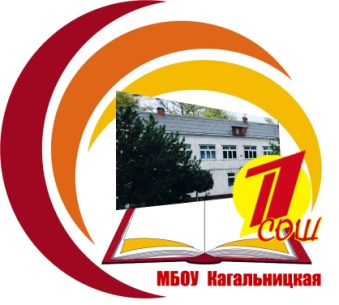                                                   ОТЧЁТО  РЕЗУЛЬТАТАХСАМООБСЛЕДОВАНИЯ МБОУ  КАГАЛЬНИЦКОЙ СОШ № 1КАГАЛЬНИЦКОГО РАЙОНА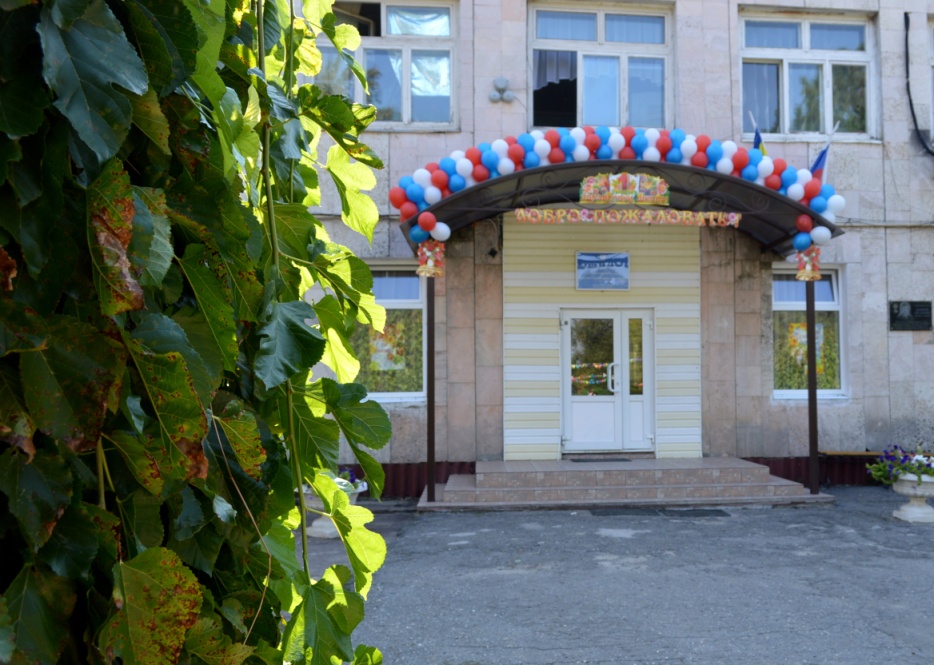 станица Кагальницкая 2015 г.СтруктураI.	Общие сведения об образовательном учрежденииII.	Организационно-правовое обеспечение деятельности образовательного учрежденияIII.       Условия функционирования образовательного учреждения             3.1.       Данные о контингенте обучающихся            3.2.	Информация о реализации права обучающихся на получение образования             3.3.	Режим работы образовательного учреждения	IV.    Содержание образовательного процесса                    4.1.  Сведения об учебно-методическом обеспечении   образовательного   процесса                  4.2.  Сведения о реализации инновационных программ и          технологий;                    4.3.  Информация о дополнительных образовательных услугах;              4.4.   Воспитательная работа в образовательном учреждении.              V.     Условия обеспечения образовательного процессаНаучно-методическое обеспечение5.1.1. Данные о методических разработках5.1.2. Участие преподавателей и учащихся в научно-методической    работе                   5.2.   Кадровый потенциал образовательного учреждения	5.2.1. Сведения о педагогических работниках 	5.2.2. Участие отдельных педагогов в конкурсах педагогических                                достиженийСведения о повышении квалификации педагогических и руководящих кадров5..3.     Система педагогическ5ого мененджмента5. 4.    Информационно-технологическое обеспечение5.5..    Материально-техническая база образовательного учреждения  VI.        Сведения об уровне подготовки выпускников образовательного учреждения            (за 3 года)            6. 1.	Результаты итоговой аттестации выпускников 9-х классов;            6.2.          Результаты итоговой аттестации выпускников 11-х классов;            6. 3. 	Итоги участия обучающихся в олимпиадах.VII.  Показатели деятельности образовательной организации,          подлежащей самообследованию 1. Общие сведения.Полное наименование общеобразовательного учреждения в соответствии с Уставом; Муниципальное бюджетное общеобразовательное учреждение Кагальницкая средняя общеобразовательная школа № 1 (МБОУ Кагальницкая СОШ № 1)    Тип: общеобразовательное учреждение  Вид: средняя общеобразовательная школа  Учредитель: Отдел образования Кагальницкого района,  учредительный  договор от 09.01.2007г..  Организационно-правовая форма: муниципальное бюджетное  общеобразовательное учреждение  Наименования филиалов:  нет  Место нахождения: юридический адрес: 347700 Ростовская область, Кагальницкий район, станица Кагальницкая,  улица Вокзальная,120,  фактический адрес: 347700 Ростовская область, Кагальницкий район, станица   Кагальницкая,  улица Вокзальная,120, 347700 Ростовская область, Кагальницкий  район, станица Кагальницкая,  улица Калинина, 78а, Адреса осуществления образовательной деятельности: 347700, Россия,   Ростовская область, Кагальницкий район, станица Кагальницкая,  улица Вокзальная,120, 347700 Ростовская область, Кагальницкий район, станица Кагальницкая,  улица Калинина, 78а,     Телефон: 8 (86345) 96-3-92, 96-3-90Факс: 8 (86345) 96-3-92e-mail: school12451@yandex.ruСайт: http://school1-61.ru1.13.  Сведения о руководителях образовательного учреждения:Организационно-правовое обеспечение деятельности образовательного учреждения.2.1. Свидетельство о внесении записи в Единый государственный реестр юридических лиц   серия   61  № 005169451,    31 января 2003г.,  Межрайонная инспекция Федеральной налоговой службы № 11 по Ростовской области  территориальный участок 6113 по Кагальницкому району, ОГРН 1036113002331Свидетельство о постановке на учет юридического лица в налоговом органе   61 № 007420222,  01 апреля 2003 г., ИНН  6113015432  Устав МБОУ Кагальницкой СОШ № 1, утверждённый  приказом Отделом образования Кагальницкого района от 15.01.2015 № 8Свидетельство о праве на имущество (серия, номер, дата, кем выдано)   Здание школы: серия 61-АЖ № 562646   17.01.2012, Управление Федеральной службы государственной регистрации. кадастра и картографии по Ростовской области, Здание школы: серия  62-АЖ № 562654, 17.01.2012 Управление Федеральной службы; государственной регистрации. кадастра и картографии по Ростовской области,Здание школы: серия 61-АЖ № 562652, 17.01.2012 Управление Федеральной службы; государственной регистрации. кадастра и картографии по Ростовской области.Склад: серия 61-АЖ № 562650, 17.01.2012 Управление Федеральной службы; государственной регистрации. кадастра и картографии по Ростовской области.Пожарный резервуар: серия 61-АЖ № 562653, 17.01.2012 Управление Федеральной службы; государственной регистрации. кадастра и картографии по Ростовской области.Резервуар пожарный:  серия 61-АЖ № 562656, 17.01.2012 Управление Федеральной службы; государственной регистрации. кадастра и картографии по Ростовской области.Уборная : серия 61-АЖ № 562696, 17.01.2012 Управление Федеральной службы; государственной регистрации. кадастра и картографии по Ростовской области.Свидетельство о праве на земельный участок Земельный участок: 61-АЖ № 562742  от  18.01.2012 Управление Федеральной службы государственной регистрации. кадастра и картографии по Ростовской области;Земельный участок: 61-АЖ № 562743  от 18.01.2012.Управление Федеральной службы государственной регистрации. кадастра и картографии по Ростовской области.Договоры о взаимодействии с иными организациями при реализации образовательных программ (при наличии)  - нетЛицензия на осуществление образовательной деятельности серия 61Л01 №0000306, дата выдачи- 29 ноября 2012 года. бессрочно, Региональной службой по надзору и контролю в сфере образования Ростовской области), приложение 1 к лицензии от 29 ноября 2012 года  № 3047Перечень реализуемых в соответствии с лицензией уровней и видов образования, образовательных программ:Свидетельство о государственной аккредитации  организации выдано "13" апреля  2010  г. Региональной  службой  по надзору и контролю в сфере образования Ростовской области     Регистрационный  № 468 , срок действия свидетельства с "13" апреля  2010  г. до "13"  апреля 2015  года.Перечень аккредитованных уровней образования:Перечень локальных актов, регламентирующих организацию образовательного процессаЛокальные нормативные акты, регламентирующие управление образовательной организациейУстав МБОУ Кагальницкой СОШ №1Договор о взаимоотношениях МБОУ Кагальницкой СОШ № 1  с Учредителем.Коллективный договор.Положение о конференции работников МБОУ Кагальницкой СОШ № 1   .Положение об Управляющем советеПоложение о Педагогическом совете МБОУ Кагальницкой СОШ № 1  . Должностные инструкции.Приказы по основной деятельностиПриказы по личному составуПоложение об оплате труда работников МБОУ Кагальницкой СОШ №1.Положение о распределении надбавки педагогическим работникам  МБОУ Кагальницкой СОШ №1 за результативность  и качество работы по организации образовательного процесса.Положение об общем собрании трудового коллектива МБОУ Кагальницкой СОШ № 1  Локальные нормативные акты, регламентирующие организационные аспекты деятельности образовательной организации.Правила приема обучающихся в МБОУ Кагальницкую СОШ № 1  .Правила внутреннего трудового распорядка.Правила внутреннего распорядка обучающихся в  МБОУ Кагальницкой СОШ № 1  .Положение о порядке и основаниях перевода, отчисления и восстановления обучающихся в МБОУ Кагальницкой СОШ № 1   .Положение о школьной форме обучающихся.Порядок ознакомления с документами ОО, в т. ч. поступающих в нее лиц.Штатное расписание ОО.Программа развития ОО, Порядок организации и проведения самообследования в  МБОУ Кагальницкой СОШ № 1  Локальные нормативные акты, регламентирующие особенности организации образовательного процесса.Положение о формах обучения в ОО.Положение об индивидуальном учебном плане ООЛокальные нормативные акты, регламентирующие оценку и учет образовательных достижений обучающихсяПоложение о внутренней системе оценки качества образования в МБОУ Кагальницкой СОШ № 1  Положение о портфолио достижений обучающихся МБОУ Кагальницкой СОШ № 1.  Положение о формах, периодичности, порядке текущего контроля успеваемости и промежуточной аттестации обучающихся в МБОУ Кагальницкой СОШ № 1  Локальные нормативные акты, регламентирующие условия реализации образовательных программПоложение об учебном кабинете МБОУ Кагальницкой СОШ № 1.  Порядок выбора учебников, учебных пособий в МБОУ Кагальницкой СОШ № 1.  Локальные нормативные акты, регламентирующие права, обязанности, меры социальной поддержки обучающихся образовательной организацииПорядок посещения мероприятий, не предусмотренных учебным планомЛокальные нормативные акты, регламентирующие права, обязанности и ответственность работников образовательной организацииПоложение о профессиональной этике педагогических работников ОО Порядок доступа работников  к информационно-телекоммуникационным сетям и базам данных, учебным и методическим материалам, материально-техническим средствам обеспечения образовательной деятельности.Порядок бесплатного пользования образовательными, методическими и научными услугами организации работниками МБОУ Кагальницкой СОШ № Положение о порядке организации и проведения аттестации педагогических работников на соответствие занимаемой должности в  МБОУ Кагальницкой СОШ № 1.  Положение о профессиональной переподготовке и повышении квалификации педагогических работников МБОУ Кагальницкой СОШ № 1.Локальные нормативные акты, регламентирующие образовательные отношенияПоложение о комиссии по урегулированию споров между участниками образовательных отношений и их исполнении в МБОУ Кагальницкой СОШ № 1.Локальные нормативные акты, регламентирующие открытость и доступность информации о деятельности образовательной организации1. Положение о сайте  МБОУ Кагальницкой СОШ № 1.С 2013 года школа  - областная пилотная площадка по здоровьесбережению. По итогам тестирования занесена в  Российскую сеть школ здоровьесбережения.Третий год школа является областной пилотной площадкой по апробации курса основы предпринимательства. Активно участвует  в олимпиадах и мероприятиях, проводимых Союзом  молодых ученых  г. Ростова, Правительством Ростовской области (Департамент потребительского рынка), в Международном форуме «Ты – предприниматель».       Большое  внимание  в школе уделяется работе с одаренными детьми: 630 (75%) учащихся за учебный год принятии участие в олимпиадах, конкурсах, соревнованиях районного, областного, Российского уровней. Среди них призеры регионального этапа олимпиад по ОБЖ  Загнойко Елена. 25 учащихся были награждены грамотами на районном фестивале одаренных детей.  Третий год подряд наши дети удостоены премии Главы   Кагальницкого района:2012-2013 г. – Загнойк Елена, Семилетова Ирина, Колесникова Светлана, Буряков Сергей2013-2014 г. – Загнойко Елена, Семилетова Ирина, Буряков Сергей, Капшук Алина2014-2015 г.– Загнойко Елена, Запорожский Алексей, Любимая Диана, Саносян Сирун  Патриотическое воспитание - основа воспитательной работы школы: призеры районного месячника  военно - патриотического воспитания «Готов к защите Отечества»,  первое место в районном конкурсе «Безопасное колесо», первое место в районе на лучшую разработку  занятия с дошкольниками по правилам ПДД.   Улучшается  материальная база школы:  получена цифровая лаборатория (2 млн. рублей), лингафонный кабинет, мобильный компьютерный класс. Условия функционирования образовательного учрежденияДанные о контингенте обучающихся по состоянию                                на конец 2014-2015 учебного года(количество человек)                                                                                                                              Таблица 13.2. Реализация права обучающихся на получение образования                                                                                                                    Таблица 23.3. Режим работы образовательного учрежденияТаблица 3Содержание образовательного процесса3.1. Учебный план:Пояснительная  записка  к  учебному плану          Учитывая цели образования и ориентируясь на социальный заказ, педагогический коллектив МБОУ Кагальницкой СОШ № 1  стремится создать условия для формирования нравственной, образованной, гармоничной, физически здоровой личности, способной к творчеству и самоопределению. Направленность школы на развитие личности, его творческих возможностей отражена в подходе к содержанию и организации процесса обучения, представленному в учебном плане школы.       Учебный план МБОУ Кагальницкой СОШ № 1 разработан на основе федерального базисного учебного плана (БУП-2004), федерального компонента государственного образовательного стандарта начального общего, основного общего и среднего общего образования (ФК  ГОС), федерального государственного образовательного стандарта начального общего и основного общего образования (ФГОС  НОО, ФГОС  ООО),  в соответствии с нормативно-правовыми документами, с учётом образовательной программы, обеспечивающей достижение обучающимися результатов освоения основных образовательных программ, установленных федеральными государственными образовательными стандартами.   При разработке учебного плана на 2014-2015 учебный год использовались следующие нормативные правовые документы:Законы:Федеральный Закон от 29.12. 2012 № 273-ФЗ «Об образовании в Российской Федерации»;Федеральный закон от 01.12.2007 № 309 (ред. от 23.07.2013) «О внесении изменений в отдельные законодательные акты Российской Федерации в части изменения и структуры Государственного образовательного стандарта».областной закон от 14.11.2013 № 26-ЗС «Об образовании в Ростовской области». 
Концепции:Концепция профильного обучения на старшей ступени общего образования. Приказ Минобразования России от 18.02.2002 № 2783;Концепция долгосрочного социально-экономического развития Российской Федерации на период до 2020 года. Распоряжение Правительства Российской Федерации от 17.11.2008 № 1662-р.         Программы:  Государственная программа Российской Федерации "Развитие образования" на 2013-2020 годы (принята 11 октября 2012 года на заседании Правительства Российской Федерации); Примерная основная образовательная программа начального общего образования, рекомендованная Координационным советом при Департаменте общего образования Минобрнауки России по вопросам организации введения ФГОС  (протокол заседания Координационного совета № 1 от 27-28 июля 2010 год);Примерная основная образовательная программа основного общего образования, рекомендованная Координационным советом при Департаменте общего образования Минобрнауки России по вопросам организации введения ФГОС, 2011 год).           Постановления:постановление Правительства Российской Федерации от 29.03.2014 № 245 «О признании утратившими силу некоторых актов правительства Российской Федерации» (отменены постановления Правительства Российской Федерации от 03.11.1994  № 1237 «Об утверждении Типового положения о вечернем (сменном) общеобразовательном учреждении»; от 19.03.2001 № 196 «Об утверждении Типового положения об общеобразовательном учреждении»);постановление Правительства Российской Федерации от 15.04.2014 № 295 «Об утверждении государственной программы Российской Федерации "Развитие образования" на 2013 - 2020 годы»;постановление Главного государственного санитарного врача РФ от 29.12.2010 № 189 «Об утверждении СанПиН 2.4.2.2821-10 «Санитарно-эпидемиологические требования к условиям и организации обучения в общеобразовательных учреждениях»;постановление Правительства Ростовской области от 25.09.2013 № 596 «Об утверждении государственной программы Ростовской области «Развитие образования», постановление Правительства Ростовской области  от 06.03.2014 № 158 «О внесении изменений в постановление Правительства Ростовской области от 25.09.2013 № 596».           Приказы:приказ Минобразования России от 05.03.2004 № 1089 «Об утверждении федерального компонента государственных образовательных стандартов начального общего, основного общего и среднего (полного) общего образования»;приказ Минобразования России от 09.03. 2004 № 1312 «Об утверждении федерального базисного учебного плана и примерных учебных планов для образовательных учреждений Российской Федерации, реализующих программы общего образования»;приказ Минобрнауки России от 20.08.2008 № 241 «О внесении изменений в федеральный базисный учебный план и примерные учебные планы для образовательных учреждений Российской Федерации, реализующих программы общего образования, утвержденные приказом Министерства образования Российской Федерации от 09.03.2004  №  1312 «Об утверждении федерального базисного учебного плана и примерных учебных планов для образовательных учреждений Российской Федерации, реализующих программы общего образования»;приказ Минобрнауки России от 05.10.2009 № 373 «Об утверждении и введении в действие федерального государственного образовательного стандарта начального общего образования»;приказ Минобороны России и Минобрнауки России от 24.02.2010 № 96/134 «Об утверждении Инструкции об организации обучения граждан Российской Федерации начальным знаниям в области обороны и их подготовки по основам военной службы в образовательных учреждениях среднего (полного) общего образования, образовательных учреждениях начального профессионального и среднего профессионального образования и учебных пунктах»;приказ Минобразования РО от 03.06.2010 № 472 «О введении федерального государственного образовательного стандарта начального общего образования в образовательных учреждениях Ростовской области»; приказ Минобразования Ростовской области от 30.06.2010 № 582 «Об утверждении плана по модернизации общего образования на 2011-2015 годы»;приказ Минобрнауки России от 30.08.2010 № 889 «О внесении изменений в федеральный базисный учебный план и примерные учебные планы для образовательных учреждений Российской Федерации, реализующих программы общего образования, утвержденные приказом Министерства образования Российской Федерации        от 09.03.2004 №1312 «Об утверждении федерального базисного учебного плана и примерных учебных планов для                     образовательных учреждений Российской Федерации, реализующих программы общего образования»;приказ Минобрнауки России от 26.11.2010 № 1241 «О внесении изменений в федеральный государственный образовательный стандарт начального общего образования, утвержденный приказом Министерства образования и науки Российской Федерации от 6 октября 2009 № 373»; приказ Минобрнауки России от 17.12.2010 № 1897 «Об утверждении и введении в действие федерального государственного образовательного стандарта основного общего образования»;приказ Минобрнауки России от 03.06.2011 № 1994 «О внесении изменений в федеральный базисный учебный план и примерные учебные планы для образовательных учреждений Российской Федерации, реализующих программы общего образования, утвержденные приказом Министерства образования Российской Федерации от 09.03.2004    № 1312»;приказ Минобрнауки России от 22.09.2011 № 2357 «О внесении изменений в федеральный государственный образовательный стандарт начального общего образования, утвержденный приказом Министерства образования и науки Российской Федерации от 06.10.2009 № 373»;приказ Минобрнауки России от 10.11.2011 № 2643 «О внесении изменений в Федеральный компонент государственных образовательных стандартов начального общего, основного общего и среднего (полного) общего образования, утвержденный приказом Министерства образования Российской Федерации от 05.03.2004 № 1089»;приказ Минобрнауки России от 31.01.2012 № 69 «О внесении изменений в федеральный компонент государственных образовательных стандартов начального общего, основного общего и среднего (полного) общего образования, утвержденный приказом Министерства образования Российской Федерации от 05.03.2004 № 1089»;приказ Минобрнауки России от 01.02.2012  № 74 «О внесении изменений в федеральный базисный учебный план и примерные учебные планы для образовательных учреждений Российской Федерации, реализующих программы общего образования, утвержденные приказом Министерства образования Российской Федерации    от 09.03.2004 № 1312»;приказ Министерства образования и науки Российской Федерации (Минобрнауки России) от 18.12.2012 № 1060 «О внесении изменений в федеральный государственный образовательный стандарт начального общего образования, утвержденный приказом Министерства образования и науки Российской Федерации от 06.10.2009   № 373»; приказ Минобрнауки России от 19.12.2012 № 1067 «Об утверждении федеральных перечней учебников, рекомендованных (допущенных) к использованию в образовательном процессе в образовательных учреждениях, реализующих образовательные программы общего образования и имеющих государственную аккредитацию, на 2013-2014 учебный год»;приказ Минобрнауки России от 30.08.2013 № 1015 «Об утверждении Порядка организации и осуществления образовательной деятельности по основным общеобразовательным программам - образовательным программам начального общего, основного общего и среднего общего образования»;приказ Минобрнауки России от 31.03.2014 № 253 «Об утверждении федерального перечня учебников, рекомендуемых к использованию при реализации имеющих государственную аккредитацию образовательных программ начального общего, основного общего, среднего общего образования»;приказ Министерства общего и профессионального образования Ростовской области от 30.04.2014 № 263 «Об утверждении примерного учебного  плана для образовательных учреждений Ростовской области на 2014 – 2015 учебный год»;         Распоряжения: распоряжение Правительства Российской Федерации от 07.09.2010 № 1507-р «План действий по модернизации общего образования на 2011-2015 годы»;распоряжение Правительства Российской Федерации от 30.12.2012 № 2620-р об утверждении плана мероприятий («дорожная карта») «Изменения в отраслях социальной сферы, направленные на повышение эффективности образования и науки».          Письма: -письмо Минобразования России  от 31.10.2003 № 13-51-263/123 «Об оценивании  и аттестации учащихся, отнесенных по состоянию  здоровья к специальной медицинской группе для занятий физической культурой»;письмо Департамента государственной политики в образовании Минобрнауки России от 04.03.2010 № 03-413 «О методических рекомендациях по реализации элективных курсов»; письмо Департамента общего образования Минобрнауки России от 12.05. 2011 № 03-296 «Об организации внеурочной деятельности при введении федерального государственного образовательного стандарта общего образования»;письмо Минобрнауки России от 09.02.2012 № 102/03 «О введении курса ОРКСЭ с 1 сентября 2012 года».Устав МБОУ Кагальницкой СОШ № 1, утверждённый  приказом Отделом образования Кагальницкого района от 01.11.2011 № 645  Основная образовательная программа начального общего образования на 2014-2015 учебный год;Цели и задачи каждого уровня обучения        Учебный план и логика его построения отражают основные задачи и цели, стоящие перед школой, и создают возможности для развития способностей каждого ребенка с учетом интересов и их психологических особенностей. Учебный план является основой для создания эффективной педагогической системы доступного качественного образования, способствующей развитию и становлению личности, ориентированной на осознанное самоопределение и непрерывное самосовершенствование.       Учебный план формирует наряду с другими компонентами образовательное пространство образовательного учреждения. .       Учебный план МБОУ СОШ № 1 определяет обязательную учебную нагрузку обучающихся и её максимальный объём, уточняет предметно-деятельностную структуру базового компонента, раскрывает и наполняет обязательный и выборный компоненты ОУ, сформированные с учётом диагностики познавательных приоритетов обучающихся и их родителей (законных представителей), ориентирован на:• обеспечение государственного базового и профильного уровня образования;• выполнение требований государственного стандарта начального общего, основного общего и среднего общего образования;• вариативность и личностную ориентацию образовательного процесса в образовательном учреждении;• возможность выбора обучающимися личностно значимых элементов содержания образования и соответствующих им форм учебной деятельности;• практическую направленность образовательной среды на формирование у выпускника     набора ключевых компетенций во всех сферах самоопределения личности.         В инвариантной части учебного плана полностью реализуется федеральный компонент федерального государственного образовательного стандарта. Соблюдается принцип преемственности в следующих позициях:- преемственность структуры и содержания начального, основного и среднего общего образования обязательна;- распределение часов вариативной части на каждой ступени обучения следует единой логике организации образовательного процесса;- предпрофильная подготовка и профильное обучение являются  единой системой, обеспечивающей самореализацию обучающихся на основе индивидуальных потребностей в образовании;- выстраивание содержательных сквозных предметных линий углубленного изучения  предметов в образовательных  учреждениях повышающего уровня и образовательных учреждениях, имеющих классы углубленного изучения отдельных предметов, обязательно;- интеграция содержания урочной и внеурочной деятельности.              НАЧАЛЬНАЯ  ШКОЛАНачальное общее образование направлено на формирование личности обучающегося, развитие его индивидуальных способностей, положительной мотивации и умений в учебной деятельности (овладение чтением, письмом, счетом, основными навыками учебной деятельности, элементами теоретического мышления, простейшими навыками самоконтроля, культурой поведения и речи, основами личной гигиены и здорового образа жизни).Обязательная часть базисного учебного плана отражает содержание образования, которое обеспечивает решение важнейших целей современного начального образования:формирование гражданской идентичности обучающихся;приобщение обучающихся к общекультурным и национальным ценностям, информационным технологиям;готовность к продолжению образования на последующих ступенях основного общего образования;формирование здорового образа жизни, элементарных правил поведения в экстремальных ситуациях;личностное развитие обучающегося в соответствии с его индивидуальностью.ОСНОВНАЯ ШКОЛАОсновное общее образование обеспечивает личностное самоопределение обучающихся – формирование нравственных качеств личности, мировоззренческой позиции, гражданской зрелости, готовность к профессиональному выбору, к самостоятельному решению проблем в различных видах и сферах деятельности, к развитию творческих способностей.Содержание образования на второй ступени  является относительно завершенным и базовым для продолжения обучения на третьей ступени общего образования или в учреждении среднего профессионального образования, создает условия для получения обязательного среднего общего образования, подготовки учеников к выбору профиля дальнейшего образования, их социального самоопределения и самообразования.             СРЕДНЯЯ ШКОЛАСреднее общее образование - завершающая ступень (уровень) общего образования, призванная обеспечить функциональную грамотность и социальную адаптацию обучающихся, содействовать их общественному и гражданскому самоопределению. Эти функции предопределяют направленность целей на формирование социально грамотной и мобильной личности, осознающей свои гражданские права и обязанности, ясно представляющей потенциальные возможности, ресурсы и способы реализации выбранного жизненного пути. Эффективное достижение указанных целей осуществляется при введении профильного обучения, в основе которого лежат принципы дифференциации и индивидуализации образования с широкими и гибкими возможностями построения старшеклассниками индивидуальных образовательных маршрутов в соответствии с их личными интересами, особенностями и способностями.  Реализация профильного обучения позволяет:- создать условия для дифференциации содержания образования, построения индивидуальных образовательных программ;-   обеспечить углубленное изучение отдельных учебных предметов;- установить равный доступ к полноценному образованию разным категориям обучающихся, расширить возможности их социализации;-   обеспечить преемственность между общим и профессиональным образованием.Специфика содержания образования Характеристика структуры учебного плана    Реализуя вышеперечисленные цели и учитывая введения в образовательные учреждения Ростовской области Федерального базисного учебного плана (2004г.) и в рамках реализации федерального государственного образовательного стандарта начального общего, основного общего образования,  в школе на 2014 -2015 учебный год разработаны следующие учебные планы: а) начальная школа: - учебный план начального общего образования в соответствии с ФГОС НОО (1-4 кл);       (Приложение 1)б) основная школа: - учебный план основного общего образования (5-9 кл.), БУП-2004; (Приложение 2)- учебный план основного общего образования в рамках ФГОС ООО (5б, 7в кл.); (Приложение 3) - учебный план для специальных (коррекционных) классов основной школы (5а кл.); (Приложение 4) - учебный план для обучающихся интегрировано по программам С(К)ОУ VIII вида (7-9  кл.). (Приложение 5)в) старшая школа: - учебный план среднего общего образования с профильным изучением отдельных предметов (социально-гуманитарного профиля – 10а, 11а классы, химико-биологического профиля- 11б класс), учебный план среднего общего образования 10 б класса универсального (непрофильного). (Приложение 6)г) основная школа (очно-заочная форма обучения)- учебный план основного общего образования для классов заочной формы обучения (8-9 кл.) (Приложение 7)Особенности учебного плана по ступеням обученияНачальная школа       Содержание образования на 1 ступени обучения реализуется преимущественно за счет введения учебных предметов, обеспечивающих целостное восприятие мира. Организация учебного процесса осуществляется на основе системно-деятельностного подхода, результатом которого являются личностные, метапредметные и предметные достижения в рамках ФГОС.         В 2014-2015 учебном году МБОУ Кагальницкая СОШ №1 полностью реализовывает   ФГОС начального общего образования в 16 классах, с последующим переходом на требования ФГОС основного общего образования. В учебном плане начальной школы представлены все образовательные области, предусмотренные базисным планом.  Общее количество финансируемых часов является инвариантным и составляет 384 (360+24) (за счет деления классов на группы по иностранному языку)) часов в неделю. 1 кл. по ФГОС –   21 час;2 кл. по ФГОС – 23 часа;3 кл. по ФГОС– 23 часа 4 кл. по ФГОС  – 23 часа.Учебный план для 1-4 классов реализуется через учебно-методические комплекты: «Школа России» в следующих классах: 1-в,2-а,3-г,4-г.«Перспективная начальная школа»: 1а,1-б, 2-в, 2-г, 3-а, 4-а.«Гармония»: 1-г, 2-б,3-б,3-в,4-в,4-б.Цели и задачи  на 1 ступени обученияНачальное общее образование направлено на формирование личности обучающегося, развитие его индивидуальных способностей, положительной мотивации и умений в учебной деятельности (овладение чтением, письмом, счетом, основными навыками учебной деятельности, элементами теоретического мышления, простейшими навыками самоконтроля, культурой поведения и речи, основами личной гигиены и здорового образа жизни).Обязательная часть базисного учебного плана отражает содержание образования, которое обеспечивает решение важнейших целей современного начального образования:формирование гражданской идентичности обучающихся;приобщение обучающихся к общекультурным и национальным ценностям, информационным технологиям;готовность к продолжению образования на последующих ступенях основного общего образования;формирование здорового образа жизни, элементарных правил поведения в экстремальных ситуациях;личностное развитие обучающегося в соответствии с его индивидуальностью.Специфика содержания образованияСодержание образования на 1 ступени обучения реализуется преимущественно за счет введения учебных предметов, обеспечивающих целостное восприятие мира. Организация учебного процесса осуществляется на основе системно-деятельностного подхода, результатом которого являются личностные, метапредметные и предметные достижения в рамках ФГОС. Обязательная часть Учебного плана  представлен следующими предметными  областями:1. Филология      Важнейшая роль в реализации целей и задач, стоящих перед начальной школой, принадлежит изучению русского языка. На изучение русского языка в параллели 1-4 классов отводится 5 часов в неделю (175 часов в год – 2-4 классы).          Изучение русского языка в начальной школе направлено на развитие речи, мышления, воображения обучающихся, способности выбирать средства языка в соответствии с условиями общения, на воспитание позитивного эмоционально-ценностного отношения к русскому языку, пробуждение познавательного интереса к слову, стремления  совершенствовать свою речь. Формируются первоначальные знания о лексике, фонетике, грамматике русского языка.     В рабочей программе по русскому языку в условиях введения ФГОС определена содержательная линия «Развитие речи». Младшие школьники овладеют умениями участвовать в диалоге, составлять несложные монологические высказывания и письменные тексты-описания и повествования небольшого объема.      Программа по литературному чтению для младших школьников ориентирована на формирование и развитие у детей  речевых навыков, главным из которых является навык чтения. Во 1– 3-х классах на уроки литературного чтения отводится по 4 часа в неделю (132 часа в год – 1 класс, 140 часов в год – 2-3 классы). В 4-х классах по 3 часа в неделю (105 часа в год).   Изучение предмета «Литературное чтение» в начальной школе ориентировано на формирование и совершенствование всех видов речевой деятельности младшего школьника (слушание, чтение, говорение, письмо, различные виды пересказа), на знакомство с богатым миром отечественной и зарубежной детской литературы, на развитие нравственных и эстетических чувств обучающихся, способного к творческой деятельности.     В рабочей программе по литературному чтению в условиях введения ФГОС усилена линия работы с различными видами текстов (освоение различных позиций в тексте (постановка «живых картин», выразительное чтение текста, позволяющее представить личную точку зрения исполнителя; чтение по ролям, инсценирование, драматизация); создание различных форм интерпретации текста (устное словесное рисование, рассказ по картине); создание собственного текста (сочинения) по «следам» прочитанного, на свободную тему (монологическое высказывание, создание текста по аналогии, отзыв, аннотация на книгу, письменный ответ на вопрос).      Количество часов, выделяемых на изучение предмета «Английский язык» во 2-4 классах, определяется 2 часами в неделю – 70 часов в год. При проведении учебных занятий  осуществляется деление каждого класса на две группы. В рабочей программе по предмету усилена содержательная линия развития речевой деятельности, что позволит формировать элементарные коммуникативные умения в говорении, аудировании, чтении и письме; развивать речевые способности младшего школьника. 2. Математика и информатикаОбразовательная область «Математика и информатика» представлена предметом: математика. Основными задачами реализации содержания являются: развитие математической речи, логического и алгоритмического мышления, воображения.Предметы математика изучается в 1-4 классах по 4 часа в неделю (140 часов в год).    Изучение математики направлено на овладение основами логического и алгоритмического мышления, пространственного воображения и математической речи. В рабочей  программе по математике (ФГОС) введена новая образовательная линия «Работа с информацией», в результате изучения которой обучающиеся должны научиться читать, заполнять, строить несложные таблицы и диаграммы, сравнивать, обобщать, интерпретировать информацию, полученную при проведении несложных исследований (объяснять, сравнивать, обобщать данные, делать выводы и прогнозы).3. Обществознание и естествознание  Образовательная область «Обществознание и естествознание» представлена интегрированным учебным предметом окружающий мир в 1-4 классах с учебной нагрузкой 2 часа в неделю (70 часов в год). Эта система обеспечивает ознакомление младших школьников с окружающим миром, их естественнонаучное и экологическое образование, а также интеграцию курса ОБЖ в предмет, позволяет детям на уроках и во внеурочной деятельности находить и развивать объяснение какого-либо явления, формулируя и проверяя различные предположения. Самостоятельно обосновывать объяснения и проводить эксперименты чтобы проверить правильность своих идей.В  содержание «Окружающего мира» дополнительно введены:модуль «Основы безопасности жизнедеятельности» 1а,1б,1в,1г – 4 часа, 2а, 2б, 2в, 2г – 4 часа, 3а,3б,3в,3г – 4 часа, 4а,4б,4в,4г – 4 часа. 
      Для обеспечения преемственности в процессе получения знаний, восстановления непрерывности обучения основным вопросам обеспечения безопасности жизнедеятельности дополнительная база курса ОБЖ изучается  во внеурочное время.модуль «Правильное питание» 1а,1б,1в,1г – 8 часов, 2а, 2б, 2в, 2г – 8 часов, 3а,3б,3в,3г – 7 часов, 4а,4б,4в,4г – 7часов.Развивающий модуль  «Обращение с отходами производства и потребления» - 2б класс – 4 часа.4. Основы религиозной культуры и светской этикиНормативно – правовой основой разработки и введения в учебный процесс общеобразовательных школ комплексного учебного курса «Основы религиозных культур и светской этики» (далее – Учебный курс ОРКСЭ) является Поручение Президента Российской Федерации от 02 августа 2009 г. (Пр-2009 ВП-П44-4632) и Распоряжение Председателя Правительства Российской Федерации от 11 августа 2009 г. (ВП-П44-4632).Учебный курс ОРКСЭ является культурологическим и направлен на развитие у школьников 10-11 лет представлений о нравственных идеалах и ценностях, составляющих основу религиозных и светских традиций многонациональной культуры России, на понимание их значения в жизни современного общества и своей сопричастности к ним. Цель учебного курса ОРКСЭ – формирование у младшего подростка мотивации к осознанному нравственному поведению, основанному на знании и уважении культурных и религиозных традиций многонационального народа России, а также к диалогу с представителями других культур и мировоззрений.Согласно проведенному в марте 2014 года анкетированию родителей обучающихся 3 классов, с целью определения одного из модулей курса «Основы религиозных культур и светской этики» (ОРКСЭ), выявлено, что  родители  выбрали учебный модуль «Основы  православной культуры». Модуль будет изучаться в 4-х классах по 1 часу в неделю, 34 часа в год. 5. Физическая культураУчебный  предмет «Физическая культура» изучается в 1-4 классах в объеме  3 часов в неделю. При проведении уроков физической культуры необходимо учитывать состояние здоровья обучающихся и делить их в зависимости от состояния здоровья на три группы: основную,  подготовительную, специальную медицинскую (письмо Минобразования Российской Федерации  от 31.10.2003 № 13-51-263/123 «Об оценивании  и аттестации учащихся, отнесенных по состоянию  здоровья к специальной медицинской группе для занятий физической культурой») с целью увеличения объема двигательной активности обучающихся, совершенствования физической подготовленности, привития навыков здорового образа жизни. При проведении  уроков физической культуры  рекомендуется:- использовать спортивные   сооружения образовательных учреждений и спортивные площадки, оборудованные зоны,  естественные природные ландшафты, спортивные площадки и залы учреждений дополнительного образования детей, спортивные  объекты, находящиеся в муниципальной  собственности;- в случае необходимости привлекать к проведению уроков тренеров и преподавателей учреждений дополнительного образования детей;-  использовать инновационные методики и технологии физического воспитания, современные мультимедийные средства, повышающие интерес к занятиям физической культурой, формирующие творческую активность и самостоятельность.При организации, планировании и проведении уроков физической культуры  не рекомендуется:- проводить сдвоенные уроки физической культуры,  кроме исключительных случаев, связанных с отдаленностью мест занятий от образовательного учреждения;-   заменять уроки физической культуры аудиторными занятиями.Предмет «Физическая культура» направлен на укрепление здоровья, содействует гармоничному физическому, нравственному и социальному развитию, успешному обучению, формирование первоначальных умений саморегуляции средствами физической культуры, формирование установки на сохранение и укрепление здоровья, навыков здорового и безопасного образа жизни. Для укрепления физического здоровья детей будет продолжено проведение ежедневной утренней зарядки, динамических пауз (в 1 классах), Дней здоровья, классных часов по ранней профилактике вредных привычек, ведущих к ухудшению здоровья, реализации здоровьесберегающих технологий. Рабочие программы по учебному предмету «Физическая культура» разрабатываются на:  99 часов в год – 1 класс; 105 часа в год – 2-4 классы.6. «Искусство»В учебном плане МБОУ Кагальницкой СОШ №1 на ступени начального общего образования данная образовательная область представлена следующими предметами: «Изобразительное искусство»  - по 1 часу в неделю (33 часа в год – 1 класс, 35 час в год – 2-4 класс), «Музыка» - по 1 часу в неделю (33 часа в год – 1 класс, 35 час в год – 2-4 класс). Курсы направлены на развитие у учащихся творческого мышления через раскрытие их творческой индивидуальности. Основные задачи – развитие способностей к художественно-образному, эмоционально-ценностному восприятию произведений изобразительного и музыкального искусства, выражению в творческих работах своего отношения к окружающему миру.7. «Технология»На   учебный предмет «Технология» отводится  по 1 часу в 1-3 классах и 4б классе, по 2 часа – в 4а, 4в, 4г, 4д классах. Изучение «Технологии» способствует  формированию опыта как основы обучения и познания, осуществлению поисково-аналитической деятельности для практического решения прикладных задач с использованием знаний, полученных при изучении других учебных предметов, формированию первоначального опыта практической преобразовательной деятельности.В качестве учебного модуля в 3-4 классах в рамках учебного предмета «Технология» изучается  «Информатика и информационно-коммуникационные технологии (ИКТ)», который направлен на обеспечение всеобщей компьютерной грамотности. Модуль в количестве 13 часов в год формирует представления о способах работы с информацией, развивает навыки алгоритмизации, логического мышления, рассуждения по аналогии и индукции, расширяет кругозор учащихся в областях знаний, связанных с информатикой. Ориентирован на продукт: ученик, имеющий начальную информационную грамотность, владеющий необходимой терминологией и способами работы с информацией, умениями адекватного применения новых информационных технологий для целей коммуникации. Формирование ИКТ – компетенции учащихся происходит в ходе использования информационных технологий на различных предметных уроках, в проектной деятельности, на занятиях внеурочной деятельности.Основная школа            Реализуя на основной ступени обучения стандарт 2004 года, учебный план для 5-9 классов составлен с учетом плана прошлого года.           Федеральный компонент УП выполняет функцию образовательного стандарта, обеспечивает право на полноценное образование в соответствии с целями и задачами «Программы развития школы», компонент образовательного учреждения УП позволяет удовлетворить образовательные потребности социума.         Особое место на ступени основного общего образования принадлежит 5-6 классам.         Содержание обучения в 5-6 классах реализует принцип преемственности с начальной школой, обеспечивает адаптацию учащихся к новым для них условиям и организационным формам обучения, характерным для основной школы.           В 2014-2015 учебном году школа в экспериментальном режиме реализует требования ФГОС основного общего образования в 5б, 7в классах, определив I вариант для 5б класса и  II вариант для 7в класса учебного плана на основе приоритетов в содержании и организации образовательного процесса.       В остальных 5-9 классах реализуется БУП-2004.        С целью развития основ читательской компетенции, овладения чтением как средством, совершенствования техники чтения в 5-6 классах учебный предмет «Литература» (2 часа в неделю – инвариантная часть ФК  ГОС) укреплена дополнительным часом из компонента образовательного учреждения.Учебный предмет «Математика» изучается в 5-6-х классах.  Два учебных предмета: «Алгебра» и «Геометрия» в соответствии с федеральным компонентом государственного стандарта основного общего образования и примерными образовательными программами изучаются в 7-9-х классах.   Учебный предмет «Природоведение» (2 часа), модуль «Управление твердыми бытовыми отходами. Раздельный сбор и сортировка»  изучается в 5 классе, в 6 классе -  «География» (1 час) и «Биология» (1час). Учебный предмет «Обществознание (включая экономику и право)» изучается с 6 по 9 класс и включает разделы «Общество», «Человек», «Социальная сфера», «Политика», «Экономика», «Право» по модульному принципу на интегративной основе.Учебный предмет «География» объединяет физическую и экономическую географию в единый синтезированный учебный предмет, элементы экономико-политического содержания изучаются в учебном предмете «Обществознание».Содержание учебного предмета «Биология» сокращено в части разделов ботаники и зоологии в федеральном компоненте, но вместе с тем в данном предмете значительно расширен и углублен раздел «Человек».           Учебный предмет «Технология» изучается с 5 по 8 класс. Часы «Технологии» в 9 классе переданы в компонент образовательного учреждения для организации предпрофильной подготовки обучающихся – 2 часа, из которых 0,5 час выделено на  обязательный предпрофильный курс «Твоя профессиональная карьера», 1,5 час – для краткосрочных (элективных) предпрофильных курсов по выбору обучающихся.           В 5-9 классах в федеральном компоненте введено по 3 часа физической культуры в каждом классе. В связи с этим федеральный компонент увеличен на 1 час, соответственно увеличивается и допустимая максимальная учебная нагрузка на основании Приказа Минобрнауки России от 03.06. 2011 года № 1994. Учебный предмет «Основы безопасности жизнедеятельности» изучается в 8 классе в объеме 1 часа в неделю как инвариантная часть учебного плана. Часть традиционного содержания предмета, связанная с правовыми аспектами военной службы, перенесена в учебный предмет «Обществознание».              В VIII– IX классах по решению педагогического совета изучается учебный предмет  «Музыка» по 1 час в неделю. «Изобразительное искусство» - 5-7 кл.             На второй ступени образования полностью реализуются часы федерального компонента.  Часы компонента образовательного учреждения реализуются в полном объеме (5-8 кл. – по 5 час, 9 класс – 6 час) и  используются следующим образом: Расширения содержания учебных предметов федерального компонента:      -    Русский язык –  7, 9 кл.  по 1 час         - Литература – 5-6 кл.  по 1 час (с целью развития основ читательской компетенции, овладения чтением как средством, совершенствования техники чтения); -   Математика – 5 кл. – 1 час -  Алгебра – 7, 8 кл. –  по 1 час -  Технология – 8 кл. – 1 час             -  История – 9 кл. – 1 часНа развитие содержания образования:2.1. усиление содержания образования краеведческой направленности  -  География – 6 кл. – 1 час  -  Биология – 6 кл. – 1 час      2.2.  введения новых учебных предметов как части непрерывных курсов в школе   -  Информатика и ИКТ – 5 – 7 кл. – по 1 час  -  ОБЖ –   9 кл. –  1 час   введен учебный предмет   -  Черчение – 9 кл. – 1 час 2.4. с целью ранней предпрофильной подготовки введен  учебный предмет:  -  «Экономика семьи и личности» - 8 класс – 0,5 час,  (продолжение спецкурса)2.5. введение новых компонентов с целью духовно-нравственного развития и воспитания обучающихся:      -   «Основы православной культуры» - 5 кл. – 1 час; 6, 7  кл. – по 0,5 час;       -   «Основы  нравственности» - 8  кл. –  1 час        2.6. введен специальный учебный  курс исследовательской и проектной направленности «Я – исследователь», который ориентирован на развитие индивидуальных способностей обучающихся, формирование «надпредметных» умений и навыков: 5 кл. – 1 час, 6 кл. – 0,5 час (2-й год реализации).      2.7. введены предметные курсы по математике и русскому языку:  -  «Решение математических задач» - 7 кл. – 0,5 час:  -  «Практикум написания сочинений» - 8 кл. – 0,5 час.В 9 классах завершается общеобразовательная подготовка по базовым предметам основной школы, предпрофильная подготовка создает условия для осознанного выбора обучающимися профиля обучения в старшем звене  или иного варианта жизненной стратегии, обеспечивающей получение обязательного среднего (полного) общего образования. Уроки электробезопасности реализуются модулем в программе физике 8-9 кл.Учебный план для классов,  реализующих  ФГОС ООО. Учебный план для 5 класса составлен по I варианту, в 7 классе – по II варианту регионального примерного учебного плана в связи с запросом родителей и  возможностью введения второго иностранного языка. Обязательная часть учебного плана школы представлена учебными предметами всех обязательных предметных областей – это русский язык, литература, иностранный язык (Филология), математика (5 кл.), алгебра, геометрия (7 кл.)  (Математика и информатика), история, обществознание, география (Обществознание), биология (Естествознание), музыка и изобразительное искусство (Искусство), технология (Технология), физическая культура, ОБЖ  (7 кл.) (Физическая культура и ОБЖ).Часть, формируемая участниками образовательного процесса, определяет содержание образования, обеспечивающего реализацию интересов и потребностей обучающихся, их родителей (законных представителей), образовательного учреждения, на которое при 6-дневной учебной неделе отводится 4 часа в 5 классе и 2 часа в 7 классе,  составляет 20% . Время, отводимое на данную часть учебного плана,  использовано для:Усиления базового ядра содержания образования: за счет увеличения часов на изучение обязательных предметов – 5 класс: Русский язык  - 1 часМатематика – 1 часУсиления базового ядра содержания образования: за счет введения курсов предметного содержания – 7 класс: Предметный курс по русскому языку «Русская словесность» - 1 час  Предметный курс по математике «Практикум по решению сюжетных задач» Введения  учебного предмета:–  «Информатика» - 5 кл.,, 1 час,  в связи с развитием компьютерной и информационной грамотности учащихся, в целях преемственности обучения между начальным звеном и старшей школой.Реализации  курса «Я – исследователь» .в рамках проектной и исследовательской деятельности – 5 класс, 1 час.. В учебных планах школы в предметах, преподаваемых за счёт компонента образовательного учреждения, нами произведено разделение на учебные предметы и предметные курсы. В нашем понимании учебный предмет - предмет, обеспеченный УМК и авторским планированием; предметный курс – предмет, на который отсутствует хотя бы один из выше перечисленных компонентов или курс, разработанный непосредственно педагогом. Программа предметного курса рассматривается на заседаниях методических объединений, на заседаниях МС. Процедура оценивания предметных курсов описана в рабочих программах по соответствующим предметам. Процедура утверждения предметных курсов описана в локальном акте ОУ.Учебный план для обучающихся специальных (коррекционных) классов по программам С(К)ОУ VII видаНормативно-правовая база         Приказа МО РФ от 10.04.2002 г. № 29/2065-п «Об утверждении учебных планов специальных (коррекционных) образовательных учреждений для обучающихся, воспитанников с отклонениями в развитии»;         Приказа МО РФ от 05.03.04 № 1089 «Об утверждении федерального компонента государственного стандарта образования»,         Инструктивного письма Министерства общего и профессионального образования Российской Федерации от 04.09.1997 № 48 «О специфике деятельности специальных (коррекционных) образовательных учреждений  I–VIII видов»;          «Санитарно-эпидемиологических требований к условиям и организации обучения в общеобразовательных учреждениях», СанПиН 2.4.2.2821-10 утвержденных Главным санитарным врачом Российской Федерации от 29 декабря 2010 г. № 189, зарегистрированных в Минюсте РФ 03.03.2011 № 19993.             Письма Министерства образования и науки РФ от 13 октября 2011 г. N 19-255 «О направлении рекомендаций по совершенствованию преподавания физической культуры и спорта в С(К) ОУ»          Наша школа ориентирована на обучение, воспитание и развитие всех и каждого учащегося с учётом индивидуальных (возрастных, физиологических, психологических, интеллектуальных и др.) особенностей, образовательных потребностей и возможностей, личностных склонностей путём создания в ней адаптивной педагогической системы и благоприятных условий для умственного, нравственного, эмоционального и физического развития ребёнка.     Учебный план 5а С(К)К  разработан на основе Примерного регионального учебного плана специальных (коррекционных) образовательных учреждений VII вида Ростовской области, утвержденный приказом МО и ПО Ростовской области от 10.07.2002 № 1277 при  6-дневной учебной неделе с максимально допустимой учебной нагрузкой учащегося 26 час в неделю. и обязательными индивидуальными и групповыми коррекционными занятиями  -  4 часа, цель которых – более успешное продвижение учащихся, коррекция недостатков их психического развития, а также восполнение пробелов в знаниях.               Индивидуальные и групповые коррекционные занятия оказываются за пределами максимальной нагрузки. Указанное количество часов в каждом классе отводится на общее количество учащихся. На каждого учащегося отводится 15-20 минут в неделю.          Продолжительность учебного года 35  учебных недель, продолжительность урока – 45 минут.        Базисный Учебный план состоит из двух частей: инвариантной и вариативной.          В инвариантной части Базисного Учебного плана полностью реализуется федеральный компонент государственного образовательного стандарта, который обеспечивает единство образовательного пространства Российской Федерации. В него входят предметы общеобразовательной подготовки – «Русский язык», «Литература», «Иностранный язык», «Математика», «Природоведение», «История», «Изобразительное искусство», «Музыка и пение», «Физическая культура», «Трудовое обучение».        Вариативная часть Учебного плана представлена обязательными занятиями по выбору образовательного учреждения (3 час) и обязательными занятиями по выбору учащегося (1 час). Обязательные занятия по выбору школы используются:на усиление образовательных предметов Базисного учебного планаИностранный язык – 1 час                                        Математика   – 1 час   Введение нового предмета, направленного на охрану жизни и здоровья обучающихся.:      -  ОБЖ – 1 час   Часы, отведенные на обязательные занятия по выбору учащегося, используются:для укрепления психофизического здоровья учащихся, развития опорно-двигательного аппарата, силовых качеств,  координации и моторики движений –  введен 3-й час физической культуры              Обязательные занятия по выбору учащегося представлены обязательными индивидуальными и групповыми коррекционными занятиями – 4 час, которые проводят учителя-предметники, педагог-психолог. Занятия проводятся по разработанным программам. Занятия по компенсации недостатков развития, индивидуальные и групповые коррекционные занятия включаются в расписание уроков. Продолжительность занятий с одним учеником или группой учащихся не должна превышать 20 минут. В группы можно объединять 3-4 учащихся, у которых обнаружены сходные затруднения учебной деятельности. При организации коррекционных занятий необходимо исходить из возможностей ребенка: задание должно находиться в зоне умеренной трудности, но быть доступным.        .       Базисный учебный план  специальных (коррекционных) классов VII вида направлен на овладение знаниями в объёме базового ядра обязательных учебных курсов, единых для общеобразовательных учреждений Российской Федерации.           Изучение предметов Учебного плана осуществляется по учебникам, которые входят в федеральный перечень учебников на 2014-2015 учебный год.Учебный план для обучающихся по программам С(К)ОУ VIII вида              Учитывая контингент учащихся школы, социальную незащищённость многих детей, большое количество учащихся с низкими учебными возможностями, в школе на основании заключений районной медико-психолого-педагогической комиссии (ПМПК) интегрировано с 7 по 9 класс обучаются дети по программам С(К)ОУ VIII вида. Учебный план для детей с особыми образовательными потребностями составлен на основе Примерного регионального учебного плана специальных (коррекционных) образовательных учреждений VIII вида Ростовской области, утвержденный приказом МО и ПО Ростовской области от 10.07.2002 № 1277,   в соответствии с возможностями школы, и состоит из инвариантного компонента, представленного образовательными предметами общеобразовательной и коррекционной подготовки (максимальный объем – 30, 32, 33  час для 7-9 классов), вариативного компонента, в который входят обязательные занятия по выбору учреждения  и факультативные занятия ( 8 кл. – 1 час).      В V – IX классах продолжается обучение общеобразовательным предметам и вводится трудовое обучение, имеющее профессиональную направленность. Базисный план включает общеобразовательные предметы, содержание которых приспособлены возможностям умственно отсталым обучающимся. В I- IX классах из традиционных предметов изучаются: русский язык, чтение и развитие речи, математика (геометрия входит в состав математики), биология, история Отечества, география, ИЗО, музыка и пение, осуществляется физическое воспитание, трудовое и профессионально-трудовое обучение. В 5 классе изучается природоведение, 8-9 классах введено обществознание.     Часы, отведенные на обязательные предметы по выбору используются на усиление базового ядра или изучение новых предметов:Русский язык – по 1 час в 7,9 кл.Математика – по 1 час в 7-9 кл.ИЗО – 1 час в 7 кл.Обществознание –  1 час в 7 кл.Музыка и пение – 1 час в 9 кл.Основы православной культуры – 1 час в 7 кл.Основы нравственности – 1 час в 8 кл.Черчение – 1 час в 9 кл.ОБЖ – по 1 час в 8,9 кл.Летняя трудовая практика проводится на базе школьных мастерских по окончании учебного года.По окончании IX классов учащиеся сдают экзамен по трудовому обучению.Старшая школа                                 В рамках реализации программы развития МБОУ Кагальницкой СОШ № 1, Концепции профильного обучения на старшей ступени общего образования, в целях реализации  социального заказа со стороны учащихся и их родителей, преемственности учебного плана прошлого года, в 2014 – 2014 учебном году в школе сформированы:10 «А» класс – класс социально-гуманитарного профиля10 «Б» класс –  универсального обучения (непрофильный)Обучение в 11-х классах продолжается по следующим направлениям:11 «А» класс - класс социально-гуманитарного профиля11 «Б» класс – класс  химико-биологического профиля          Построение школьного учебного плана для X –  XI классов основано на идее двухуровнего федерального компонента (базового и профильного). Учебные предметы представлены в учебном плане, выбранные для изучения обучающимися, как на базовом, так и профильном уровне.          Базовые общеобразовательные учебные предметы – учебные предметы федерального компонента, обязательные для изучения на базовом уровне. Они направлены на завершение общеобразовательной подготовки обучающихся.                 Обязательными базовыми общеобразовательными учебными предметами являются: «Русский язык», «Литература», «Иностранный язык», «Математика», «История», «Основы безопасности жизнедеятельности», «Физическая культура», интегрированные учебные предметы  «Обществознание» (включая экономику и право) и «Естествознание».          Обязательный предмет «Математика» изучается двумя отдельными курсами «Алгебра и начала анализа» и «Геометрия», представленные в учебном плане в 10А, 10Б, 11А классах на базовом и в 11 Б классе на профильном уровнях.          Предмет «История» изучается как интегрированный, включая разделы «История России», «Всеобщая история».         Обязательный учебный предмет «Основы безопасности жизнедеятельности» (базовый уровень – 1 час) в 10 классах включает в рамках бюджетного финансирования проведение 5-ти дневных учебных сборов в количестве 35 часов с целью обучения начальным знаниям в области обороны и подготовки по основам военной службы.        Интегрированный предмет «Естествознание» (3 часа) инвариантной части учебного плана не изучается, так как три учебных предмета естественнонаучного цикла («Физика», «Химия», «Биология») изучаются в 10-х, 11А классах на базовом уровне, в 11 Б классе химико-биологического профиля «Химия» и «Биология» изучаются на профильном уровне, «Физика» - на базовом, что позволяет выполнить в полном объеме федеральный компонент БУП без нарушения структуры учебного плана.        Интегративный учебный предмет «Обществознание (включая экономику и право) инвариантной части учебного плана изучается интегративно в 10 Б (универсальный)  и 11Б (химико-биологический) классах. В 10А и  11А классах социально-гуманитарного профиля предмет «Обществознание» изучается в качестве самостоятельного учебного предмета на  профильном уровне (3 час).        Предметы «Экономика» (0,5 час), «Право» (0,5 час) изучаются в качестве самостоятельных учебных предметов на базовом уровне (компонент ОУ) с целью поддержки профиля обучения.          Таким образом, УП школы включает все обязательные учебные предметы на базовом и профильном уровне федерального компонента.          Общеобразовательный уровень подготовки обучающихся на старшей ступени составляют и другие базовые учебные предметы из вариативной части базового уровня федерального компонента, которые изучаются по выбору и дополняют набор учебных предметов федерального компонента («География», «Информатика и ИКТ» - по 1 час в 10-11 классах, «Искусство (МХК)» и  «Технология» - по 1 часу в неделю в 10 Б классе).       Количество часов федерального компонента на старшей ступени увеличился на 1 час в связи с введением на базовом уровне 3-х часов физической культуры, соответственно увеличивается и допустимая максимальная учебная нагрузка на основании Приказа Минобрнауки России от 03.06. 2011 года № 1994.      Блок по теме  «Правовое образование и антикоррупционное законодательство» будет изучаться модулем в курсе обществознания в 10 «А», 11-х  кл.              Профильные общеобразовательные учебные предметы – учебные предметы федерального компонента, определяющие специализацию каждого конкретного профиля обучения.                              Профильные предметы:- 10 «А», 11 «А»  - русский язык, история, обществознание- 10 «Б» - алгебра и начала анализа, геометрия, химия, биология       Совокупность базовых и профильных учебных предметов определяет состав федерального компонента базисного учебного плана (базовые обязательные + профильные + базовые по выбору)  и представлены в школьном учебном плане в объеме 30 часов (10 А, 11 А), 31 часа в 11 Б  классах. В компонент образовательного учреждения переходят оставшиеся в резерве часы (6 ч в классе химико-биологического профиля, по 7 час в классе социально-гуманитарной направленности).                    В классе универсального («непрофильного») обучения совокупное время, отведенное в УП на учебные предметы федерального компонента (базовые обязательные +базовые по выбору) составило 27 часов в неделю при выборе всех предметов вариативной части ФК БУП. Оставшиеся в резерве 10 часов перешли в компонент образовательного учреждения.         Часы компонента образовательного учреждения используются для:      1) усиления базовых учебных предметов в рамках расширенного базового содержания:Литература –10 «А», 11 «А»  – по 1 часГеометрия – 10 «А», 10 «Б», 11 «А»  кл.  –  по 1 часХимия. биология – 10 «Б»  – по 1 час      2)   на введение дополнительного 1 часа по предмету  «Русский язык» для усиления базового уровня в связи с обязательной государственной итоговой аттестацией обучающихся по данному предмету –  10»Б», 11 «Б» кл.    3) поддержка профиля обучения:«Право» - 0,5 час – 10 А, 11 А«Экономика»-0,5 час – 10А, 11А кл.    4) элективные курсы – 10 «А», 11 «А»  кл. по 4 час; 11 «Б» кл. – 5 час, 10 «Б» - 6 час.        Элективные учебные предметы – обязательные учебные предметы по выбору обучающихся из компонента образовательного учреждения  направлены на:развитие содержания одного из базовых учебных предметов, что позволяет поддерживать изучение смежных учебных предметов на профильном уровне или получать дополнительную подготовку для сдачи единого государственного экзамена (русский язык (10 «Б» кл., 11 «Б»), алгебра и начала анализа (10 «А», 11-е  кл.),  физика (11»А»), обществознание (11 «Б»).«надстройка» профильного учебного предмета, когда такой дополненный профильный учебный предмет становится в полной мере углубленным (химия, биология (11 «Б»)), русский язык (10 «А», 11 «А»)удовлетворение познавательных интересов обучающихся в различных сферах человеческой деятельности («Основы предпринимательства» (10-11кл.).ОСНОВНОЕ ОБРАЗОВАНИЕОЧНО - ЗАОЧНАЯ ФОРМА ОБУЧЕНИЯ  Учебный план обеспечивает достижение следующих целей:предоставление каждому обучающемуся возможности получения бесплатного качественного начального общего, основного общего и среднего общего образования;развитие способностей и творческого потенциала каждого обучающегося;воспитание чувства гражданственности, патриотизма;формирование культуры здорового образа жизни;создание условий социализации  личности и дальнейшего профессионального самоопределения.       Учебный план  8-9 классов ОУ по  заочной форме обучения разработан на основе         - Закон «Об образовании в Российской федерации »  от 29 декабря 2012 года №273-ФЗ       - Постановления федеральной службы по надзору в сфере защиты прав потребителей и благополучия человека, главного государственного санитарного врача РФ от 29.12.2010 № 189 «Об утверждении СанПиН 2.4.2.2821-1- «Санитарно - эпидемиологические требования к условиям организации обучения в общеобразовательных учреждениях»;           -Базисного учебного плана общеобразовательных учреждений Российской Федерации, утвержденного приказом Минобразования России от 9 февраля 1998г. №322 и в соответствии с  письмом Министерства общего и профессионального образования РФ «О примерном учебном плане вечернего (сменного) общеобразовательного учреждения» от 14 января . № 27/11-12.           Основное общее образование обеспечивает личностное самоопределение обучающихся: формирование нравственных качеств личности, мировоззренческой  позиций, гражданской зрелости, готовность к профессиональному выбору, к развитию творческих способностей.          Содержание образования на второй ступени является относительно завершенным и базовым для  продолжения обучения в средней общеобразовательной школе или в учреждении профессионального образования.           Нормативный срок освоения  образовательных программ в 5-9 классах составляет 5 лет.            Школа работает по системе очно - заочного  обучения. Продолжительность учебного года составляет  36 недель.            Формами организации учебной работы  являются: групповые консультации и зачеты, индивидуальные консультации.                  На прием одного зачета, проверку одной письменной работы отводится 1/3 академического часа. Количество зачетов и формы их проведения школа определяет самостоятельно.         Учебный план муниципального  бюджетного общеобразовательного учреждения Кагальницкой средней общеобразовательной школы № 1   (очно - заочная форма обучения) состоит только из инвариантной части в связи с наполняемостью обучающихся менее 9 человек.   В инвариантной части учебного плана реализуется федеральный компонент государственного образовательного стандарта, который обеспечивает единство образовательного пространства Российской Федерации  и гарантирует овладение выпускниками школы необходимым минимумом знании, умений, навыков, обеспечивающим возможности продолжения образования.          Инвариантная часть учебного плана представлена следующими образовательными областями: «Филология», «Математика», «Естествознание», «Обществознание».           Учебный предмет «Математика» представлен двумя дисциплинами            8-9 кл. - «Алгебра» и «Геометрия»Учебные предметы «Информатика и ИКТ», «Обществознание» не изучаются в 8-9 классе, т.к. в 2014-2015 учебном году сформировано 2 заочные группы малой наполняемости – 8 класс  - 2 обучающихся и 9 класс – 7 обучающихся.В основе учебного плана школы лежит принцип преемственности, так как основные изучаемые единицы содержания от одной ступени к другой получают своё дальнейшее развитие и обогащение. Этот принцип находит своё выражение в циклической структуре учебных компонентов, представляющих образовательные области.Обоснование использования части, формируемой участниками образовательного процесса (компонента образовательного учреждения)           Базисный федеральный компонент в Учебном плане школы для 1-4 классов сохранен полностью. Время, отводимое на часть формируемую участниками образовательного процесса на 1 ступени обучения внутри максимально допустимой недельной нагрузки обучающихся в соответствии с санитарно-гигиеническими требованиями отсутствует.             Базисный федеральный компонент в Учебном плане школы для 5б, 7в  классов сохранен полностью. Время, отводимое на часть формируемую участниками образовательного процесса в 5б, 7в классе  внутри максимально допустимой недельной нагрузки обучающихся в соответствии с санитарно-гигиеническими требованиямисоставляет в 5б кл. – 4 часа и 7в классе – 2 часа. Они используются для усиления базового содержания гуманитарной направленности, проектно-исследовательской деятельности, развития информационной грамотности обучающихся:Комментарий к выбору модулей комплексного учебного курса «Основы религиозных культур и светской этики»         Нормативно – правовой основой разработки и введения в учебный процесс общеобразовательных школ комплексного учебного курса «Основы религиозных культур и светской этики» (далее – Учебный курс ОРКСЭ) является Поручение Президента Российской Федерации от 02 августа 2009 г. (Пр-2009 ВП-П44-4632), Распоряжение Председателя Правительства Российской Федерации от 11 августа 2009 г. (ВП-П44-4632), Письмо Минобрнауки России от 09.02.2012 года № 102/03 «О введении курса ОРКСЭ с 1 сентября 2012 года»;Учебный курс ОРКСЭ является культурологическим и направлен на развитие у школьников 10-11 лет представлений о нравственных идеалах и ценностях, составляющих основу религиозных и светских традиций многонациональной культуры России, на понимание их значения в жизни современного общества и своей сопричастности к ним. Цель учебного курса ОРКСЭ – формирование у младшего подростка мотивации к осознанному нравственному поведению, основанному на знании и уважении культурных и религиозных традиций многонационального народа России, а также к диалогу с представителями других культур и мировоззрений.Согласно проведенному в марте 2013 года анкетированию родителей обучающихся 3 классов, с целью определения одного из модулей курса «Основы религиозных культур и светской этики» (ОРКСЭ), выявлено, что  родители  выбрали учебный модуль: основы православной культуры. Модуль будут изучаться в 4-х классах по 1 часу в неделю, 34 часа в год.Информация о режиме образовательного процесса            Учебный план для I – IV классов ориентирован на 4-летний нормативный срок освоения образовательных программ начального общего образования. Продолжительность учебного года для 1 класса 33 учебные недели, для II– IV классов – 35 учебных недель. Продолжительность урока для 1 класса 35-45 минут: используется «ступенчатый» режим обучения в первом полугодии (в сентябре, октябре -  по 3 урока в день по 35 минут каждый, в ноябре-декабре – по 4 урока по 35 минут каждый; январь – май – по 4 урока по 45 минут каждый). Продолжительность урока  для  2–4 классов – 45 минут..       Учебный план для V – IX классов ориентирован на 5-летний нормативный срок освоения образовательных программ основного общего образования, для X-XI классов – на 2-летний нормативный срок освоения образовательных программ среднего (полного)  общего образования. Продолжительность учебного года для 9, 11 классов 34 учебные недели, для 5-8, 10 классов – 35 учебных недель. Продолжительность урока – 45 минут. Режим работы – 6-дневная  учебная  неделя.Величина недельной образовательной нагрузки (количество учебных занятий),          Учебные занятия начинаются в 8.00 часов, обучение проводится в первую смену. Во второй половине дня проходят занятия кружковой работы, спортивных секций, ГПД, внеурочной деятельности.        Расписание занятий составляется согласно нормам максимального объёма учебной нагрузки, требованиям СанПина. С целью предупреждения утомляемости учащихся в режим работы начальной школы введены динамические перемены. Группы продленного дня работают в режиме, соответствующем санитарным нормам и правилам.  Учебный год делится в 1-9-х  классах на четверти, в 10-11-х классах на полугодия. Обучение в 1 классе  проводится без бального оценивания знаний обучающихся и домашних заданий;При изучении таких предметов, как физическая культура (10-11 кл), информатика и ИКТ (5-11 кл), технология (5-8 кл) и иностранные языки (2-11кл) предусматривается деление классов на группы  при наполняемости 20 и более человек.     Выбор учащимися элективных курсов, факультативных занятий и предпрофильных курсов осуществляется добровольно на основе личных интересов и склонностей.    Продолжительность каникул в течение учебного года составляет не менее 30 календарных дней, летом не менее 8 недель. Для первоклассников предусмотрены дополнительные каникулы  в феврале. Каникулы проводятся в сроки, установленные годовым календарным учебным графиком.   Средняя наполняемость общеобразовательных классов – 25 человек, специальных (коррекционных) классов - 9-12 человек.    Домашние задания даются обучающимся с учетом возможности их выполнения в следующих пределах:во 2,3-х - до 1,5 часов,в 4-5 классах - до 2 часов,в 6-8 классах - до 2,5 часов, в 7, 8-х классах -  до 3 часов,    в 9 - 11-х - до 3,5 часов. (СанПиН 2.4.2.2821-10,п.10.30).    Образовательная  недельная нагрузка равномерно распределяется в течение учебной недели, при этом объем максимальной допустимой нагрузки в течение учебной недели составляет:- для обучающихся 1-х классов - 4 урока;- для обучающихся 2 - 4 классов - не более 5 уроков в день;- для обучающихся 5 - 6 классов - не более 6 уроков;- для обучающихся 7 - 11 классов - не более 6 уроков.Приложение 1У Ч Е Б Н Ы Й  П Л А Н  (НЕДЕЛЬНЫЙ) на 2014-2015 учебный год в рамках реализации ФГОС НОО  Приложение 2                                                                                                                    У Ч Е Б Н Ы Й     П Л А Н  (НЕДЕЛЬНЫЙ)  на 2014-2015 учебный годв рамках реализации  БУП-2004 для основного общего образованияПриложение 3                                                                                                                УЧЕБНЫЙ  ПЛАН (НЕДЕЛЬНЫЙ) на 2014-2015 учебный годв рамках реализации ФГОС основного общего образованияПриложение 4УЧЕБНЫЙ   ПЛАН (НЕДЕЛЬНЫЙ) на 2014 – 2015 учебный годдля специальных (коррекционных) классов Приложение 5УЧЕБНЫЙ   ПЛАН (НЕДЕЛЬНЫЙ на 2014-2015 учебный годдля обучающихся интегрировано по программам С(К)ОУ VIII вида при  6-дневной  учебной  неделе Приложение 6У Ч Е Б Н Ы Й    П Л А Н   (НЕДЕЛЬНЫЙ) на 2014-2015 учебный год         в рамках реализации БУП-2004 для  среднего общего образования               Приложение 7У Ч Е Б Н Ы Й    П Л А Нна 2014 – 2015 уч. год(заочная форма обучения, 1 полугодие)Внеурочная деятельность 1, 2, 3, 4 классыВнеурочная деятельность 5б, 7в классов3.2. Сведения об учебных программах, используемых образовательной организацией:Таблица 4Сведения о реализации инновационных программ и технологийТаблица 54.3.Информация о дополнительных образовательных услугахШкола  оказывает и дополнительные образовательные бесплатные услуги. Занятия в кружках, клубах, работа в органах самоуправления помогают обучающимся самореализоваться, определить свои склонности и интересы.  В учреждении обучающиеся имеют возможность получить образовательные услуги трёх видов: образовательные, развивающие, оздоровительные.                Направленности дополнительных образовательных программ в 2014-        2015 учебном году следующие:           1)     туристско-краеведческая;           2)     физкультурно-спортивная;           3)     художественно-эстетическое;           4)     социально-педагогическая;           5)     научно-техническая;           6)     интеллектуальная Занятия в  кружках  «Перекресток», «Мир компьютерных технологий», «Литературная гостиная», «Искусство дискуссии», «Хозяюшка»  и других  расширяют и углубляют знания по предметам, дают возможность проявить себя, проверить устойчивость своих интересов к предметам определенной области.  Через работу клубов и кружков («Народный вокал», «Лучики», «Чудеса из чудес», «Нескучайка», «Пресс школа юнкоров», «Новая волна», и т.д.) развитие талантов и расширение круга интересов обучающихся  способствует воспитанию нравственной, творческой  и ответственной личности.      Третий вид дополнительных образовательных услуг – оздоровительный - имеет для школы, использующей в деятельности здоровьесберегающие технологии, принципиальное значение. Кроме традиционных спортивных секций «Волейбол», «Баскетбол, «Бадминтон», «Школа бадминтона», «Туризм», «Атлант»- занятий в тренажерном зале, в школе отработана технология оздоровления детей в периоды каникул.    Широко используются возможности  района – взаимодействие с детско-юношеской спортивной школой, где   осуществляется посещение секций баскетбола, волейбола, шахмат, спортивных танцев; посещение детьми кружков и секций Станции юных техников, Дома детского творчества. Для оказания услуг в основном используется материальная база школы: учебные кабинеты, спортзалы, компьютерные классы. В апреле 2014 года в школе открыта новая спортивная площадка, отвечающая всем современным требованиям.             В системе дополнительного образования детей занимаются обучающиеся       начального, среднего и старшего школьного возраста. Занятия проводятся помодифицированным программам как в одновозрастных, так и в разновозраст ных группах. При формировании групп учитываются возрастные особенности     детей. Реализуя образовательные программы, педагогический коллектив    решает образовательные, развивающие, воспитательные задачи.               Для  проведения занятий учителя используют активные методы: игры,       соревнования, самостоятельные исследования, подготовку проектов лекция,        беседы, диспуты, экскурсии, исследовательский опыт, коллективно-творческое        дело. Такой подход позволяет не только сделать занятия интересными,  но и        учит детей приемам самоорганизации, самооценки, поддерживает  стремление       стать субъектами жизнедеятельности коллектива,  формирует                демократический стиль жизни.Занятость обучающихся во внеурочное время способствует решению комплекса задач. Самые значимые из них: профилактика безнадзорности беспризорности, вредных; привычек, правонарушений; развитие способностей и познавательных интересов; обучение новым видам деятельности; формирование школьного коллектива.Персонифицированный мониторинг по дополнительным общеобразовательным программамМБОУ Кагальницкой СОШ №1 по начальной школеПерсонифицированный мониторинг по дополнительным общеобразовательным программам     Кружковцы добились больших успехов в своей деятельности.                     Члены школьного отряда ЮИД «Перекресток»(рук. Колесников А.Е.)  заняли 2 место в районном конкурсе «Смотр готовности отрядов ЮИД», 1 место в муниципальном этапе конкурса «На лучшую акцию по изучению ПДД среди водителей и родителей», 1 место в конкурсе стихотворений в честь 70-летия Великой Победы, кружковцы являются активными участниками всех районных акций по предупреждению ДДТТ, активно ведут работу не только с учащимися школы, но и с воспитанниками детского сада «Ручеёк». В апреле ЮИДовцы защитили честь школы и района на  областном  конкурсе «На лучшую акцию среди родителей и водителей по ПДД», где заняли 1 место, в областном конкурсе отрядов ЮИД на лучшее стихотворение в честь 70летия Великой Победы в рамках реализации  мероприятий «Десятилетия действий по обеспечению безопасности дорожного движения 2011-2020гг.» и плана мероприятий «70 главных дел к 70летию Великой Победы» ЮИДовцы школы также заняли 1 место.  В течение года проведено ряд акций по изучению ПДД: «Внимание, дети», «Пешеход – на переход», «Дорога и дети», «У Светофора каникул нет», «Шлем всему голова» и др. В преддверии 70-летия Победы ЮИДовцы приняли участие в  следующих мероприятиях: «Вахта Памяти», «Георгиевская ленточка», областному конкурсу стихотворений в честь Победы. В мае ЮИДовцы младшей группы (рук. Белик Т.В.) успешно выступили на областных соревнованиях «Безопасное колесо-2015».Члены спортивной секции «Волейбол» являются постоянными участниками и призерами районных соревнований по волейболу.      Большой популярностью пользуются объединения «Пресс-школа юнкоров» и «Новая волна». Юные журналисты в своих СМИ ведут постоянную работу по пропаганде БДД, ЗОЖ… Член объединения «Пресс-школа юнкоров» А. Лыгина  добилась высоких результатов в деле журналистики. Стала победителем областного конкурса молодых  журналистов по освещению выборов в СМИ. А.Лыгина является корреспондентом районной газеты «Кагальницкие вести».     Большую работу ведет дискуссионный клуб «Пульс» (рук. Шевченко Е.В.): заседания по профилактике наркомании, пропаганде семейных ценностей, встречи с интересными людьми…      Огромной популярностью пользуются спортивные секции по бадминтону (рук. Колесников А.Е.), баскетболу (рук. Петелин В.А.).  В мае юные бадминтонисты приняли участие в областных соревнованиях по бадминтону.      Первый год в школе действует объединение «Чудеса из чудес» (рук. Савченко Ю.Н.). Члены объединения осваивают навыки изготовления поделок своими руками. Занятия проходят регулярно с соблюдением техники безопасности. Первые победы кружковцев уже отмечены на районном, областном и всероссийском уровнях. Поделка «Хатка» (Фандеевой В) заняла 1 место на Всероссийском экологическом форуме в г. Москве.Воспитательная работа в образовательном учрежденииТЕМА ГОДА: «Формирование ключевых компетенций учащихся на основе использования методов активного обучения».Цель: создание условий, способствующих духовно-нравственному развитию и воспитанию учащихся в условиях здоровьесберегающей среды в рамках взаимодействия с семьёй и социумом. Задачи: Формировать у учащихся правовую культуру,  активную гражданскую и патриотическую позицию.Формировать гуманистическое мировоззрение учащихся, способное к осознанию своих прав и прав другого, способности к нравственному саморазвитию.Создавать условия для становления, развития и совершенствования интеллектуальных возможностей учащихся.Формировать у учащихся потребность в  здоровом образе жизни. Развивать эстетический вкус, повышать культуру общения, культуру поведения ребят. Развивать потребность к самореализации творческого потенциала, заложенного в личности через организацию разнообразных видов коллективной деятельности и активизацию работы органов самоуправления.Использовать активные   формы воспитательной работы для полного раскрытия талантов и способностей учащихся. Создавать условия по повышению научно-теоретического уровня педагогического коллектива в области воспитания.Создавать систему целенаправленной воспитательной работы с родителями для активного и полезного взаимодействия школы и семьи.Создавать условия для активного взаимодействия с социумом. Активизировать деятельность методического объединения классных руководителей. Работать над методической проблемой: «Использование современных педагогических технологий в процессе воспитательной работы».Направления воспитательной работы в школе:Воспитание гражданственности, патриотизма, уважения к правам, свободам и обязанностям человека, профилактика беспризорности и правонарушенийСоциально-педагогическое партнерство семьи и школыФормирование ценностного отношения к здоровью и здоровому образу жизни.Развитие детского самоуправленияВоспитание ценностного отношения к природе, окружающей средеРабота с педагогическими кадрамиРабота по предупреждению ДТП и пропаганде БДДТаблица 7Динамика уровня воспитанности учащихся: 	Таблица 8Количество трудновоспитуемых:Таблица 9На заседаниях ШМО классных руководителей рассматривались вопросы:Таблица 10                                                         Общешкольные мероприятия:Таблица 11Мероприятия, акции организованные детским объединением:Таблица 12Работа с родителямиУчастие обучающихся в конкурсах и мероприятияхВ школе используются самые разнообразные формы досуга: КТД, торжественные линейки, литературные гостиные, тематические вечера, викторины, КВНы, Брейн-ринги, встречи с интересными людьми и др.        Система информирования обучающихся о конкурсах, олимпиадах, соревнованиях разного уровня,  планирование и организация деятельности вместе с учащимися - все это побуждает  их к участию и самореализации себя в деятельности.  Наибольший интерес  вызывают конкурсы, викторины, фестивали, спортивные соревнования.  Следует отметить, что участие в мероприятиях федерального и регионального уровня, как правило, является результативным.     Существующая в  учреждении система поощрения обучающихся, участвующих в конкурсах, олимпиадах, соревнованиях (награждение грамотами, благодарность в приказе директора, ценные подарки), стимулирует   участие в деятельности других учащихся.  Таблица 13Участие детей в районных и областных олимпиадах, соревнованиях5.  Условия обеспечения образовательного процесса5.1. Кадровое обеспечение организации:5.1.1. Сведения о педагогических работниках (включая административных и других работников, ведущих педагогическую деятельность)Таблица 125.1.   Научно-методическое обеспечение5.2.1. Данные о методических разработках Таблица 14Участие отдельных педагогов в конкурсах педагогических достиженийТаблица 17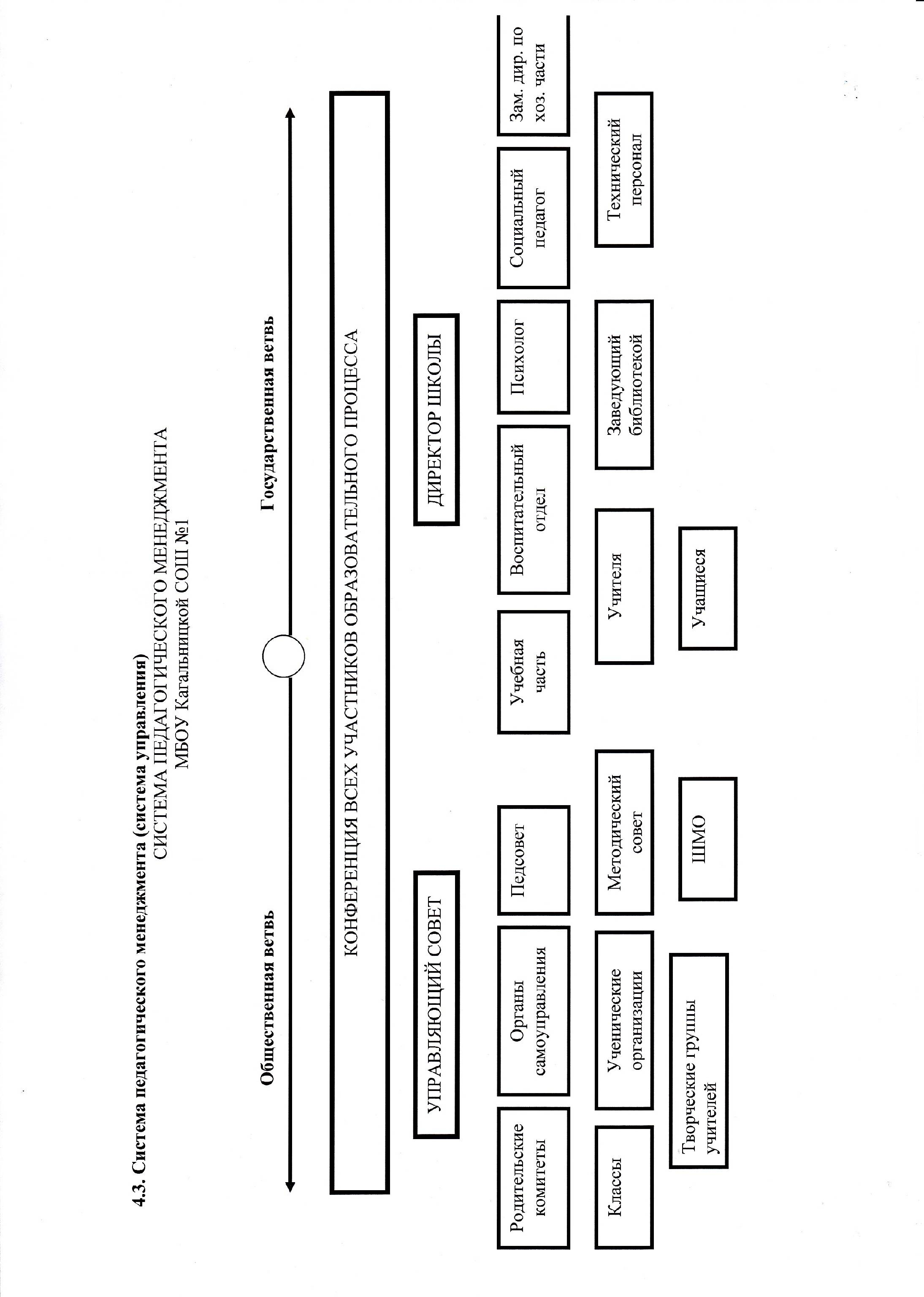 Информационно-технологическое обеспечение образовательного учрежденияПеречень компьютеров, имеющихся в образовательном учрежденииТаблица 195.4.2.Наличие в образовательном учреждении оргтехникии технических средств обученияТаблица 205. 4. 4. Учебно-наглядные пособия5.4.5.  Подключение к сети Интернет:Таблица 225.4.6.  Наличие  официального сайта общеобразовательного учреждения в сети «Интернет»  - да,   http://school1-615. 4. 7. Библиотечный фондТаблица 23Материально-техническая база образовательного учреждения.5.5.1. Здания, учебные кабинеты, пришкольный участокТаблица 245.5.2. Технические и транспортные средстваТаблица 256. Сведения об уровне подготовки выпускников образовательного учреждения(за 3 года)6.1. Результаты итоговой аттестации выпускников 9-х классов:Таблица 276.2. Результаты итоговой аттестации выпускников 11-х классов в форме ЕГЭ:Таблица 286.3. Итоги участия обучающихся в олимпиадахТаблица 29Победители и призеры  муниципального этапа Всероссийской олимпиады школьников 2014–2015 учебного года Таблица 307. Показатели деятельностиМБОУ Кагальницкой СОШ № 1, подлежащей самообследованию Таблица 31Отчет о результатах самообследования утвержден на заседании педагогического совета от 29.08.2014 № 1.ДИРЕКТОР                                     Н. А. МОЛОДОВАФ.И.О. (полностью)Квалификационная категория по административной работеНаличие ученой степениКонтактный телефонДиректорМолодоваНина АлексеевнаВысшаяНе имеет96-3-92Заместитель директорапо учебно-воспитательной работе(нач. школа)ШульгинаМаринаЮрьевнаВысшаяНе имеет97-7-26Заместитель директорапо учебно-методической работеКатьяноваЛюдмилаАлександровнаВысшаяНе имеет96 - 3 - 90Заместитель директорапо учебно-воспитательной работеСтукачеваСабинаВладимировнаСоответствиезанимаемойдолжностиНе имеет96 - 3 - 90Заместитель директорапо воспитательной работеКолесниковаИринаМихайловнаСоответствиезанимаемойдолжностиНе имеет96 - 3 - 90Заместитель директорапо воспитательной работе (нач. шк.)Гребенкина Анастасия Владимировна-Не имеет97 - 7 - 26Заместитель директорапо информатизацииГорпынычНатальяНиколаевнаПерваяНе имеет96 - 3 - 90Заместитель директорапо административно-хозяйственнойработеШтоховМихаилИвановичПерваяНе имеет96 - 3 - 90№п/пОсновные и дополнительные общеобразовательные программыОсновные и дополнительные общеобразовательные программыОсновные и дополнительные общеобразовательные программы№п/пВид образовательной программы (основная, дополнительная)Уровень (ступень) образовательной программыНаименование (направленность) образовательной программы1основнаяобщеобразовательныйНачальное общее образование2.основнаяобщеобразовательныйОсновное  общее образование3.основнаяобщеобразовательныйСреднее  общее образование4.основнаяобщеобразовательныйОбразовательные программы, разработанные на базе начального общего образования  с учетом особенностей психофизического развития и возможностей обучающихся  (VII вид).5.основнаяобщеобразовательныйОбразовательные программы, разработанные на базе основного общего образования с учетом особенностей психофизического развития и возможностей обучающихся  (VII вид)6.основнаяобщеобразовательныйОбразовательные программы, разработанные на базе начального общего образования  с учетом особенностей психофизического развития и возможностей обучающихся  (VIII вид).7.основнаяобщеобразовательныйОбразовательные программы, разработанные на базе основного общего образования с учетом особенностей психофизического развития и возможностей обучающихся  (VIII вид)8.дополнительная-Программа художественно-эстетической направленности9.дополнительная-Программа физкультурно-спортивной направленности10.дополнительная-Программа научно-технической направленностидополнительная-Программа социально-педагогической направленности№п/пОбразовательная  программаОбразовательная  программаОбразовательная  программа№п/пуровень образованиянаправленность    (наименование)вид программы 1общеобразовательныйначальное общееосновная2.общеобразовательныйосновное  общееосновная3.общеобразовательныйсреднее  общееосновнаяНачальное общее образованиеОсновное общее образованиеСреднее  общее образованиеОчно-заочная форма обученияВсегоОбщее количество классов/ средняя наполняемость16 классов/23 чел.20 классов/21 чел.4 класса/15 чел.2 класса/4 чел.42 класса/20 чел.Общее количество обучающихся370411598848В том числе:Занимающихся по базовым общеобразовательным программам329366594758Занимающихся по специальным (коррекционным) образовательным программам38   – VII в.3 – VIII вид40 –  VII вид5 – VIII виднет4 –  VII вид82 –  VII в.8– VIII видЗанимающихсяпо программам углублённого изучения предметов/профильного обучения (указать предметы)нетнетпрофильные предметы10а – 12 чел.(русский язык, история, обществознание)11а – 14 чел. (русский язык, история, обществознание)11б – 14 чел. (математика, химия, биология)нет40 чел.(68%)Занимающихся в группах продлённого дня125 21нетнет150Занимающихся по программам дополнительного образования37015429нет477Получающихдополнительные образовательные услуги30929343нет645Наименование показателей2012-2013 г.2013-2014 г.2014-2015 г.1. Количество учащихся, оставленных на повторный курс обучения2682. Количество учащихся, выбывших из образовательного учреждения, всего263024в том числе:исключенных из образовательного учреждения8 чел. очно-заочной формы обучениянетнетвыбывших на учебу в другое образовательное учреждение183022по другим причинамнетнет2нет3. Из числа выбывших:неттрудоустроенынетнет2не работают и не учатсянетнетнетУровеньначального общего образованияУровеньосновного  общего образованияУровеньсреднегообщего образованияПродолжительность учебного года1 кл. – 33 нед.2-4 кл.– 34нед.5-8 кл. – 35 нед.9 кл. – 34 нед.8-9 кл (заоч)–36 нед10 кл.  – 35 нед.11кл. – 34 нед. Продолжительность учебной недели5-дневная6-дневная6-дневнаяПродолжительность уроков45 минут45 минут45 минутПродолжительность перерывовпосле 1, 4  ур. 15 мин.,после 2-3 ур. –20 мин.после 1, 5, 6 ур.10 мин.,после 2, 3 ур.20 мин.,после 4 ур.15 мин.после 1, 5, 6 ур.10 мин.,после 2, 3 ур.20 мин.,после 4 ур.15 минПериодичность проведенияпромежуточнойаттестации обучающихся4 раза в год4 раза в год3 раза в годСменность:Количество классов/ обучающихся,занимающихся в первую смену16 кл./370 чел.20  кл./411 чел.4 кл./59 чел.Количество классов/ обучающихся, занимающихся во вторую сменунет2 кл.(заоч)/8 чел.нетКлассыМаксимально допустимая недельная нагрузка  в академических часахМаксимально допустимая недельная нагрузка  в академических часахКлассыпри 6-дневной неделепри 5-дневной неделе1          ФГОС НОО-212          ФГОС НОО-23    3          ФГОС НОО-23    4          ФГОС НОО-23    5          БУП-200432-    5б       ФГОС ООО32-    7 в        ФГОС ООО35-    7           БУП-200435-    8 – 9     БУП-200436-   10а       соц-гум37-   10б      унив. (непроф)37   11а       соц-гум37-   11б       хим-биолог37-Предметные областиУчебныепредметы          классыПрограммы 1-4 класс Программы 1-4 класс Программы 1-4 класс Программы 1-4 класс Программы 1-4 класс Предметные областиУчебныепредметы          классы1а,1б,1в,1г2а,2б,2в,2г  3а,3б,3в,3г4а,4б,4в,4гИтогоОбязательная часть1а,1б,1в,1г2а,2б,2в,2г  3а,3б,3в,3г4а,4б,4в,4гИтогоФилологияРусский язык555580ФилологияЛитературное чтение444360ФилологияИностранный язык-22224/24Математика и информатикаМатематика444464Обществознание и естествознаниеОкружающий  мир222232Основы религиозных культур и светской этикиОсновы религиозных культур и светской этики---14Искусство                    Музыка111116ИскусствоИзобразительное искусство111116Технология Технология111116Физическая  культураФизическая  культура333348ИТОГОИТОГО21232323360Максимально допустимая учебная нагрузка на учащегося при 5-дневной учебной неделеМаксимально допустимая учебная нагрузка на учащегося при 5-дневной учебной неделе21232323Всего по параллелямВсего по параллелям84929292360+24=384Учебные предметы5 кл. в, г, д5 кл. в, г, д5 кл. в, г, д6 кл.  а, б, в, г6 кл.  а, б, в, г6 кл.  а, б, в, г7 кл. а, б7 кл. а, б7 кл. а, б8 кл. а, б, в,  г8 кл. а, б, в,  г8 кл. а, б, в,  г9 кл.  а, б, в, г9 кл.  а, б, в, г9 кл.  а, б, в, гУчебные предметыИнвВарИтогоИнвВарИтогоИнвВарИтогоИнвВарИтогоИнвВарИтого1Русский язык6666415332132Литература213213213213333Иностранный язык33333333334Математика516555Алгебра314314336Геометрия2222227Информатика и ИКТ11111111228История222222222139Обществознание (включая экономику и право)1111111110География11222222211Природоведение2212Физика22222213Химия222214Биология11222222215ИЗО11111116Музыка 111111111117Технология22222211218Черчение1119ОБЖ111120Физическая культура3333333333И Т О Г ОИ Т О Г О2733028432304343133430434Учебные, предметные  курсыУчебные, предметные  курсы2112Основы православной культурыОсновы православной культуры110,50,50,50,5Основы нравственностиОсновы нравственности11Экономика семьи и личностиЭкономика семьи и личности0,50,5Курс проектно-исследовательской деятельности «Я – исследователь»Курс проектно-исследовательской деятельности «Я – исследователь»110,50,5Предметный курс «Решение математических задач»Предметный курс «Решение математических задач»0,50,5Предметный курс по русскому языку «Практикум написания сочинений»»Предметный курс по русскому языку «Практикум написания сочинений»»0,50,5Предпрофильная  подготовкаПредпрофильная  подготовка22Курс «Твоя профессиональная  карьера»Курс «Твоя профессиональная  карьера»0,50,5ЭЛЕКТИВНЫЕ  КУРСЫЭЛЕКТИВНЫЕ  КУРСЫ1,51,5Теория и практика написания сочиненияТеория и практика написания сочинения0,50,5Подготовка к экзамену по русскому языку в форме ОГЭПодготовка к экзамену по русскому языку в форме ОГЭ0,50,5Технология работы с контрольно-измерительными материаламиТехнология работы с контрольно-измерительными материалами0,50,5Экология человека. Человек и его здоровьеЭкология человека. Человек и его здоровье0,50,5Азбука правАзбука прав0,50,5Практическое обществознаниеПрактическое обществознание0,50,5Домашняя электрикаДомашняя электрика0,50,5Максимальный объем учебной нагрузки учащегося при 6-ти  дневной учебной  неделеМаксимальный объем учебной нагрузки учащегося при 6-ти  дневной учебной  неделе323232333333353535363636363636Предметные областиУчебные предметыКлассыКоличество часов в неделюКоличество часов в неделюВсегоПредметные областиУчебные предметыКлассы5-бI вариант7-вII вариантВсегоПредметные областиОбязательная частьФилологияРусский язык549ФилологияЛитература325ФилологияИностранный язык (англ.)336ФилологияВторой иностранный язык (нем.)-22Математика и информатикаМатематика5-5Математика и информатикаАлгебра-33Математика и информатикаГеометрия-22Математика и информатикаИнформатика-11Общественно-научные предметыИстория224Общественно-научные предметыОбществознание112Общественно-научные предметыГеография123Естественно-научные предметыФизика-22Естественно-научные предметыБиология123ИскусствоМузыка112ИскусствоИзобразительное искусство112ТехнологияТехнология213Физическая культура  и ОБЖФизическая культура336Физическая культура  и ОБЖОсновы безопасности жизнедеятельности-11И Т О Г ОИ Т О Г О283361Часть, формируемаяучастниками образовательного процесса426Русский язык.1-1Предметный курс «Русская словесность»-11Математика11Предм. курс «Практикум по реш. сюжетных задач»-11Информатика 1-1Курс «Я-исследователь» 1-1Максимально допустимая недельная нагрузка при 6-дневной учебной неделе323567ОБРАЗОВАТЕЛЬНЫЕОБЛАСТИОБРАЗОВАТЕЛЬНЫЕКОМПОНЕНТЫ5-а класс5-а класс5-а классОБРАЗОВАТЕЛЬНЫЕОБЛАСТИОБРАЗОВАТЕЛЬНЫЕКОМПОНЕНТЫинвариантвариативкомпонент ОУ, учащегосявсегоОбщеобразовательная подготовкаОбщеобразовательная подготовкаЯЗЫК И ЛИТЕРАТУРАРусский язык66ЯЗЫК И ЛИТЕРАТУРАЛитература33ЯЗЫК И ЛИТЕРАТУРАИностранный язык (немецкий)213МАТЕМАТИКАМатематика516ЕСТЕСТВОЗНАНИЕПриродоведение22ОБЩЕСТВОЗНАНИЕИстория 22ИСКУССТВОИзобразительное искусство11ИСКУССТВОМузыка и пение11ФИЗИЧЕСКАЯ КУЛЬТУРАФизическая культура213ФИЗИЧЕСКАЯ КУЛЬТУРАОБЖ11ТЕХНОЛОГИЯТрудовое обучение22Максимальный объем учебной нагрузки обучающегося при 6-ти дневной рабочей неделеМаксимальный объем учебной нагрузки обучающегося при 6-ти дневной рабочей неделе26430Обязательные индивидуальные и групповые коррекционные занятияРазвитие психических и сенсорных процессов (психокоррекция)1-1Обязательные индивидуальные и групповые коррекционные занятияКоррекционные занятия по восполнению пробелов в знаниях по математике1-1Обязательные индивидуальные и групповые коррекционные занятияКоррекционные занятия по восполнению пробелов в знаниях по русскому языку1-1Обязательные индивидуальные и групповые коррекционные занятияКоррекционные занятия по восполнению пробелов в знаниях по литературе1-1Всего на класс4-4ИТОГО  ИТОГО  343434ОБРАЗОВАТЕЛЬНЫЕ ОБЛАСТИОБРАЗОВАТЕЛЬНЫЕ ПРЕДМЕТЫ7 кл.7 кл.8 кл.8 кл.9 кл.9 кл.I   ИНВАРИАНТНЫЙ КОМПОНЕНТI   ИНВАРИАНТНЫЙ КОМПОНЕНТI   ИНВАРИАНТНЫЙ КОМПОНЕНТI   ИНВАРИАНТНЫЙ КОМПОНЕНТI   ИНВАРИАНТНЫЙ КОМПОНЕНТОбщеобразовательная подготовкаОбщеобразовательная подготовкаОбщеобразовательная подготовкаОбщеобразовательная подготовкаОбщеобразовательная подготовкаЯзык и литератураРусский язык333322Язык и литератураЧтение и развитие речи333333МатематикаМатематика555544ЕстествознаниеПриродоведение------ЕстествознаниеБиология222222ЕстествознаниеГеография 222222ОбществознаниеИстория Отечества221111ОбществознаниеОбществознание--1111ИскусствоИзобразительное искусство------ИскусствоМузыка и пение1111--Физическая культураФизическая культура222222Трудовая подготовкаТрудовое обучение8810101212Трудовая подготовкаПрофессионально-трудовое обучениеКоррекционная подготовкаКоррекционная подготовкаКоррекционная подготовкаКоррекционные курсыСБО--1111Коррекционные курсыРитмика (в рамках ФК)111111Коррекционные курсыРазвитие устной речи11----ИТОГОИТОГО303032323131II   ВАРИАТИВНЫЙ КОМПОНЕНТII   ВАРИАТИВНЫЙ КОМПОНЕНТII   ВАРИАТИВНЫЙ КОМПОНЕНТII   ВАРИАТИВНЫЙ КОМПОНЕНТII   ВАРИАТИВНЫЙ КОМПОНЕНТОбязательные занятия по выбору учрежденияРусский язык11--11Обязательные занятия по выбору учрежденияМатематика111111Обязательные занятия по выбору учрежденияИзобразительное искусство11----Обязательные занятия по выбору учрежденияОбществознание11----Обязательные занятия по выбору учрежденияМузыка и пение11Обязательные занятия по выбору учрежденияОсновы православной культуры11----Обязательные занятия по выбору учрежденияОсновы нравственности--11--Обязательные занятия по выбору учрежденияЧерчение----11Обязательные занятия по выбору учрежденияОБЖ1111Факультативные занятияИстория  Донского края11Максимальная нагрузка на учащегося                                                          35                                                          35                                                          35                                                          3536363636Трудовая практика в днях  (летняя)Трудовая практика в днях  (летняя)10102020202020Учебные предметы 10аСоциально-гуманитарный 10аСоциально-гуманитарный 10аСоциально-гуманитарный 10аСоциально-гуманитарный 10аСоциально-гуманитарный 10аСоциально-гуманитарный 10аСоциально-гуманитарный 10аСоциально-гуманитарный 10бУниверсальный (непрофильный)10бУниверсальный (непрофильный)10бУниверсальный (непрофильный)10бУниверсальный (непрофильный)10бУниверсальный (непрофильный)10бУниверсальный (непрофильный)11аСоциально-гуманитарный11аСоциально-гуманитарный11аСоциально-гуманитарный11аСоциально-гуманитарный11аСоциально-гуманитарный11аСоциально-гуманитарный11бХимико-биологический11бХимико-биологический11бХимико-биологический11бХимико-биологический11бХимико-биологический11бХимико-биологический11бХимико-биологическийУчебные предметы Баз.ур.ИнвБаз.урВарБаз.урВарПРОФКомпонентОУКомпонентОУитогоитогоБаз.ур.ИнвБаз.урВарПРОФКомпонентОУитогоитогоБаз.ур.ИнвБаз.урВарПРОФКомпонентОУитогоитогоБаз.ур.ИнвБаз.урВарБаз.урВарПРОФКомпонентОУитогоитогоРусский язык33311223331122Литература 311443333144333Иностранный язык333333333333Алгебра и начала анализа333333333444Геометрия1112211221122222Информатика и ИКТ11111111111111История444222444222Обществознание (включ. экон и право)222222Обществознание333333Экономика0,50,50,50,50,50,50,5Право0,50,50,50,50,50,50,5География11111111111111Физика22222222222222Химия11111122111333Биология11111122111333МХК111Технология 111Основы безопасности жизнедеятельности111111111111Физическая культура33333333333314661033333319843131146103333315441213232ЭЛЕКТИВНЫЕ  КУРСЫ4444666444555Основы предпринимательства1111111111111Подготовка учащихся к ЕГЭ по русскому языку 10-11 кл.1111111Русское правописание орфографии и пунктуации111Практикум по математике. 10-11 кл.1111111 Правовое образование и антикоррупционное законодательство0,50,50,50,5Технологии работы с историческими источниками0,50,50,50,5Решение задач повышенной сложности по химии111Элементарная алгебра в ЕГЭ111Комплексный анализ текста111Подготовка учащихся к ЕГЭ по химии 11 кл.111Общие и частные закономерности развития жизни111Приемы и методы решения задач по физике111Биологический практикум111Современная Россия: проблемы модернизации111Актуальные  вопросы  по обществознанию (в рамках подготовки к ЕГЭ)111ИТОГО146610773737198103737146107373715441263737Нагрузка при 6-дн. неделе373737373737373737373737373737373737373737373737373737ЧАСЫ  ДЕЛЕНИЯИнформатика и ИКТИностранный языкФизическая культураТехнология Итого к финансированию373737373737373737373737373737373737373737373737373737Учебные предметы8 класс8 класс9 класс9 классУчебные предметыИнвариантВсегоИнвариантВсего1. Русский язык0,30,31,41,42. Литература0,20,2113. Иностранный язык (англ.)0,20,20,50,54. Алгебра0,40,4115. Геометрия0,20,20,80,86. История 0,20,20,40,47. География 0,10,10,40,48. Физика 0,10,10,50,59. Химия 0,20,20,50,510. Биология 0,10,10,50,5ИТОГО2277Направления1 класса,б,в.г2 класса,б,в.г3 класса,б,в.г4 класса,б,в.г1.Духовно-нравственное1. «Доноведение»2. Кружок «Народный вокал»1.«Доноведение»2. «Я – гражданин России»1. «Доноведение»2. «Я – гражданин России»1. «Доноведение» 2. «Я – гражданин России»2. Социальное1.»Мое жизнетворчество»1. «Учись учиться»1. «Путешествие к своему Я»2.Юные исследователи родного края1. «Путешествие к своему Я»2..Юные исследователи родного края3. «Умельцы»3. Общеинтеллектуальное1.Умники и умницы1.Умники и умницы1.Умники и умницы2. «Учебные проекты»3.Кружок «Волшебный английский»4.Юные экологи.1.Умники и умницы2. «Учебные проекты»3.Кружок«Нескучай- ка»4. Юные экологи4. Общекультурное1. «Путешествие по стране Этики»2. Кружок «Лучики»1. «Путешествие по стране Этики»2. Кружок «Лучики»3. Занимательная математика с элементами информатики1.Классный час1.Классный час5. Спортивно-оздоровительное 1.Подвижные игры2. Кружок «Шахматы1.Кружок «Шахматы2. Ритмопластика1. Кружок «Бадминтон»1. Кружок «Бадминтон»Классные часы по 5-ти направлениямКлассные часы по 5-ти направлениямКлассные часы по 5-ти направлениямКлассные часы по 5-ти направлениямИтого 10 часов10 часов10 часов10 часовНаправленияКлассыКлассыНаправления5б7вВнутришкольная системаВнутришкольная системаВнутришкольная системаСпортивно-оздоровительноеОбщешкольные мероприятия -1чОбщешкольные мероприятия -2чДуховно-нравственноеКлассный руководитель – 1 ч Классный руководитель – 1 ч Обще-интеллектуальноеКлассный руководитель – 1 чКлассный руководитель – 1 чОбщекультурноеКружок «ЮИД» -2чЗаведующий библиотекой – 1 чСоциальноеСоциальный педагог – 0,25 ч Педагог-психолог – 0,25 чСоциальный педагог – 0,5 ч Педагог-психолог – 0,5 чВсего5,5 ч6 чВнешкольная системаВнешкольная системаВнешкольная системаНаправления5б класс7в классКружкиКружкиСпортивно-оздоровительноеКружок «Шахматы» - 2 чРуководитель - Карапетян Х.Д.(МБОУ ДОД КР ДЮСШ)Кружок «Шахматы» - 2 ч.Руководитель - Карапетян Х.Д.(МБОУ ДОД КР ДЮСШ)Духовно-нравственноеКружок «Казачата» - 0,5ч.Самойленко Н.Н. (МБОУ ДОД КР ДДТ)Всего2,5 ч2чИтого8 час8 часПредметНаименование программыСтатус (государственная, авторская)Данные о программе (для государственных –  издательские реквизиты, для  авторских – автор и рецензент, протокол утверждения)Классы, уровень (углубл., коррекц., базов.)УМК «ГАРМОНИЯ»УМК «ГАРМОНИЯ»УМК «ГАРМОНИЯ»УМК «ГАРМОНИЯ»УМК «ГАРМОНИЯ»Русский языкПрограммы ОУСоловейчик М.С. Кузьменко Н.С.ГосударственнаяПрогр. к курсу «Русский язык» для 1-4 классов ОУ. «Ассоциация XXI век», 20131г, 2б, 3б, 3в, 4б, 4в.БазовыйЛитературное чтениеПрограммы ОУ Кубасова О.В., Курлыгина О.Е.ГосударственнаяПрогр. к курсу «Литературное чтение» для 1-4 классов ОУ. «Ассоциация XXI век», 2012,20131г, 2б, 3б, 3в, 4б, 4в.БазовыйМатематикаПрограммы ОУИстомина Н.Б.ГосударственнаяПрогр. к  курсу «Математика» для 1-4 классов ОУ. «Ассоциация XXI век», 2012,20131г, 2б, 3б, 3в, 4б, 4в.БазовыйОкружающий мирПрограммы ОУПоглазова О.Т.ГосударственнаяПрогр. к  курсу «Окружающий мир» для 1-4 классов ОУ. «Ассоциация XXI век», 2012, 20131г, 2б, 3б, 3в, 4б, 4в.БазовыйИзобразительное искусствоПрограмма  для 1-4 классов«Гармония»Изобразительное искусство Копцева Т.А., Копцев В. П., Копцев Е. ВГосударственнаяИздательство«Ассоциация XXI век»2013 ФГОС 1г, 2б, 3б, 3в, 4б, 4в.БазовыйТехнологияПрограммы ОУНачальные классы. «Технология»Конышева Н.М.ГосударственнаяРекомендовано Департаментом общего среднего образования Министерства образования РФ. - Москва, «Просвещение», 2013 г1г, 2б, 3б, 3в, 4б, 4в.БазовыйУМК  «ПЕРСПЕКТИВНАЯ  НАЧАЛЬНАЯ  ШКОЛА»УМК  «ПЕРСПЕКТИВНАЯ  НАЧАЛЬНАЯ  ШКОЛА»УМК  «ПЕРСПЕКТИВНАЯ  НАЧАЛЬНАЯ  ШКОЛА»УМК  «ПЕРСПЕКТИВНАЯ  НАЧАЛЬНАЯ  ШКОЛА»УМК  «ПЕРСПЕКТИВНАЯ  НАЧАЛЬНАЯ  ШКОЛА»Русский языкПрограммы четырехлетней начальной школы: Проект «Перспективная начальная школа»/ Сост. Р.Г.ЧураковаГосударственнаяИзд. 4-е, испр. – М.: Академкнига/ Учебник, 2011.1а,1б,2в,2г,3а,4аБазовыйЛитературное чтениеПрограммы четырехлетней начальной школы: Проект «Перспективная начальная школа»/ Сост. Р.Г.ЧураковаГосударственнаяИзд. 4-е, испр. – М.: Академкнига/ Учебник, 2011.1а,1б,2в,2г,3а,4аБазовыйМатематикаПрограммы четырехлетней начальной школы: «Перспективная начальная школа»Чекин А.Л.«Академкнига»2011 ФГОСГосударственнаяИзд. 4-е, испр. – М.: Академкнига/ Учебник, 2011.1а,1б,2в,2г,3а,4аБазовыйОкружающий мир«Перспективная начальная школа»Федотова О.Н.ГосударственнаяИзд. 4-е, испр. – М.: Академкнига/ Учебник, 2011.1а,1б,2в,2г,3а,4аБазовыйИЗОПрограммы четырехлетней начальной школы: «Перспективная начальная школа»Изобразительное искусствоГоряева Н.А. и др. /Под ред. Неменского Б.М. ГосударственнаяИздательство«Просвещение»2013 ФГОС1а,1б,2в,2г,3а,4аБазовыйТехнологияПрограммы четырехлетней начальной школы: «Перспективная начальная школа»Рагозина Т.М., Гринева А.А.ГосударственнаяИзд. 4-е, испр. – М.: Академкнига/ Учебник, 2011.1а,1б,2в,2г,3а,4аБазовыйУМК «Школа России»УМК «Школа России»УМК «Школа России»УМК «Школа России»УМК «Школа России»Русский языкПрограммы четырехлетней начальной школы: Проект «Школа России» Зеленина Л.М.ГосударственнаяИздательство«Просвещение»2012 ФГОС1в,2а,3г,4гБазовыйЛитературное чтениеПрограммы четырехлетней начальной школы: «Школа России»Литературное чтение Климанова Л.Ф.Обучение грамоте (Азбука) Горецкий В.Г.ГосударственнаяИздательство «Просвещение»2011 ФГОС2012 год ФГОС1в,2а,3г,4гБазовыйМатематикаПрограммы четырехлетней начальной школы: «Школа России»Моро М.ИГосударственнаяИздательство«Просвещение»2012 ФГОС1в,2а,3г,4гБазовыйОкружающий мирПрограммы четырехлетней начальной школы: «Школа России»Плешаков А.А.ГосударственнаяИздательство «Просвещение»2011 ФГОС1в,2а,3г,4гБазовыйИЗОПрограммы «Школа России»Изобразительное искусство Неменская Л.А. / Под ред. Неменского Б.М. ГосударственнаяИздательство «Просвещение»2011 ФГОС1в,2а,3г,4гБазовыйОсновы религиозных культур и светской этикиКурс «Основы православной культуры» проводится по учебнику А.В.Кураева «Основы православной культуры» Кураев А.В.ГосударственнаяМосква, Издательство "Просвещение", 2011 г 4а,4б,4в,4гБазовыйИностранный язык(английский)Программа курса английского языка «Enjoy English» для учащихся 2-11 классов ОУ России.Биболетова М.З, Трубанева Н.Н.ГосударственнаяОбнинск: Издательство «Титул», 2011 2а, 2б, 2в,2г, 3а,3б, 3в,3г,4а, 4б, 4в,4гБазовыйМузыкаПрограмма:Музыка (1-4 классы)  В. В. Алеева , Т.Н.  Кичак,  М.ГосударственнаяИздательство «Дрофа»  2013 г.1а,1б,1в,1г,2а,2б,2в,2г,3а,3б,3в,3г,4а,4б,4в,4гБазовыйФизическая культура.Программа:Физическая культура. Учебник. 1-11 классы. ФГОСЛях В.И.ГосударственнаяДопущена Министерством образования РФ. – М, Издательство "Просвещение". (Лях В.И.)2013,20141а,1б,1в,1г,2а,2б,2в,2г,3а,3б,3в,3г,4а,4б,4в,4гБазовыйРусский языкПрограмма по русскому языку для общеобразовательных учреждений. 5-9 классы. /Автор-составитель С.И. Львова.Государственная Москва: Мнемозина, 20095-9базовыйРусский языкФГОС. Русский язык. Предметная линия учебников Л. М. Рыбченковой, О. М. Александровой, О. В. Загоровской5-9.Государственная Москва:«Просвещение»,20125бФГОСРусский языкПрограмма по русскому языку для 5 – 9 классов М.Т.Баранова,Т.А.Ладыженской,Н.М.Шанского, Государственная Москва:«Просвещение»,20106-8базовыйРусский языкПрограмма по русскому языку для общеобразовательных учреждений. 5-11 классы: основной курс (авт.-составителиС.Г.Бархударов, С.Е.Крючков, Л.Ю. Максимов, Л.А.ЧешкоГосударственная Москва: «Просвещение» 2010г9в, гбазовыйРусский языкПримерные программы основного общего и среднего (полного) общего образования по русскому языкуАвт.-составители А.И.Власенков, Л.М.Рыбченкова Государственная Москва: «Просвещение» 2011г10б, 11ббазовыйРусский языкПримерные программы основного общего и среднего (полного) общего образования по русскому языкуАвт.-составители А.И.Власенков, Л.М.РыбченковаГосударственная Москва: «Просвещение» 2011г10а, 11апрофильныйЛитератураПрограмма по литературе для 5-11 классов общеобразовательных школ. Авт.-сост.: Г.С. Меркин, С.А.Зинин, В.А. Чалмаев. ГосударственнаяМосква:  «Русское слово»,  2009г5-9, 10-11БазовыйЛитератураФГОС Литература. . Рабочие программы 5-9. Предметная линия учебников под ред. В. Ф. Чертова ГосударственнаяМосква: «Просвещение» 2011г5бФГОСАнглийский языкПрограмма основного (общего) образования по английскому языку М. З. Биболетовой, Н. Н. Трубаневой, 2-9 ГосударственнаяОбнинск: Титул, 20125-9базовыйАнглийский языкПримерная программа среднего (полного) образования по английскому языку  к УМК «Enjoy  English»  для  учащихся  10-11  классов общеобразовательных учреждений ГосударственнаяОбнинск: Титул, 200810-11базовыйНемецкий языкПрограммы по немецкому языку 5-7 (базовый уровень) под редакцией И.Л. Бим  (Шаги 3)ГосударственнаяМосква: Просвещение,20037базовыйНемецкий язык(второй иностранный язык в рамках ФГОСПримерные программы по иностранным языкам. Авторы: Аверин А.А., Джин Ф., Рорман Л.Государственная(Серия «Стандарты второго поколения»).«Горизонты (5-9 классы)» М.: Просвещение, 2011.7вбазовыйМатематикаМатематика: программы 5-9 классы/, А. Г. Мерзляк, В. Б. Полонский, М. С. Якир, Е. В. Буцко, - Государственная2-е изд. дораб., М.: Вентана-Граф, 2013.5гбазовыйМатематикаПрограммы для общеобразовательных школ, гимназий, лицеев. Математика. 5-11 кл. «Математика: 5-6 классы». Н. Я. Виленкин, В. И. Жохов, А. С. Чесноков, С. И. ШварцбурдГосударственнаяМ.: ДРОФА, 2000 г.5-6 базовыйАлгебраАлгебра и начала анализа«Алгебра» 7-9 классы Авторы-составители И. И. Зубарева, А. Г. МордковичГосударственнаяМосква: «Мнемозина», .7-9базовыйАлгебраАлгебра и начала анализаАлгебра и начала анализа – 10-11 кл.Авторы-составители И. И. Зубарева, А. Г. МордковичГосударственнаяМосква: «Мнемозина», .10а, 10б, 11абазовый11бпрофильныйГеометрияГеометрия. 7-9 кл. Авторы: Л. С. Атанасян, В. Ф. БутузовГосударственнаяМосква: «Просвещение», 20097-9ГеометрияГеометрия. 10-11 кл. Авторы: Л. С. Атанасян, В. Ф. БутузовГосударственнаяМосква: «Просвещение», 200910а, 10б, 11абазовый11бпрофильныйИнформатика и ИКТ«Программа курса информатики и ИКТ для 5-7 кл. средней общеобразовательной школы» на основе  авторской программы  Босовой Л.Л., изданной в сборнике «Информатика. Программы для общеобразовательных учреждений 2-11 классы / Составитель М.Н. Бородин.  ГосударственнаяМ.: БИНОМ. Лаборатория знаний, 20105-7базовыйИнформатика и ИКТ«Программа курса информатики и ИКТ для 8-9 кл. средней общеобразовательной школы», автор  И.Г Семакин, Л.А. Залогова, С.В.Русакова, Л.В.ШестаковаГосударственная Москва БИНОМ. Лаборатория знаний 2012 8-9базовыйИнформатика и ИКТПрограммы для общеобразовательных учреждений 2-11 кл. «Информатика и ИКТ 10-11 кл. » Авторы Семакин И.Г., Хеннер Е.К.ГосударственнаяМосква БИНОМ. Лаборатория знаний 201210-11 базовыйИсторияПримерная программа основного общего образования по истории МО РФ 2004 г. под редакцией А.А.Данилова, Г.В.Клоковой, Алексашкиной Л.Н.:«История Древнего мира» 5 кл. –  А.А. Вигасина, Г. И. Годер. «История средних веков». 6 кл.  –Агибалова Е.В., Донской  Г.М.«Новая история». 7-8 кл – Ведюшкин В.А., Бурин С.Н..; «История России», 7-9кл – Данилов А.А., Косулина Л.Г..;     «Новейшая история XX века». 9 кл.  – Загладин  Н.В.ГосударственнаяМосква: «Просвещение», 20105-9БазовыйИсторияФГОС.Всеобщая история. История нового времени. 7 кл. Линия «Вертикаль»  В. А. Ведюшкин, С. Н. Бурин«История России», 7-9кл – Данилов А.А., Косулина Л.Г. ГосударственнаяМосква: ДРОФА, 20147в ФГОСбазовыйИсторияПрограммы для общеобразовательных учреждений  «История 10-11 классов» авторов Алексашкиной  Л. Н., Данилова А. А., Клоковой Г. В.Государственная10б, 11ббазовыйИсторияПримерная программа среднего ( полного) общего образования на профильном уровне по историиАвторы А.Н. Сахаров , В.И. Буганов, П.Н. Зырянов  и Загладин Н.В., Симония Н.А.    Всеобщая история (базовый и профильный уровни) 10-11 класс.ГосударственнаяМ.:просвещение,2007М.:ООО «ТИД «Русское слово – РС»10а, 11апрофильныйОбществознание  Обществознание. Рабочие программы. Предметная линия учебников под редакцией Л.Н.Боголюбова. 5–9 классыГосударственнаяМосква. Просвещение, 2011.6-9Обществознание ФГОС Программа основной школы (5-9).Обществознание. Под ред. Л. Н. Боголюбова, Л. Ф. ИвановойГосударственнаяМосква. Просвещение, 20135б, 7вФГОСбазовыйОбществознаниеПрограмма«Обществознание» 10 - 11 кл. (базовый и профильный уровень). Авторы: Боголюбов Л.Н., Городецкая Н.И., Иванова Л.Ф., Матвеев А.И. ГосударственнаяМосква: «Просвещение», 2011.10б, 11ббазовыйПрограмма  "Обществознание.10—11 классы, профильный уровень"  под редакцией Л. Н. Боголюбова,  Л. Ф. Ивановой,  А. Ю. Лазебниковой ГосударственнаяМосква: «Просвещение», 207.10а. 11апрофильныйЭкономикаЭкономика. Основы экономической теории: 10-11 кл. Для ОУ Профильный уровень образования / Под. Ред С.И.Иванова.ГосударственнаяМ.:ВИТА-ПРЕСС, 201311апрофильныйПравоРабочая программа.Боголюбов Л.Н. Право: для уч-ся 11 кл. профильных средних учебных заведений.ГосударственнаяМ.:Просвещение, 201311апрофильныйГеографияВ. П. Дронов. Программа курсов «География» для 5 -9 классов  ГосударственнаяМ.: "Дрофа" ,20125бФГОСбазовый ГеографияДомогацких Е.М. Программа курсов «География» для 5 -9 классов  ГосударственнаяМосква: Русское слово, 20127вФГОСбазовыйГеографияПримерные  программы по географии 6-10 кл. под редакцией В.И. Сиротина. ГосударственнаяМосква: Дрофа, 20066-9базовыйГеографияСборник  программ  по  географии  для  общеобразовательных  учреждений : География  6-11  класс, (авторы А.И. Алексеев О.А. Климанова В.В. Климанов В.А. Низовцев, Э. В. Ким).  Программа по географии для 10 классов общеобразовательных учреждений под редакцией В.П. Максаковского.ГосударственнаяМосква: Дрофа, 2010г10-11базовыйПриродоведениеПрограмма основного общего образования по природоведению 5 класс. Авторы: В.В. Пасечник, В.В. Латюшин, В.М. Пакулова.ГосударственнаяМосква: «Дрофа», 20125а, в, г, дбазовыйФизикаПрограмма курса физики для 7—9 клас. общеобразовательных учреждений (авторы Н. С. Пурышева, Н. Е. Важеевская).ГосударственнаяМосква: «Дрофа», 20097-9базовыйФизика.ФГОС  Рабочие программы по физике 7-9 линии УМК «СФЕРЫ» для ОУ.Авторы: В. В. Белага, И. А. Ломаченков, Ю. А. ПанебратцевГосударственнаяРоссийская академия наукРоссийская академия образованияИздательство «Просвещение», 20137вФГОСбазовыйФизикаПрограмма по физике 10-11 кл. Авторы Генденштейна Л.Э. и Дика Ю.И.  ГосударственнаяМосква: Издательство «Глобкс», 200910-11 базовыйХимияО.С.Габриелян Программа курса химии для 8-11 классов общеобразовательных учреждений Государственная7-е издание, переработанное и дополненное – М.: Дрофа, 2010г.8-9базовыйХимияО.С.Габриелян Программа курса химии для 8-11 классов общеобразовательных учреждений / Государственная7-е издание, переработанное и дополненное – М.: Дрофа, 2010г.10а, 10б, 11абазовыйХимияПрограммы курса химии для   VIII-XI  классов общеобразовательных учреждений (профильный уровень).  Автор: О.С. Габриелян  ГосударственнаяМ.: Дрофа, 2010г.,78с.11апрофильныйБиологияПрограмма по биологии для 6-9 классов, авторов В.В. Пасечник, В.В. Латюшин, В.М. ПакуловойГосударственнаяМ.: Дрофа, 2011г.,92с.6-9базовыйБиологияПрограмма курса биологии 5-9 кл. под редакцией Пономаревой И.Н (стандарты второго поколения)ГосударственнаяМ. : Вентана-Граф, 2012, 20135б, 7вФГОСбазовыйБиологияПрограмма курса биологии 10-11 кл. под  руководством  профессора  И.Н.  Пономаревой  ГосударственнаяМ., Изд. центр "Вентана-Граф", 2005 – 200610а, 10б. 11абазовыйБиологияПрограмма курса биологии 10-11 кл. под  руководством  профессора  И.Н.  Пономаревой  ГосударственнаяМ., Изд. центр "Вентана-Граф", 2005 – 200611бпрофильныйИЗОПрограмма «Изобразительное искусство и художественный труд», Б.М. НеменскийГосударственнаяМосква, издательский дом «Дрофа», 2006 г.5-7базовыйМузыкаПрограмма для общеобразовательных учреждений «Музыка» 5 - 9 кл., авторов В.В.Алеева, Т.И.Науменко, Т.Н.КичакГосударственнаяМосква: издательство «ДРОФА», 20125-9базовыйМХКМировая художественная культура: программы для ОУ. 5-11.классы./сост. Г. И. Данилова«Художественная культура от истоков до XVIIв.» 10 кл.Государственная5-е изд., стереотип. – М.:Дрофа, 200910ббазовыйТехнологияПрограмма «Технология. 5-8 кл. » под редакцией В. Д. Симоненко ГосударственнаяМосква: Издательский центр «Вентана-Граф». 20105-8(девочки)базовыйТехнологияПрограммы основного общего образования. «Технология. Обслуживающий труд». Авторы программы: И. А. Сасова, М. Б. Павлова, М. И. ГуревичГосударственнаяМосква: Издательский центр «Вентана-Граф». 20105б
(девочки) ФГОСбазовыйТехнологияПрограмма основного общего образования «Технология. Технический труд» Авторы программы: И.А.Сасова, М.Б.Павлова, М.И.Гуревич.ГосударственнаяМосква: Издательский центр «Вентана-Граф». 20105-8(мальчики)базовыйТехнологияПрограммы основного общего образования. «Технология. Технический труд». Авторы программы: И. А. Сасова, М. Б. Павлова, М. И. ГуревичГосударственнаяМосква: Издательский центр «Вентана-Граф». 20105б
(мальчики) ФГОСбазовыйЧерчение«Черчение. 8-9 кл.» Ботвинников А.Д., Виноградов В.Н., Вышнепольский И.С. Государственная//Москва:Астрель, 20109а, б, в, гбазовыйОБЖПрограмма «ОБЖ». 8-9 кл. А.Т.Смирнов ГосударственнаяМосква: «Астрель» 2009 8-9базовыйОБЖФГОС. Основы безопасности жизнедеятельности. 7 кл.С. Н. Вангородский, М. И. Кузнецов, В. Н. Латчук:под ред. В. Н. ЛатчукаГосударственнаяМосква: издательство «ДРОФА», 20147вФГОСбазовыйОБЖПрограмма «ОБЖ». 10-11 кл. А.Т.СмирновГосударственнаяМосква: «Астрель» 200910-11базовыйФизическая культураКомплексная программа физического воспитания учащихся 1 – 11 классы. Авторы: доктор педагог. наук В.И.Лях, кандидат педагогических наук А.А.Зданевич ГосударственнаяМосква: «Просвещение»20115-9 базовыйФизическая культураА.П. Матвеев. Физическая культура 5 класс. (ФГОС)ГосударственнаяМосква: «Просвещение»20135бФГОСбазовыйФизическая культураА.П. Матвеев. Физическая культура 6-7 класс. (ФГОС)ГосударственнаяМосква: «Просвещение»20137вФГОСбазовыйФизическая культураВ. И. Лях, А. А. Зданевич «Физическая культура»,  10-11 кл.ГосударственнаяМосква: «Просвещение»201310-11 базовыйНаправление, темаЦели и задачиКем и когда утвержденаНаучный руководитель(Ф.И.О., должность, ученая степень)Прогнозируемый конечный результатВнедрение обучающейпрограммы по основам малого предпринимательства(с 01.11.2012 г., 10-е, 11-е  кл.)Данная программа предусматривает формирование у обучаемых умений и навыков, а также ключевых компетенций в области предпринимательской деятельностиПриказ МО и ПО РО от 04.10.2012 № 850 «Об утверждении списка пилотных учебных заведений для внедрения обучающей программы по основам малого предпринимательстваАрефинВ. А.,преподаватель-организатор ОБЖ, высшая квалиф. категорияВыход на участие в конкурсах регионального уровня.Социальная адаптация обучающихся. в  реальной жизни. «Математика». 5 класс, ФГОС» линии «Алгоритм успеха»  Авторы: Е. В. Буцко, А. Г. Мерзляк, В. Б. Полонский, М. С. Якир в 5-г классе Апробация новойпрограммы и УМК с целью подготовки работы в режиме  ФГОС ООО по предмету.Протокол педсовета от 23.06.2014 № 11Приказ от 23.06.2014 года № 264Савченко Ю. Н.учитель математики 5-9 кл.Куратор – Васенькина Наталья Александровна, преподаватель кафедры математики ГБОУ ДПО РО РИПК и ППРОВнедрение в школьную практику новых способов (методов, средств, форм) обучения.Пилотный проект по здоровьесбережениюВнедрение  аппаратного обследование обучающихся на аппарате «Армис» Содействие в повышении мотивации обучающихся к ведению здорового образа жизни.Протокол координационного совета по отбору ОУ, участвующие в пилотном проекте по здоровьесбережению в образовательных организациях Ростовской области в 2013 г.от 23.01.2013 Приказ МОиПО РО от 18.03.2013 № 173 Ответственные:Горпыныч Н. Н., зам директора по информатизацииКорецкова О. И., школьная медсестраМедико-диагностическое обследование обучающихсяВведение в УП школыавторских курсов,программ:- Жизнетворчество Е.Ю.Сухаревская- ДоноведениеВ.Н. КоновальчукОбеспечить реализацию индив-х потребностей обучающихся  1-4 классов с использованием  регионального  учебно-методического  комплектаОбластнойуровеньУчителяначальных классовСформировать  первоначал  представл.о  единстве  и  многообраз языкового  и  культурного  пространства  России,  Донского  края  о  языке,  как  основе  национального  самосознания. Развитие  диалоговой и монологич-й  устной  и  письмен.  речи,  коммуник. умений,  нравств-х  и  эстетич-х  чувств,  способности  к  творческой  деятельности.Разработка программ здоровьесбережения:- О вкусной и здоровой пищеСохранение здоровья учащихся, формирование потребности в здоровом образе жизниОбластнойуровеньУчителяначальныхклассовСформировать потребности в самостоятельных занятиях физическими упражнениями, приобретении гигиенических навыков, знаний по безопасности жизнедеятельности.Всего обучается в ОУ*Всего охвачено услугами допол образованияИз числа посещающих ДО:Из числа посещающих ДО:Из числа посещающих ДО:Из числа посещающих ДО:Из числа посещающих ДО:Из числа посещающих ДО:Из числа посещающих ДО:Из числа посещающих ДО:% занятых ДО% посещающих УДО% посещающих кружки на базе ОУВсего обучается в ОУ*Всего охвачено услугами допол образованияПосещают 1 УДО* (СЮТ, ДЮСШ, ДДТ)Посещают 2 и более  УДО (СЮТ, ДЮСШ, ДДТ)Посещают 1 кружок в ОУПосещают 2 и более кружков в ОУПосещают кружки на базе ОУ  и УДООдаренные детиДети с ОВЗДети «группы риска»% занятых ДО% посещающих УДО% посещающих кружки на базе ОУКласс1-а2727002727021100%100%100%1-б2525002525300100%100%100%1-в26261302626031100%100%100%1-г2402402424020100%100%100%2-а1801801818050100%100%100%2-б2323002323241100%100%100%2-в2424002424320100%100%100%2-г2502502525030100%100%100%3-а2424002424021100%100%100%3-б2202202222151100%100%100%3-в2402402424010100%100%100%3-г1919201919060100%100%100%4-а2323252323410100%100%100%4-б2222002222500100%100%100%4-в2121802121221100%95%95%4-г2121002121050100%100%100%370 человек в начальной школе370255138036836820436100%100%100%Всего обучается в ОУВсего охвачено услугами доп.образованияИз числа посещающих ДО:Из числа посещающих ДО:Из числа посещающих ДО:Из числа посещающих ДО:Из числа посещающих ДО:Из числа посещающих ДО:Из числа посещающих ДО:Из числа посещающих ДО:% занятых ДО% посещающих УДО% посещающих кружки на базе ОУВсего обучается в ОУВсего охвачено услугами доп.образованияПосещают 1 УДО (СЮТ, ДЮСШ, ДДТ)Посещают 2 м более УДО (СЮТ, ДЮСШ, ДДТ)Посещают 1 кружок в ОУПосещают 2 и более кружков в ОУПосещают кружки на базе ОУ и УДООдаренные детиДети с ОВЗДети «группы риска»% занятых ДО% посещающих УДО% посещающих кружки на базе ОУ8466611575913936264162811661-78%189-22%436-52%Уровень воспитанности обучающихся (%)2007-2008 уч. г.2008-2009 уч. г.2009-2010 уч.г.2010-2011уч. г.2011-2012 уч.г.2011-2012 уч.г.2012-2013 уч.год2012-2013 уч.год2013-2014уч.год2013-2014уч.год2014-2015 уч.год2014-2015 уч.годУровень воспитанности обучающихся (%)1-4 кл5-11кл.1-4 кл5-11кл.1-4 кл5-11кл.1-4 кл5-11кл.Высокий6%10%34%35%43%36%44%40%46%42%46%44% Средний  44%49%50%49%39%49%41%47%38%48%39%48%Низкий        50%41%15%16%17%15%17%13%16%10%15%13%2007-2008 уч. г.2008-2009 уч. г.2009-2010 уч.г.2010-2011 уч.г.2011-2012уч.г.2012-2013 уч.г.2013-2014 уч.г.2014-2015 уч. г.состоят на школьном учете           1230272330321413на учете в ИДН      213747692ТемаСрокиНачальная школаНачальная школаОрганизационное заседание №1. 1. «Корректировка и утверждение плана работы методического объединения классных руководителей на 2014-2015 учебный год и реализация плана через воспитательную систему класса и школы».Вопросы для обсуждения:Задачи школы, основное направление воспитательной работы.  Планирование воспитательной работы в школе и  классе с учётом проведения внеурочной деятельности. Утверждение графика проведения «Дней сюрпризов»Выступление по теме: «Переменка – это маленькая жизнь»Обзор методической литературы и новинок педагогических журналов и газет, нормативных документов  в помощь классному руководителюсентябрьЗаседание №2. Тема: «Повышение эффективности взаимодействия классного руководителя и семьи. Вариативность форм взаимодействия»Вопросы для обсуждения:Выступление по теме: «Самое сложное в работе с детьми – это работа с их родителями».Выступление по теме: «Посещение ребёнка на дому – одна из форм работы с родителями» Мастер-класс ««Виды и формы работы с родителями. Организация всеобуча для родителей в   рамках родительского собрания…»   Обзор методической литературы.декабрьЗаседание №3   Тема:  «Становление классного коллектива и его влияние на формирование личности каждого ученика в условиях реализации ФГОС».Вопросы для обсуждения:«Роль классного руководителя в становлении классного коллектива и его влияние на формирование личности каждого ученика»«Компетентностный подход в становлении классного коллектива и его влияние на формирование личности каждого ученика».«Формирование коллектива в 1-м классе через игровую деятельность. Влияние игры на сплоченность коллектива младших школьников»Открытый классный час «Я и мой классный коллектив».февральЗаседание №4   Тема: «Формирование толерантного отношения у учащихся начальной школы в условиях реализации ФГОС»Вопросы для обсуждения:«Формирование толерантного отношения»«Проблемы формирования толерантных отношений в образовательной среде»Открытый классный час  "Поговорим о дружбе"апрельЗаключительное заседание №5.Тема: Итоги работы за год.  Вопросы для обсуждения: «Анализ работы методического объединения за 2014- 2015  учебный год» Составление  перспективного  плана  работы  МО  классных  руководителей  на  2015/2016  учебный  год.Рассмотрение программ по внеурочной деятельности учащихся на 2015- 2016 учебный год.майСредняя школаСредняя школа1.- Заседание МОТема: «Итоги работы классных руководителей в 2013-2014 учебном году и планирование работы МО на новый учебный год. Утверждение графика открытых внеклассных мероприятий. Утверждение тем по самообразованию. Организация дежурства по школе.«О проведении месячника безопасности детей». Тематический анализ планов воспитательной работы классных руководителей, их коррекция в соответствии с целевыми установками школы на первое полугодие. Составление графика открытых классных часов.  сентябрь2- заседание МО: «Использование информационных технологий в работе классного руководителя»Вопросы для обсуждения:Современные воспитательные технологии (Дневник. ру);Использование ресурсов сети Интернет во внеклассной деятельности;Система классных часов по безопасному использованию Интернет;Обзор методической литературы;Выступление психолога школы. Тематический контроль по проблеме «Работа классных руководителей по оформлению классного журнала».ноябрь3 - Заседание МО  «Новые формы работы  с родителями (родители в жизни класса и школы)»Вопросы для обсуждения:Система работы с родителями; Основные направления работы с родителями. Особенности проведения классного собрания в разных классах;Обзор методической литературы;Выступление психолога школы.     февральМетодический семинар:  «Формирование социальных навыков учащихся»Обмен мнениями по теме «Формирование социальных навыков учащихся»; Темы классных часов по формированию социальных навыков учащихся;Инновационная деятельность классного руководителя по воспитанию нравственных качеств обучающихся.Обзор методической литературы;Выступление психолога школы.март4 – Заседание МО
  Тема: «Анализ работы методического объединения по созданию условий для развития творческой работы личности. Лето 2015» Вопросы для обсуждения:1.     Анализ деятельности методического объединения за 2014-2015 учебный год. 2.     Анализ воспитательной работы в классных коллективах школы.3.     Организация летнего отдыха учащихся.4. Перспективный план  работы МО классных руководителей  на 2015-2016 учебный год».май Направления деятельностиНаправления деятельностиМероприятияМероприятияМероприятияНаправления деятельностиНаправления деятельноститемаформасрокиОбщекультурноеДень знаний «Здравствуй, новый учебный год»День знаний «Здравствуй, новый учебный год»КТД01.09.2014ОбщекультурноеПраздник «Посвящение в первоклассники»Праздник «Посвящение в первоклассники»КТД10.09.2014ОбщекультурноеПраздник «Посвящение в пятиклассники».Праздник «Посвящение в пятиклассники».КТД20..09.2014Общекультурное«Золотая Осень!»«Золотая Осень!»КТД13.10-20.10Общекультурное«Новогодние приключения»«Новогодние приключения»КТДОбщекультурное«Достояние года»«Достояние года»КТД25.04.2015Общекультурное«Последний звонок»«Последний звонок»КТД23.05.2015Общекультурное«Приключения в стране хороших отметок»«Приключения в стране хороших отметок»Праздник последнего звонка для учащихся 1-4 классов26.05.2015Общекультурное«Выпускной вечер»«Выпускной вечер»КТД 9 классыКТД 11 классы19.06.201526.06.2015Гражданско-патриотическое«День неизвестного солдата»«День неизвестного солдата»КТД03.12.2014Гражданско-патриотическое«День героев Отечества»«День героев Отечества»КТД09.12.2014Гражданско-патриотическое День воина-афганца. «Афганистан: наша память и боль». День воина-афганца. «Афганистан: наша память и боль».КТД15.02.2015Гражданско-патриотическое«День защиты Отечества»«День защиты Отечества»КТД16021.02.2015Гражданско-патриотическое«Вахта  памяти»«Вахта  памяти»Патриотическая акция1.04-9.05.2015Гражданско-патриотическое«Собери историю по «Собери историю по Патриотическая акция, 1.04-9.05.2015Гражданско-патриотическоекрупицам»крупицам»сбор материалов о ветеранах ВОВГражданско-патриотическое«Память поколений»«Память поколений»Патриотическая акция, благоустройство памятников на территории Кагальницкого сельского поселения1.04-9.05.2015Гражданско-патриотическое«Удели внимание ветерану»«Удели внимание ветерану»Патриотическая акция, оказание посильной помощи ветеранам1.01.-1.02.2015;1.04-9.05.2015Гражданско-патриотическое«Я помню, я горжусь»«Я помню, я горжусь»Общешкольная линейка09.05.2015Гражданско-патриотическое«День России»«День России»Патриотическая акция10-12.06.2015Социальное«Книжкин день рожденья – лучший день в году»«Книжкин день рожденья – лучший день в году»Неделя детской и юношеской книги  23.03-29.03Социальное Эстафета добрых дел ко Дню пожилого человека. Оказание посильной помощи ветеранам ВОВ, труженикам тыла, вдовам.Выступление учащихся начальной школы в ЦСО Эстафета добрых дел ко Дню пожилого человека. Оказание посильной помощи ветеранам ВОВ, труженикам тыла, вдовам.Выступление учащихся начальной школы в ЦСОКТД1-15.10.2014СоциальноеДень учителя.День самоуправления.День учителя.День самоуправления.КТД.03-05.10.2014Социальное«Жестокость. Как она меня касается?»«Жестокость. Как она меня касается?»Профилактическая акция14-30.10СоциальноеДекада толерантностиДекада толерантностиКТД11.11- 22.11 2014СоциальноеДень материДень материКТД24-26.11.2014Социальное«Вечер встречи школьных друзей»«Вечер встречи школьных друзей»КТД7.02.2015Социальное8 марта8 мартаКТД2-6.03.2015Спортивно-оздоровительное День ЗдоровьяДень ЗдоровьяСпортивно-оздоровительное мероприятие 1-4 кл; 5-11 кл18.09.201427.09.2014Спортивно-оздоровительное «Внимание, дети!»«Внимание, дети!»Профилактическая акция20.08.2014   18.09.2014Спортивно-оздоровительное «Быть здоровым – это здорово!»«Быть здоровым – это здорово!»Профилактическая акция6.10 - 29.10.2014Спортивно-оздоровительное «Безопасные каникулы»«Безопасные каникулы»Профилактическая акция28.10.2014  11.11.2014гСпортивно-оздоровительное «Спорт вместо наркотиков»«Спорт вместо наркотиков»Профилактическая акция 01.11.-15.11.2014 гСпортивно-оздоровительное «День борьбы со СПИДом»«День борьбы со СПИДом»Профилактическая акция1.12.2014Спортивно-оздоровительное «Насилие над детьми недопустимо!»«Насилие над детьми недопустимо!»Профилактическая акция9-13.12.2014Спортивно-оздоровительное «За безопасность на дорогах»«За безопасность на дорогах»Профилактическая акция  25.12.2014-   03.01.2015Спортивно-оздоровительное «Молодежь за ЗОЖ»«Молодежь за ЗОЖ»Профилактическая акция10-30.03.2015  Спортивно-оздоровительное «Дорога и дети»«Дорога и дети»Профилактическая акция21.03.-30.03.2015Спортивно-оздоровительное День здоровьяДень здоровьяКТД7.04.2015Спортивно-оздоровительное «Внимание, дети»«Внимание, дети»Профилактическая акция25.05-10.06.2015Спортивно-оздоровительное «Школа без наркотиков»«Школа без наркотиков»Профилактическая акция интеллектуальное Муниципальный тур районных олимпиад    Муниципальный тур районных олимпиад   Олимпиада12.01-.24.03.2015 интеллектуальноеДень науки и искусстваДень науки и искусстваНаучно-практическая конференция6.02.2015 интеллектуальноеПроведение   2 школьного тура районной олимпиады учащихся начальных классовПроведение   2 школьного тура районной олимпиады учащихся начальных классоволимпиада12.02.2015 интеллектуальноеИнтеллектуальные игрыИнтеллектуальные игрыКонкурсы и викторины06.02.2015 интеллектуальноеПредметные неделиПредметные неделиКТДПо плану школыЭкологическое«Чистое поселение»«Чистое поселение»Акция1.09-1.11.20141-5.04.2014Экологическое«День птиц»«День птиц»КТД7.04.2014-Экологическое «День Земли» «День Земли»КТД14.04.2014Экологическое«День воды»«День воды»КТД16.03 -20.03Экологическое «Лес боится огня!» «Лес боится огня!»Всероссийского конкурса детского социального рисунка2.03.2015Экологическое"Сказка ложь да в ней намёк""Сказка ложь да в ней намёк"экосказка4.03.2015Экологическое"Цветы! Цветы!""Цветы! Цветы!"выставка учащихся 5-х - 6-х классов5.03.2015Экологическое«Скворечник»«Скворечник»Акция02.04.15ЭкологическоеIV-й Областной фестиваль экологического туризма «Воспетая степь»IV-й Областной фестиваль экологического туризма «Воспетая степь»фестиваль18.04.2015Направления деятельностиМероприятияМероприятияМероприятияМероприятияНаправления деятельноститема формаформасрокиГражданское«День Неизвестного солдата«День Неизвестного солдатаРадиолинейка 03.12.14Гражданское «Памяти стареть не велено» «Памяти стареть не велено»Радиолинейка 09.12.2014Гражданское «Их подвиг не забудем никогда!» «Их подвиг не забудем никогда!»Литературно-музыкальная композиция09.12.2014ГражданскоеТоржественное открытие автопробега Живая память»Торжественное открытие автопробега Живая память»Митинг28.04.2015Гражданское«Вальс Победы»«Вальс Победы»КТД09.05.2015Гражданское«Парад Победы»«Парад Победы»КТД09.05.2015Гражданское«Георгиевская ленточка»«Георгиевская ленточка»Акция09.05.2015Гражданское«Российская ленточка»«Российская ленточка»акция11.06.2015Социальное «Посвящение в ученики»«Посвящение в ученики»Праздник для первоклассников 24.09.2014Социальное День МатериДень МатериКонкурс-выставка поделок, рисунков24.11-28.11Социальное «С днем рождения, любимая станица»«С днем рождения, любимая станица»Конкурс рисунков01.10-06.10Социальное КТД. Эстафета добрых дел ко Дню пожилого человекаКТД. Эстафета добрых дел ко Дню пожилого человекаКТД1.10.2014Социальное «Волонтер года»«Волонтер года»КТД10.2014Социальное «Доброволец года»«Доброволец года»КТД05.2015Общекультурное«Мастерская Деда Мороза«Мастерская Деда Мороза КТД11.12-22.12Общекультурное«День портфеля»«День портфеля»КТД 12.11Общекультурное«Посвящение в ученики»«Посвящение в ученики»Праздник для первоклассников 24.09Оздоровительное«Веселые старты»«Веселые старты»Конкурсная программа  27.10Оздоровительное«Школа без наркотиков»«Школа без наркотиков»Профилактическая акция07-19.10.2014ОздоровительноеСпортивные соревнования по волейболу, баскетболу, футболу, бадминтонуСпортивные соревнования по волейболу, баскетболу, футболу, бадминтонуСпортивные соревнованияВ течение года Общеинтеллектуальное«День тапочек»«День тапочек»КТД 24.10 ОбщеинтеллектуальноеДень науки и искусстваДень науки и искусстваконференция07.02 ОбщеинтеллектуальноеПроведение   2 школьного тура районной олимпиады учащихся начальных классовПроведение   2 школьного тура районной олимпиады учащихся начальных классов12.02Экологическое«Осень- дивная пора»«Осень- дивная пора»Школьный конкурс-выставка13.10-24.10Экологическое«Чистая станица»«Чистая станица»акция01.04.15 - 05.04.15Экологическое"Они должны жить""Они должны жить"конкурс листовок10.03.2015ЭкологическоеЭкологический месячник под названием «Земля - наш дом».Экологический месячник под названием «Земля - наш дом».КТД1.04-10.05.2015ЭкологическоеЭкологический десантЭкологический десантсубботник11.03, 19.03, 20.03Экологическое«День древонасаждений»«День древонасаждений»акция11.04.2015Экологическое"Чистой речки чистые берега""Чистой речки чистые берега"акция10.03.15  20.03.15№№п/пФормы обучения родителей педагогическим знаниям1.Групповые: родительские педагогические всеобучи, направленные на повышение правовой, педагогической грамотности родителей с привлечением специалистов правовых, медицинских и общественных учреждений;общешкольные родительские собрания; родительские собран;   общешкольная конференция участников образовательного процесса;  классные родительские собрания; заседание родительского комитета школы;участие в работе районных «круглых столов» с родительской общественностью по наиболее злободневным вопросам воспитания и обучения несовершеннолетних (заседания районной комиссии по делам несовершеннолетних). день «открытых дверей»; совместные праздники «Посвящение в первоклассники», «Посвящение в пешеходы», «Посвящение в пятиклассники», «Посвящение в десятиклассники», «Проводы масленицы»; «День здоровья»;совместные утренники-праздники «День матери», «День пожилого человека», «Новый год»; спортивные «Папа, мама, я – спортивная семья», «Весѐлые старты»  малый педсовет с участием родителей2.Индивидуальные беседы с директором, администрацией школы беседы с классным руководителем консультации специалистов (психолог, социальный педагог, мед.работник, учитель-предметник, учитель-логопед) консультационный пункт по вопросам организации ЕГЭ, ГИА     «Совет профилактики» 3.Информационные: выставки детского творчества; стендовая информация и наглядная агитация (по ПДД, противопожарной безопасности,  антитеррору); открытые показы праздников, традиционных мероприятий  фотосессии,  отражающие ход образовательного процессаФИО педагога Названия мероприятияФИО участникаРезультатКолесникова И.М.Областной конкурс фотографий«Мой край родной»Буряков С.ПобедительСтавская В.В.Областной конкурс социальной рекламы «Чистые руки»Наконечная ОСаносян С.Запорожский А.Любимая ДПобедители на районном и областном уровняхЕрмоленко Е.В.Шевченко Е.В.Областной конкурс «Доброволец года»Загнойко ЕЛюбимая ДПобедители на районном уровне и участники на областном уровнеЕрмоленко Е.В.Областной конкурс историко-краеведческих работ «Отечество»Манукян ЛПобедительГорпыныч Н.Н. Ставская В.В. Конкурс  среди детей и юношества на лучшую разработку с использованием информационных технологий «Лучший видеоролик»Резунова Н.Запорожский А.Наконечная О.Саносян С.Любимая Д.ПобедителиКолесникова И.М.«Волонтер года»Отряд волонтеров «Кто, если не мы»1 местоКолесников А.Е.Арефин В.А.Козлов Ю.Д.Районные соревнования по многоборьюСборная школы2 местоКолесников А.Е.Смотр готовности отрядов ЮИДКоманда ЮИД2 местоКолесников А.Е.Районные соревнования по футболуСборная школы1 местоКолесников А.Е.Районные соревнования по мини-футболуСборная школы2 местоВертелец кая Е.Б.Фестиваль «Инженерные таланты сильной России»Сборная школыСертификаты участниковСавченко Ю.Н.Международный форум «Зеленая планета»Фандеева В.1 место в олб Лауреат на всероссийском уровнеЕрмоленко Е.В.Международный конкурс «Мемориал»Манукян Л.Джагоцпанян РучастиеЕрмоленко Е.В.Шевченко Е.В.«Знатоки Конституции»Биондич В.С.Безгодько ЕТеплякова Н.ЛауреатЛауреатлауреатАрефин В.А.Вертелецкая Е.Б.Школьный экономический форум. Олимпиада по предпринимательствуДемин Д.Коновской А.Безгодько Е.Седых Д.Дворников А. Грамота «Проект, привлекший самое большое количество участников»Ценные подаркиПогребная Н.И.Бурякова Е.В.Ермоленко Е.В.«Коррупция глазами молодежи»Манукян ЛПогребной ИБуряков СЛюбимая ДАристакесян А1 место3 место1 место1 место1 местоКолесникова И.М.Акция «Мир детям Донбасса»Учащиеся 5-11 классовучастиеКолесникова И.М.Конкурс доп. программУчастие Вертелецкая Е.Б,Всероссийский конкурс научно-исследовательских и творческих работ обучающихся «Юность. Наука. Культура»Костырченко К.Диплом 1 степении диплом  за лучшую научную работу в области духовно-нравственного просвещения.Вертелецкая Е.БФестиваль науки Юга РоссииСборная школыучастиеВертелецкая Е.Б.Районный конкурс сочинений «Моя семья в ВОВ» Демин Д1 местоАрефин В.А.Районный конкурс «Статен в строю, силен в бою»Отряд юнармейцев3 местоАрефин В.А.Районный конкурс «снаряжение магазина патронами» Отряд юнармейцев3 местоАрефин В.А.Готов к защите Отечества Команда юнармейцев3 местоЛевченко Е.А.Колесникова И.М.Конкурс военной-инсценированной песни «Связь времен – связь поколений»Биондич ВСкляров ВПодкуйко НТерещенко ДСологуб АГадян ДГадян ГАнисимова АНуриева ЭБурцева Т2 место Погребная Н.И.Районный конкурс художественный конвертБоженко Я3 местоКолесникова И.М.Районный конкурс поделок, посвященный 70летию ПобедыфевральГребенкина А1 место Колесникова И.М.Конкурс инновационных проектов«Школа как центр патриотического воспитания»«Памяти павших –во имя живых»1 место1 местоСтавская В.В. Погребная Н.И.Конкурс социальной рекламы   «Новый взгляд»Запорожский АЗапорожский А.Любимая Д.Саносян С.Наконечная О.Арестакесян А1 место3 местоКнурева Т.А.Демина Т.А.Районный конкурс «Живая классика»Филатова ВНиколаева ОЖванова МУчастиеЛауреатлауреатКозлов Ю.Д.Районные соревнования по волейболу команда1 местоБурякова Е.В.Региональный конкурс «Защитим лес от пожаров»Учащиеся 5-11 классовучастиеВертелецкая Е.Б.Международный конкурс «Юридический дебют» Белоусова ВТерещенко Д2 место2 местоВертелецкая Е.Б.Шемякина Е.В.Демина Т.А.Областной конкурс на лучшего чтеца, посвященный 70летию Победы Дворников АТопилин Д.Анисенко А.УчастиеВертелецкая Е.Б.Областной конкурс творческих работ учащихся и студентов «ВОВ в судьбе моей семьи» Демин ДучастиеКолесникова И.М.Конкурс фотографий, посвященных 70летию ПобедыЗаболотняя А.Зайцева К.Аристакесян АПобедителиВертелецкая Е.Б.Муниципальный этап регионального конкурса проектов обучающихся «Россия молодая» в рамках Ассамблеи инноваторов «Стратегии инновационного развития в образовательной практике Дона» Буряков с1 местоШевченко Е.В.Районный  этап  областной олимпиады по граждановедческим дисциплинам и избирательному праву в 2015 г. среди учащихся образовательных учреждений Кагальницкого районаапрельПанченко С.Гуликян С.Теплякова Н.1 место1 место1 местоАрефин В.А.Всероссийский конкурс среди учащихся старших классов средних общеобразовательных учреждений международной образовательной программы    SAGE «ШКОЛЬНИКИ ЗА ПРОДВИЖЕНИЕ  ГЛОБАЛЬНОГО ПРЕДПРИНИМАТЕЛЬСТВА»Коновской А.Демин Д1 местоКолесников А.Е.Колесникова И.М.Областной конкурс    отрядов ЮИД «На лучшую акцию среди водителей и родителей по безопасности дорожного движения» с представлением презентации фото, видео материалов Отряд ЮИД1 место в районе и 1 место в областиДёмина Т.А. Шемякина Е.В. Вертелецкая Е.Б.  Областной конкурс чтецов «Память наших сердец»Филатова В. Гончарова Т. Логачёв Д. Топилин Д.    Дворников А.      участиеКолесников А.Е.Областные соревнования по бадминтонуСборная школыучастиеЛевченко Е.А.Районный конкурс «Гвоздики Отечества»Биондич ВБурцева Т.Подкуйко Н.Сологуб А.Гадян Д.Скляров В.участиеКолесникова И.М.Региональный проект «Молодежная команда Губернатора»15 уч-сяучастиеШевченко Е.В.Районный фестиваль школьных команд КВНСборная школы1 местоКолесников А.Е.Колесникова И.М.Областной конкурс  отрядов ЮИД «На лучшую акцию среди водителей и родителей по безопасности дорожного движения» Отряд ЮИД1 местоКолесников А.Е.Колесникова И.М.Областной конкурс отрядов ЮИД на лучшее стихотворение в честь 70летияВеликой Победы в рамках реализации  мероприятий «Десятилетия действий по обеспечению безопасности дорожного движения 2011-2020гг.» и плана мероприятий «70 главных дел к 70летию Великой Победы»Исаева ТЗаболотняя АЛюбимый АНуриева Э1местоБелик Т.В.«Безопасное колесо»Отряд ЮИД1 местоШевченко Е.В.Муниципальный этап областного конкурса  исторических проектов «Поклонимся великим тем годам»Буряков С1 местоВертелецкая Е.Б.11 обл конференция молодых исследователей «Духовные искания донских писателей»Силкина РБелоусова В.Лыгина А.Участие, сборник работ Козлов Ю.Д. Колесников А.Е.Арефин В.А.Легкоатлетическая эстафетаСборная школы2 местоПетелин В.А.С районные соревнования по стритболуСборная школы2 местоКолесникова И.М.Фотоконкурс «Победа глазами молодых»Заболотняя А.Зайцева КАристакесян АПобедителиКнурева Т.А.Олимпиада по русскому языкуСнхчан МурадянДиплом 3 степениШемякина Е.В.Вертелецкая Е.Б.Районный конкурс чтецов «Мы –наследники Победы»14 челучастиеРодионова Л.И.Всероссийский заочный конкурс «Познание и творчество» в номинации «Исследования Арктики: героические страницы»Ефименко АлауреатКолесникова И.М.Областной конкурс декоративно-прикладного творчества и изобразительного искусства «Не гаснет памяти свеча», посвященный празднованию 70й годовщины Победы в ВОВГребенкина А2местоКолесникова И.М.Форум «Молодая волна-2015. Наследники Великой Победы»Теплякова НЗайцева К.Участие Погребная Н.И.Николау Н.О.Шевченко Е.В.Демина Т.А.Областной  конкурс сочинений «Если бы Губернатором выбрали меня»Погребной ИСафронова ЕБуряков ССердюк А.Погибельная В1 место1 местоУчастиеУчастиеучастиеБурякова Е.В.Наконечная С.А.Шевченко С.В.Олимпиада«Человек и природа»69 челРезультатов еще нетНаконечная С.А.Всероссийский блиц –турнир«Всезнайка»Логинова Е.Каширский Я.Завгородний И.Ярошенко С.Бавыкина Э.Шевченко С.2 место3 место2 место3 место3 местоучастиеНаконечная С.А.4 всероссийский марафон«Веселая Математика»Кобцев Я Терещенко ГКандашова ВИванова У. Асланян С.3 место3 место3 место2 местоучастиеНаконечная С.А.Международнаядистанционная олимпиада по русскому языку в проекте «Инфоурок»Завгородний И.Кобцева П.Чернова ИДегтярев В.Дегтярев ВТерещенко Г1 место2 место2 место 2место2 место1 местоНаконечная С.А.Всероссийский марафон«Новогодний каледоскоп»Кандашова АКандашова ВТерещенко ГНиколау В1 место1 место1 место 1местоНаконечная С.А.Всероссийский блиц – турнир по литературному чтению«Жар-птица»Кандашова В.Каширский Я.Терещенко Г.Ярошенко С.3 место3 место3 место2 местоНаконечная С.А.Международныйдистанционный блиц-турнир по математике в проекте «Новый урок»ТерещенкоГ.Бавыкина Э.Каширский Я.1 место  1 место 1местоЕвремова Н.ВМеждународный дистанционный блиц-турнир по предмету «Окружающий мир»Диденко А.3местоЕвремова Н.ВМеждународный дистанционный блиц-турнир по предмету «Математика »Геворгян ЮЗаболотняя А1 место1 местоТопчиева Т.Н.Всероссийская дистанционная олимпиада по русскому языку «Великий язык»Беспамятнова ДКиселев Г. Колотухина Е.Плющев А.Пузанов В. Сердюк А.Шунько Д.Драндар Д.Хачатрян Р.1 место  1 место 1место1 место1 место1 место1 место1 место1 местоБелоусова Л.В.Всероссийская дистанционная олимпиада по математике «Математик»Синегубова П.Долдобеева Э.Чайковский К.Сумбулян Г.Хачатрян Р.УчастникЛауреат2 местоУчасие1 местоБелоусова Л.В.Всероссийская дистанционная олимпиада по окружающему миру «Природовед»Хачатрян Р.Мурадян К.Басилая С.Синегубова П.1 местоЛауреат3 место 1 местоБелоусова Л.В.Всероссийская дистанционная олимпиада по русскому языку «Грамматика»Басилая С3 местоБелоусова Л.В.Всероссийская дистанционная олимпиада по математике «Юный математик»Драндар Д.Синегубова П.Долдобеева Э.1 место 1место Участие.Белоусова Л.В.Всероссийская дистанционная олимпиада по окружающему миру «Наш мир»Синегубова П..Басилая С.Сумбулян Г.Хачатрян Р.Мурадян К.Драндар Д.1 место2 место3 место1 место1 место2 местоБелоусова Л.В.Всероссийская дистанционная олимпиада по литературному чтению  «Литературный Мир»Басилая С.Хачатрян Р.Вовчук Ю.2 место1 место1 местоПанченко М.Е.«Фактор Роста» Всероссийский блиц- турнир по литературному чтению «Жар- птица»Кобцева Е.Раздрокина А.Бобров Д.Кобцева А.1 место1 место 2 место2 местоТопчиева Т.Н.Всероссийский открытий заочный конкурс- олимпиада» интеллект –Экспресс»по биологииБеспамятнова Д.2 местоТопчиева Т.Н.Всероссийский открытий заочный конкурс- олимпиада» интеллект –Экспресс»по математикеБеспамятнова Д.2 местоШапошникова Н.В.Всероссийская олимпиада «Фактор роста»Гурина А.1 местоТопчиева Т.Н.Всероссийская дистанционная олимпиада по информатике ФГОСтестБеспамятнова Дарья2 местоБелоусова Л.В.Всероссийская дистанционная викторина по окружающему миру «Всё о насекомых»Хачатрян Р.Работина В.Синегубова П.Драндар Д.1 место1 место1 место1 местоБелоусова Л.В.Всероссийская дистанционная олимпиада по русскому языку «Пиши грамотно»Долдобеева Э.Сумбулян Г. Мурадян К.2 место3 место3 местоБелоусова Л.В.Всероссийская дистанционная олимпиада по математике  «Весёлый счёт»Драндар Д.Хачатрян Р.Мурадян К.Зерщикова Ю.Долдобеева Э.лауреат2 место2 место1 место2 местоБелоусова Л.В.Всероссийская дистанционная олимпиада по литературному чтению «Добрые книги»Долдобеева Э.Басилая С.Драндар Д.Синегубова П.3место2 место1 место2 местоБелоусова Л.В.Всероссийская дистанционная олимпиада по окружающему миру «Флора и фауна»Хачатрян Р.Мурадян К.Сумбулян Г.Басилая С.Долдобеева Э.2 место2 место2 место2 местолауреатБелоусова Л.В.Всероссийская дистанционная олимпиада по литературному чтению «Литературный ринг»Басилая С.Хачатрян Р.Драндар  Д.1 место2 место3 местоБелоусова Л.В.Всероссийская дистанционная олимпиада по русскому языку «Конкурс грамотеев»Басилая С.Хачатрян Р.Драндар  Д.Синегубова П.лауреатлауреатучастник2 местоБелоусова Л.В.Всероссийская дистанционная олимпиада по математике «Гений вычислений»Синегубова П.1 местоБелоусова Л.В.I Международная дистанционная межпредметная  олимпиада «Юный эрудит»Басилая С.Хачатрян Р.Мурадян К.Долдобеева Э.Синегубова П.участник1 место3 место3 место2 местоБелоусова Л.В.Всероссийская дистанционная олимпиада по окружающему миру «Царство природы»Хачатрян Р.Мурадян К 1 место1 местоБелоусова Л.В.Всероссийская дистанционная олимпиада по русскому языку «АБВГДейка»Сумбулян Г.Долдобеева Э.участникучастникБелоусова Л.В.Районная олимпиада по математикеВоробьева М.Ю.Всероссийская олимпиада по английскому языку «Рыжий котенок»Рассудишко Д.Роза В.Коржова Е.Левошина Д.ГуринаА. Хачатрян Р.Сумбулян Г.Зерщикова О. Коржова Л.Лещенко Е.Куликова К.Сысоев М.  Мельниченко А.Финенко В.1 место1 место2 место2 место2 место2 место2 место3 место2 место1 место2 место1 место1 место2 местоВоробьева М.Ю.V Всероссийская олимпиада по английскому языку «Рыжий котёнок» среди учащихся 1-4х классовХачатрян  Р.Кривоносов  М.Роза В.   Гурина А.Левошина Д.  Сумбулян Г.Зерщикова О.2 место2 место1 место2 место2 место2 место2 местоТимошенко Е.А.Белоусова Л.В.Всероссийский конкурс «Лес не боится огня»Балакина ОльгаКондратенко АллаСинегубова ПолинаХачатрян РубенДолдобеева ЭлеонораучастиеВасильцова А.В.Всероссийский конкурс декоративно-прикладного   творчества «В чистом поле теремок, теремок…»Косолапов И.Струговец Э.Стольнова В.Швейцер В.дипломы  III ст.II ст.III ст.III ст.Всероссийский конкурс декоративно-прикладного творчества «Мягкая игрушка»Акимова А.II ст.Шапошникова Н.В.Муниципальная районная олимпиада по математикеКолесников Д.Нестеренко И.1 местолауреатТопчиева Т.Н.Муниципальная  районная олимпиадаПлющев А.Сердюк А.Стаценко В.Победитель ЛауреатЛауреатШапошникова Н.В.Комплексная работа муниципальной олимпиады младших школьниковГурина А.Силаева Д.Нестеренко И.1 место3 место2 местоШапошникова Н.В.Муниципальный  районная олимпиада « Интеллектуальный марафон»Гурина А.1 местоШульгина М.Ю.Муниципальная  районная олимпиадаКоробкин В.Коробченко А.Рассудишко Д.Головко Н. ЛауреатЛауреатЛауреатЛауреатМасурова Г.Л.Топчиева Т.Н.Тимошенко Е.А.Белоусова Л.В.Районный конкурс-выставка ко Дню МатериКолбаса А.Погребная  В.Таршилова А.Тимошенко В.Пискунова С.Грудинин А.Шихова Х.Бутенко Е.Черкасова И.Савченко А.Овчарова М.Греков Д.Матыченко Д.Гаврилов И.Плющев А.Беспамятнова Д.Шунько Д.Балакина О.Баркун В.Загребайло Д.Окунева Е.Растегаева Л.Долдобеева Э.Чайковский К.Мурадян К.Кремнёв В.Перепелицын П.Джугля В.Хачатрян Р.Денисова А.Вовчук Ю.Скрипка С.Синегубова П.Басилая С.Зерщикова Ю.1 место2 местоучастиеучастиеучастиеучастиеучастиеучастиеучастиеучастиеучастиеучастиеучастиеучастиеучастиеучастиеучастиеграмотаграмотаграмотаграмотаграмота1 место2 место3 местоучастиеучастие участиеучастиеучастиеучастиеучастиеучастиеучастиеучастиеТимошенко Е.А. Областной конкурс рисунков на тему «Моя малая родина» Баркун ВероникаЛауреатБелик Т.В.Муниципальный этап областного конкурса-фестиваля «Безопасное колесо 2015» на этапе «Правила дорожного движения»Шульгина К.Колотухина Е.Чежия Т.Сердюк А.1 местоБелик Т.В.Муниципальный этап областного конкурса-фестиваля «Безопасное колесо 2015» на этапе «Творческий конкурс агидбригад»Шульгина К.Колотухина Е.Чежия Т.Сердюк А.1 местоБелик Т.В.Муниципальный этап областного конкурса-фестиваля «Безопасное колесо 2015» Шульгина К.Колотухина Е.Чежия Т.Сердюк А.1 местоБелик Т.В.Муниципальный этап областного конкурса-фестиваля «Безопасное колесо 2015» на этапе «Оказание первой доврачебной помощи»Чежия Т.Колотухина Е.2 место3 местоБелик Т.В.Муниципальный этап областного конкурса-фестиваля «Безопасное колесо 2015» на этапе «Оказание первой доврачебной помощи» Отряд ЮИД1 местоБелик Т.В.КВН по Безопасности дорожного движенияШульгина К.Чежия Т.Колотухина Е.Сердюк А.участиеБелик Т.В.Областной конкурс «Безопасное колесо» на этапе «Правила дорожного движения»Колотухина Е.Чежия Т.3 место 7 местоБелик Т.В.Областной конкурс «Безопасное колесо» на этапе «Правила дорожного движения»Командный зачетШульгина К.Чежия Т.Колотухина Е.Сердюк Александр5 место дипломШульгина М.Ю.Школьный конкурс, посвященный 70 лет Победы «Будем помнить всегда…»Лещенко Е.1 местоКолесникова И.М. Районная акция «Российская ленточка»Бабоян Р.Боровлева М.Хатченок А.Анисимова А.Нуриева ЭУчастиеАрефин В.А.Учебно-полевые сборыГальченко АТелипайло И.Аслонян С.2м (строевая)2 м(Уставы ВС РФ)1 м (стрельба)Арефин В.А.Военно-спортивная игра «Орленок»Парасюков ВДанаконян В1м рукоп. бойСитникова В.Ф.Конкурс-выставка детского технического творчества, посвященная 70й годовщине Победы в ВОВ 1041-1945годов.  Липчанская ВВасильченко Т2 место в районеУчастие в области2 место в районеУчастие в области Михайлык Е.В.Юные конструкторы Дона-третьему тысячелетиюРезунова Н.1 м в районеСулейманова А.Р.Викторина «Поэзия  Великой Отечественной войны»Боровлева МТоросян АЛауреатлауреатСулейманова А.Р.Викторина «Жизнь и  творчество Пушкина А.С.»Гончаров ДучастиеДемина Т.А.ЛИТОБРАЗ Всероссийский конкурс творческих работ «Слова Победы»Шарпацкая ДучастиеЧумакова Н.А.Политехническая олимпиада по физике при РГСУШульгин ЮБуряков СПризер в районе,Участник в областиСтавская В.В.Шевченко Е.В.Районный конкурс «20летие избирательной системы»Манукян Л.Милекян Э.Аристакесян АВолонтерский отряд1 местоучастиеПогребная Н.И.Литературный творческий конкурс «Взлет» Номинация «Проза»Погребной ИСердюк АМанукян Л.Загнойко ЕСилкина РучастникипобедительПогребная Н.ИОбластной конкурс  молодых журналистов» «Юный журналист Дона» в 2015годуСердюк АпобедительБурякова Е.В.Олимпиада ЮФУ по химииБуряков СучастиеОбластной конкурс молодых журналистовЛыгина А.ПобедительПоказательПоказательПоказательКоличествочеловек%Всего педагогических работников (количество человек)Всего педагогических работников (количество человек)Всего педагогических работников (количество человек)69 69 Укомплектованность штата педагогических работников (%)Укомплектованность штата педагогических работников (%)Укомплектованность штата педагогических работников (%)100%100%Из них внешних совместителейИз них внешних совместителейИз них внешних совместителей10,2%Наличие вакансий (указать должности):Наличие вакансий (указать должности):Наличие вакансий (указать должности):-Образовательный уровень педагогических работниковВысшее профессиональное образование Высшее профессиональное образование 5680%Образовательный уровень педагогических работниковСреднее профессиональное образованиеСреднее профессиональное образование1319%Прошли  курсы повышения  квалификации за последние 3 годаПрошли  курсы повышения  квалификации за последние 3 годаПрошли  курсы повышения  квалификации за последние 3 года73100%Имеют квалификационную категориюИмеют квалификационную категориюВсего5380%Имеют квалификационную категориюИмеют квалификационную категориюВысшую2539%Имеют квалификационную категориюИмеют квалификационную категориюПервую2540%Имеют квалификационную категориюИмеют квалификационную категориюВторую24%Имеют учёную степень Имеют учёную степень Имеют учёную степень Нет-Имеют звание Заслуженный учитель Имеют звание Заслуженный учитель Имеют звание Заслуженный учитель Нет- Имеют государственные и ведомственные награды, почётные звания: Имеют государственные и ведомственные награды, почётные звания: Имеют государственные и ведомственные награды, почётные звания:1624%Звание «Почетный работник общего образования РФ»Звание «Почетный работник общего образования РФ»Звание «Почетный работник общего образования РФ»812%Медаль «За доблестный труд на благо Ростовской области»Медаль «За доблестный труд на благо Ростовской области»Медаль «За доблестный труд на благо Ростовской области»12%Победители ПНПО  (премия Губернатора Ростовской области)Победители ПНПО  (премия Губернатора Ростовской области)Победители ПНПО  (премия Губернатора Ростовской области)711%№№ п/пДатаКоличество подготовленных метод. разработок (всего)Количество напечатанных метод. разработок (в сборниках, журналах, статьи, рефераты)№№ п/пДатаКоличество подготовленных метод. разработок (всего)Количество напечатанных метод. разработок (в сборниках, журналах, статьи, рефераты)12013 г.3Бурякова Е. В.Разработки внеклассных мероприятий и уроков химии(сайт школы http://school1-61.ru, раздел «Методическая копилка»)22013 г.3Белоусова Л. В.Разработка внеклассного занятия по окружающему миру«Лесная ярмарка», "Осеннее настроение"Разработка внеклассного занятия по литературному чтению«В некотором царстве»(сайт школы http://school1-61.ru, раздел «Методическая копилка»)32014 г.4Белоусова Л. В.Разработка программы внеурочной деятельности «Школа здоровья»(сайт школы http://school1-61.ru, раздел «Методическая копилка», сайт proshkolu.ru)Разработка внеклассного занятия по окружающему миру «Счастливый случай», «Моя милая мама»Разработка внеклассного занятия по литературному чтению «Я помню, я горжусь»!Сайт proshkolu.ru421.02.144Воробьёва М.Ю.«Технологическая карта урока английского языка в 4 классе», Проверочная работа по английскому языку в 3 классе,  Проверочная работа по английскому языку во 2 классе. (Дистанционный портал «Продлёнка») «Ролевая игра на уроках иностранного языка в начальной школе». (сайт РМО учителей иностранного языка Кагальницкого района)52014 г.5Наконечная С.А.Сценарии: «Праздник пап и мам», «Прощание с начальной школой», «презентация к 1 сентября 1 класс».(Дистанционный образовательный портал «Продленка»)Сценарии: «Новогодний праздник в начальной школе», «Выпускной в начальной школе». (Информационно-образовательный портал RusEdu.ru)62014 г.2Ермоленко  Е. В.Контрольно-измерительные материалы по обществознаниюСайт учителя истории и обществознания</a> на nsportal.ru).7.2014 г.2Погребная Н. И.Разработки уроков и внеклассных мероприятий (из опыта работы)сайт педагога – http://nsportal.ru/nadeghda188.24.12.20144Васильцова А.В.Образовательная (рабочая) программа по окружающему миру 1-4 класс УМК «Школа России» 2014-2015 учебный год;  «Сценарий праздника Осенины»; Сценарий новогоднего праздника «Новогодние приключения»Дистанционный образовательный портал «Продленка»9.10.12.2014 г3Панченко М.Е.Методическая разработка. Праздник осени в начальной школе.;и Методическая разработка. Презентация «Новый год в начальной школе»Сайт InfoUrok.RU Web-адрес публикации: infourok.ru/prazdnik_oseni_v_nachalnoy_shkole-182860.htm 10.12.2014№№ п/пФ.И.О. (полностью)Дата участияТематикаУровень (район, обл.)область и т.д.)Результат участия1.Шевченко Евгения Владимировна2014Конкурс «Педагог года – 2014»Номинация«Учитель года»РайонныйПризер2.Савченко Юлия Николаевна2015Конкурс «Педагог года – 2015»Номинация«Учитель года»РайонныйЛауреат3. Ермоленко ЕленаВасильевна2014ПНПО «Образование»Муниципальный этапОбластной этапПобедительЛауреат Губернаторской премии4.Погребная НадеждаИвановна2014ПНПО «Образование»Муниципальный этапПобедитель5.АрефинВладимир Анатольевич2014ПНПО «Образование»Муниципальный этапПобедитель6Тимошенко Елена Александровна2014Международная общепедагогическая олимпиада для учителей  «Психолого-педагогические аспекты образовательного процесса»Участник7Васильцова Анна Владимировна2015Всероссийский конкурс на лучший новогодний сценарийВсероссийский3 место8Панченко Мварина ЕвгеньевнаНаконечная Светлана Александровна2015Всероссийская творческая викторина-квестВсероссийскийБлагодарность9Масурова ГалинаЛеонидовна2015Районный семинар-совещание по теме: «Совершенствование деятельности ПМПКконсилиумов образовательных организаций в условиях ФГОС»РайонныйУчастник10Шевченко Светлана Викторовна2015Районный семинар-совещание по теме: «Совершенствование деятельности ПМПКконсилиумов образовательных организаций в условиях ФГОС»РайонныйУчастник11Васильцова АннаВладимировна2015Районный семинар-совещание по теме: «Совершенствование деятельности ПМПКконсилиумов образовательных организаций в условиях ФГОС»РайонныйУчастник12Ефремова НатальяВикторовна2015Авторский вебинар «ИКТ-компетентности современного педагога в условияхт ФГОС НОО и ФГОС ООО»ВсероссийскийУчастник13Тимошенко Елена АлександровнаАлександровна2014, 2015Августовская конференция РайонныйУчастник14Шевченко Светлана Викторовна2014 Вебинар «Музыкальное образование в рамках ФГОС НОО»ВсероссийскийУчастник15Шапошникова Н.В.«Современный урок  в соответствии с ФГОС НОО - индивидуальная стратегия профессионального роста» РайонныйУчастникСведения о повышении квалификации педагогических и руководящих кадровТаблица 18Система педагогического менеджментаСистема педагогического менеджментаСистема педагогического менеджментаСистема педагогического менеджментаСистема педагогического менеджментаТип компьютераКоличествоГде используются (на уроке, факульт. занятии, управлении и др.)Общее количество персональных компьютеров165ПК, используемые в учебном процессе154На уроке, во внеурочной деятельностиПерсональный портативный компьютер(ноутбук)40На уроке, во внеурочной деятельностиМобильный компьютерный класс2На уроке, во внеурочной деятельностиЦифровая лаборатория1 (25 чел.)Уроки химии, физики, биологииНаименованиеКоличествошт.Ноутбук40Компьютер165Проектор47Комплект мультимедийного оборудования (компьютер+проектор+экран)13DVD плейер5Факс2Телевизор2Графический планшет1Документ камера10Лингафонный кабинет1Мобильный класс2Интерактивная доска32МФУ, принтер, ксерокс52Цифровая лаборатория1Кабинет физики1Кабинет химии1Кабинет начальных классов1Учебный предмет  Наименование пособийКоличествоРусский язык и литератураКомплекта таблиц  "Русский язык. Глаголы." 3 Русский язык и литератураКомплект таблиц "Русский язык. Наречие."2Русский язык и литератураКомплект таблиц "Русский язык. Правописание гласных в корне слова."2Русский язык и литератураКомплект таблиц "Русский язык. Причастие и деепричастие."2 Русский язык и литератураКомплект таблиц "Русский язык. Союзы и предлоги."2 Русский язык и литератураКомплект таблиц "Русский язык. Частицы и междометия."2 Русский язык и литератураКомплект таблиц "Русский язык. Числительное и местоимение"2 Русский язык и литератураКомплект таблиц "Русский язык. 5-14табл,6-7табл,7-7таб,8-7табл,9кл-6табл"1 Русский язык и литератураКомплект таблиц "Русский язык. Имя прилагательное."3 Русский язык и литератураКомплект таблиц "Русский язык. Имя существительное."3 Русский язык и литератураКомплект таблиц "Русский язык. Основные правила орфографии и пунктуац.5-9 кл."2 Русский язык и литератураКомплект таблиц "Русский язык 5 кл."1Русский язык и литератураКомплект таблиц "Русский язык 6 кл."1Русский язык и литератураКомплект таблиц "Русский язык 7 кл."1Русский язык и литератураКомплект таблиц "Русский язык 8кл."1Русский язык и литератураКомплект таблиц "Русский язык 9кл."1Русский язык и литератураКомплект таблиц "Грамматические разборы"1Русский язык и литератураКомплект таблиц "Литература 6,7,8,9 кл."по 12 табл.1Русский язык и литератураКомплект таблиц "Литература 5,10,11кл." по 12 табл.1Русский язык и литератураКомплект таблиц "Словарные слова"1Русский язык и литератураОпорные таблицы по русскому языку, 1 кл.1Русский язык и литератураОпорные таблицы по русскому языку, 2 кл.1Русский язык и литератураКомплект таблиц «Словарные слова»5Русский язык и литератураКомплект таблиц «Грамматические разборы»2Русский язык и литератураКомплект таблиц «Русский язык», 4 кл., 9 таблиц1Русский язык и литератураРусский алфавит в картинках2Русский язык и литератураКомплект таблиц "Русский язык 4кл.", 9 таблиц5Русский язык и литератураКомплект таблиц "Русский язык 2 кл.", 4 таблиц4Русский язык и литератураКомплект таблиц "Русский язык 1кл.", 8 таблиц8Русский язык и литератураКомплект таблиц "Русский язык 3кл.", 8 таблиц5Русский язык и литератураКомплект таблиц "Русский язык. «Алфавит.", 4 таблиц8Русский язык и литератураНабор русского алфавита, 256 карточек2Русский язык и литератураКомплект таблиц «Учимся грамотно писать», 1кл., 16 таблиц2Русский язык и литератураКомплект таблиц "Русский язык 3кл.",9 таблиц4Русский язык и литератураКомплект таблиц "Русский язык 4кл.", 9 таблиц1Русский язык и литератураКомплект таблиц "Русский язык.Алфавит."4табл.+224карт+метод.2Русский язык и литератураКомплект таблиц "Русский язык. Правописание гласных в корне слова.",5 табл.+32карт.+метод1Литературное чтениеАзбука подвижная2Литературное чтениеКомплект таблиц"Литературное чтение 3 кл.", 16 таблиц1Литературное чтениеКомплект таблиц «По страницам любимых сказок», 1 кл.1Литературное чтениеКомплект таблиц «Готовимся к урокам литературного чтения», 4 кл., 16 таблиц1Литературное чтениеКомплект таблиц «Готовимся к урокам литературного чтения», 1 кл., 16 таблиц1Литературное чтениеКомплект таблиц «Литературное чтение.2 кл.», 16 таблиц4Литературное чтениеКомплект таблиц «Литературное чтение.1 кл.», 16 таблиц4Литературное чтениеКомплект таблиц «Литературное чтение.3 кл.», 16 таблиц3Литературное чтениеКомплект таблиц «Литературное чтение.4 кл.», 16 таблиц1Литературное чтениеКомплект табл."Литературное чтение 1,2,3,4 кл.", 16 таблиц.8Литературное чтениеАзбука подвижная ламинированная1МатематикаКомплект таблиц " Математика . Многогранники11табл.+64 карт" 2 МатематикаКомплект таблиц " Математика 5 кл./18табл.,6кл./12табл." 1 МатематикаКомплект таблиц " Веселая математика"22 табл. 1 МатематикаКомплект таблиц " Математика.Векторы"6 табл. 1 МатематикаКомплект таблиц " Математика. Неравенства и решение неравенств."13 табл. 1МатематикаКомплект таблиц " Математика.Стереометрия" 2 МатематикаКомплект таблиц " Математика.Умножение и деление." 2 МатематикаКомплект таблиц " Математика. Функции и графики+метод.." 1 МатематикаКомплект таблиц "Алгебра 7 кл./15табл. 8кл./14табл.9кл/12,10кл/17,11кл/15 табл." 1 МатематикаКомплект таблиц "Математика. Теория вероятности и математическая статистика" 2 МатематикаКомплект таблиц "Математика.Тригон.уравнения и неравенства" 12 табл. 1МатематикаКомплект таблиц " Математика 6 класс" 1МатематикаКомплект таблиц " Умножение и деление." 1МатематикаКомплект таблиц " Геометрия 9 класс" 1МатематикаКомплект таблиц " Геометрия 8 класс" 1МатематикаКомплект таблиц " Геометрия 7кл/14табл., 8кл/15табл,9 кл./13таб.,10кл/14таб,11кл/12т" 1МатематикаКомплект таблиц " Геометрия 10 класс" 1МатематикаКомплект таблиц " Геометрия 11 класс" 1МатематикаКомплект таблиц " Геометрия 7 класс" 1МатематикаКомплект таблиц"Алгебра 10 класс" 1МатематикаКомплект таблиц"Алгебра 11 класс" 1МатематикаКомплект таблиц"Алгебра 7 класс" 1МатематикаКомплект таблиц"Алгебра 8 класс" 1МатематикаКомплект таблиц по всему курсу геометрии 100 табл. 1МатематикаКомплект таблиц по всему курсу геометрии 100 табл. 1МатематикаКомплект таблиц  "Алгебра 9 класс" Комплект таблиц "Векторы"1МатематикаКомплект таблиц «Таблица умножения с увлечением»1МатематикаОпорные таблицы по математике. 1 кл.1МатематикаОпорные таблицы по математике. 3 кл.1МатематикаТаблицы демонстрационные «Основные правила и понятия»1МатематикаТаблицы демонстрационные «Математические таблицы для начальной школы»3МатематикаТаблицы демонстрационные «Введение в информатику», 12 таблиц2МатематикаЦветные сигнальные карточки2МатематикаЛабораторный набор по изготовлению моделей по математике1МатематикаПерекидное табло для устного счёта1МатематикаКонтрольные и проверочные работы по математике1МатематикаТаблицы демонстрационные «Математика, 1-4», 8 таблиц5МатематикаТаблицы для начальной школы «Математика», 9 таблиц1МатематикаКомплект таблиц " Математика. Умножение и деление."8 табл.7МатематикаКомплект таблиц «Сложение и вычитание в пределах сотни»,4 табл1МатематикаКомплект таблиц «Таблица мер веса», 10 таблиц2МатематикаКомплект таблиц «Порядок действий в выражениях без скобок», 3 таблицы1МатематикаКомплект таблиц "Математика. Порядок действий.", 3 таблицы3МатематикаКомплект таблиц «Устные приёмы сложения и вычитания», 4 таблицы4МатематикаКомплект таблиц «Математика.3 кл.»5МатематикаКомплект таблиц «Математика.1 кл.»4МатематикаКомплект таблиц «Математика.4 кл.»2МатематикаКомплект таблиц «Математика.2 кл.», 8 таблиц4МатематикаКомплект таблиц «Решение задач»2МатематикаКомплект таблиц "Математика.Порядок действий.", 3 таблицы.+32 карт.+метод.4МатематикаКомплект таблиц " Математика 1,3, кл.», 8 таблиц4МатематикаКомплект таблиц "Математика.Простые задачи", 2 таблицы2МатематикаКомплект  таблиц  "Математика.Простые задачи" 2 табл.+256 карт+метод.2МатематикаКомплект таблиц демонстр."Математические таблицы для нач.школы", 9 таблиц3ИсторияКомплект таблиц по истории " Атаманы все великого  войска Донского" 1ИсторияКомплект таблиц по истории " Государственные символы все великого  войска Донского" 1ИсторияКомплект таблиц по истории " Демократия и выборы на Дону" 1ИсторияКомплект таблиц по истории "История Донского казачества в конце 19-го начале 20-го веков" 2ИсторияКомплект таблиц "История . 6кл./5табл.,7кл./9таб.,8кл./6табл.,9кл./9табл." 1ИсторияКомплект таблиц  "История .Новая история 7кл./6таб.,8кл./6табл."+метод. пособие 1ИсторияКомплект таблиц "История Древнего мира 5кл. 1ИсторияКомплект таблиц "История России 6кл." 1ИсторияКомплект таблиц "История России 7кл." 1ИсторияКомплект таблиц "История России 8кл." 1ИсторияКомплект таблиц "История России 9кл." 1ИсторияКомплект таблиц "История Средних веков 6кл." 1ИсторияКомплект таблиц "Новая история  7кл." 1ИсторияКомплект таблиц "Новая история  8кл." 1ИсторияКомплект таблиц "Новейшая история  9кл." 1ИсторияКомплект таблиц "История Средних веков 6кл."6табл.+метод. 1ИсторияКомплект таблиц 1ИсторияКомплект таблиц1Обществознание     Комплект таблиц "Обществознание 8-9кл."1Обществознание     Комплект таблиц "Обществознание 10-11кл." 1Иностранный язык Комплект таблиц "Основная грамматика английского языка." 1География Комплект таблиц  "Экономическая и социальная геграфия мира 10 кл."1География Комплект таблиц "География России. Хозяйство и геграфические районы 9 кл."1География Комплект таблиц "Рельеф"1География Комплект таблиц "Земля- как планета"1География Комплект таблиц "Экономическая и социальная география мира 10 кл."1География Комплект таблиц "География России. Природа и население.8кл."1География Комплект таблиц "География России.Природа и население.8кл."10 табл.+метод.1География Комплект таблиц "География .Материки и океаны.7 кл."10 табл.+метод.2География Комплект таблиц "География .Начальный курс.6 кл."12 табл.2География "Карта полушарий"1Биология Комплект таблиц демонстрационных по  анатомии (21табл)    1Биология Комплект таблиц "Человек и его здоровье 2"    1Биология Комплект таблиц "Ботаника 1"   1Биология Комплект таблиц "Зоология 1" 1Биология Комплект таблиц "Зоология 2" 1Биология Комплект таблиц "Ботаника 2"   1Биология Комплект таблиц "Человек и его здоровье 1"   1Биология Комплект таблиц "Размножение цветковых растений"   1Биология Биологическая  лаборатория 15шт.   1Биология Весы лабораторные и электронные   1Биология Комплект  карточек ."Среда обитания живых организмов ."    1Биология Комплект  карточек "Генетика человека"   1Биология Комплект карточек "Круговорот в биогенезе"    1Биология Комплект карточек "Размножение растений и животных"    1Биология Цифровой микроскоп1Биология Комплект гербариев разных групп растений1Биология Комплект муляжей "Позвоночные животные"   1Биология Комплект скелетов "Человек и позвоночные животные"1Биология Набор по анатомии и физиологии1Биология Набор по общей биологии1Биология Набор моделей по строению беспозвоночных  животных1Биология Набор моделей по строению органов человека1Биология Набор моделей по строению позвоночных животных1Биология Набор моделей по строению растений1Биология Набор моделей по Происхождение человека1Биология Набор моделей цветков "Разных семейств"   1Биология Набор моделей "Органы человека .и животных"1Биология Комплект таблиц по"Факторы, разрушающие здоровье человека"1Физика  Комплект таблиц по всему курсу физики средней школы 100 табл.1Физика  Комплект таблиц по всему курсу физики средней школы 100 табл.1Физика  Стенд "Шкала электромагнитных излучений"1Физика  Набор лабораторный "Электричество"1Физика  Источник постоянного и переменного напряжения (В-24)1Химия Стенд "Химия"1Химия Комплект таблиц "Органическая химия"1Химия Стенд "Таблица растворимости"  1Химия Стенд "Таблица Менделеева"1ОБЖ   Стенды "Уголок безопасности дорожного движения"1ОБЖ   "Уголок пожарной безопасности"1ОБЖ   Стенды доска магнитная"Азбука дорожного движения"1ОБЖ   Стенды доска магнитная "Азбука пожарной безопасности"1ОБЖ   Комплект таблиц  "Черчение"1ОБЖ   Комплект таблиц  "Первая помощь в чрезвычайных ситуациях"2ОБЖ   Комплект таблиц "Основы безопасности жизнедеятельности"3ОБЖ   Макет автомата Калашникова1ОБЖ   ММГ со складывающимся прикладом для учебных занятий2ОБЖ   Комплект таблиц "Безопасность на улицах и дорогах"1ОБЖ   Комплект таблиц "Осторожно, терроризм!"2Технология Комплект таблиц "Технология. Электротехнические работы"1Технология Комплект таблиц "Технология изготовления швейных изделий"1Технология Комплект таблиц "Технология обработки древесины, металлов."1Технология Комплект таблиц "Технология обработки ткани. Материаловедение"1Технология Комплект таблиц "Технология обработки ткани. Машиноведение"1Технология Комплект таблиц "Технология обработки ткани. Рукоделие."1Технология Комплект таблиц "Технология. Кулинария."2Технология Комплект таблиц "Черчение."1ИЗО Комплект таблиц " Искусство. Цветоведение 18 табл.+метод1ИЗО Комплект таблиц "Декоративно-прикладное искусство."1ИЗО Набор геометрических тел.1ИЗО Комплект таблиц  "Введение в цветоведение."1ИЗО Комплект таблиц "Основы декоративно-прикладного искусства."1Муляжи фруктов и овощей1Наличие подключения к сети ИнтернетДаТип подключения к сети ИнтернетМодем Число персональных ЭВМ, подключенных к сети Интернет165Число персональных ЭВМ в составе локальных вычислительных сетей165 Широкополосный доступ к сети Интернет со скоростью доступа от 512 Кбит/с и вышеДаШирокополосный доступ к сети Интернет со скоростью доступа от 1024 Мбит/с и вышеДаКоличество учителей, регулярно создающих самостоятельно электронные дидактические материалы для проведения занятий18Количество учителей, использующих Интернет-ресурсы в ходе образовательного процесса чаще, чем раз в неделю52Книжный фонд (экз.)Всего экз.24.029% обеспеченности% обеспеченности% обеспеченности% обеспеченности% обеспеченностиКнижный фонд (экз.)Всего экз.24.029I уровеньI уровеньII уровеньIII уровеньзаочная форма обученияв том числе:учебники14084100%100%100%100%100%Инвентарная литература941547%47%47%53%25%Общий фонд234992349923499234992349923499Подписная530Тип зданияДва 2-х этажных, кирпичныхОбщая площадь5473,2 м2Права на зданиеОперативное управление договор № 229 от 30.10.2002 годаФилиалынетУчебные кабинетыУчебные кабинетыЗдание начальной школы15 учебных  кабинетовЗдание основной школы35 учебных  кабинета, из них 2 компьютерных классаПришкольный участок основной школы.()МастерскиеСлесарная, швейнаяВид техникиКоличествоСостояниеГде используетсяАвтотранспортные средства4школьных автобусаХорошееПодвоз детей 1-11 классовГоды Количествовыпускников, участвующих в ГИА (чел.)ПредметРезультаты государственной итоговой аттестации по образовательным программам основного общего образованияРезультаты государственной итоговой аттестации по образовательным программам основного общего образованияРезультаты государственной итоговой аттестации по образовательным программам основного общего образованияГоды Количествовыпускников, участвующих в ГИА (чел.)ПредметУровень обученностиКачественныйуровень Средний баллэкзаменационной отметкиГоды 44Математика98%86%4,16ОСНОВНОЙ ГОСУДАРСТВЕННЫЙ ЭКЗАМЕН (ОГЭ)ОСНОВНОЙ ГОСУДАРСТВЕННЫЙ ЭКЗАМЕН (ОГЭ)ОСНОВНОЙ ГОСУДАРСТВЕННЫЙ ЭКЗАМЕН (ОГЭ)ОСНОВНОЙ ГОСУДАРСТВЕННЫЙ ЭКЗАМЕН (ОГЭ)ОСНОВНОЙ ГОСУДАРСТВЕННЫЙ ЭКЗАМЕН (ОГЭ)ОСНОВНОЙ ГОСУДАРСТВЕННЫЙ ЭКЗАМЕН (ОГЭ)ОСНОВНОЙ ГОСУДАРСТВЕННЫЙ ЭКЗАМЕН (ОГЭ)201467Русский язык98,5%56,7%3,731201467Математика (алгебра)98,5%28%3.311201467Математика (геометрия)98,5%34%3,181201575Русский язык100%67%40201575Математика (алгебра)100%68%3,820201575Математика (геометрия)100%67%3,660ГОСУДАРСТВЕННЫЙ ВЫПУСКНОЙ ЭКЗАМЕН (ГВЭ)ГОСУДАРСТВЕННЫЙ ВЫПУСКНОЙ ЭКЗАМЕН (ГВЭ)ГОСУДАРСТВЕННЫЙ ВЫПУСКНОЙ ЭКЗАМЕН (ГВЭ)ГОСУДАРСТВЕННЫЙ ВЫПУСКНОЙ ЭКЗАМЕН (ГВЭ)ГОСУДАРСТВЕННЫЙ ВЫПУСКНОЙ ЭКЗАМЕН (ГВЭ)ГОСУДАРСТВЕННЫЙ ВЫПУСКНОЙ ЭКЗАМЕН (ГВЭ)ГОСУДАРСТВЕННЫЙ ВЫПУСКНОЙ ЭКЗАМЕН (ГВЭ)201412Русский язык100%030201412Математика100%8%3.080201513Русский язык100%030201513Математика100%030ПредметРезультаты государственной итоговой аттестации по образовательным программам среднего общего образованияРезультаты государственной итоговой аттестации по образовательным программам среднего общего образованияРезультаты государственной итоговой аттестации по образовательным программам среднего общего образованияРезультаты государственной итоговой аттестации по образовательным программам среднего общего образованияРезультаты государственной итоговой аттестации по образовательным программам среднего общего образованияРезультаты государственной итоговой аттестации по образовательным программам среднего общего образованияПредмет2013 г.2013 г.2014 г.2014 г.20152015ПредметКоличествовыпускниковСредний баллКоличествовыпускниковСредний баллКоличествовыпускниковСредний баллРусский язык3863,7129582862Математика 3845,629392849Физика336,7737,14445Химия664165474Информатика и ИКТ------Биология956,2261565История1351,54362856География146446.5--Английский язык363,33446185Обществознание2257,917521362Литература146171--Кол-во выпускников, не прошедших аттестацию и получивших справку001111КлассПредметыКоличество победителей и призеров предметных олимпиадКоличество победителей и призеров предметных олимпиадКоличество победителей и призеров предметных олимпиадКоличество победителей и призеров предметных олимпиадКоличество победителей и призеров предметных олимпиадКоличество победителей и призеров предметных олимпиадКлассПредметыучебный год2012-2013учебный год2012-2013учебный год2013-2014учебный год2013-2014учебный год2014-2015учебный год2014-2015КлассПредметыкол-воуров.олим.кол-воуров.олим.кол-воуров.олим.1-4Математика5муниципал3муниципал6муниципал1-4Русский язык4муниципал3муниципал4муниципал1-4Окружающий мир5муниципал3муниципал2муниципал1-4Английский язык1муниципал1-4Основы православной культуры1муниципал5Основы православной культуры2муниципал7Основы православной культуры4муниципал8Математика1муниципал9Русский язык1муниципал1муниципал9Литература 1муниципал1муниципал2муниципал9Английский язык1муниципал9Немецкий язык1муниципал9Основы безопасности жизнедеятельности3муниципал2муниципал9Физическая культура1муниципал9Обществознание11муниципалрегиональн1муниципал9Биология1муниципал1муниципал9Математика1муниципал10Литература2муниципал1муниципал3муниципал10История1муниципал10Математика1муниципал10Обществознание1муниципал10Русский язык2муниципал10Основы безопасности жизнедеятельности1муниципал11муниципалрегионал2муниципал10Основы православной культуры1муниципал1муниципал10Технология1муниципал10Биология1муниципал2муниципал10Физическая культура1муниципал10Английский язык1муниципал1муниципал11Русский язык2муниципал1муниципал11Литература2муниципал2муниципал2муниципал11Обществознание2муниципал1муниципал11Биология1муниципал2муниципал2муниципал11Английский язык1муниципал11Основы безопасности жизнедеятельности22муниципалрегиональн11муниципалрегиональнПолитехническая 1муниципалФизическая культура1муниципал№ФИ участникаклассперечень предметоврезультат участияучитель1Загнойко Елена11русский языкпобедительПогребная Н.И.1Загнойко Елена11английский языкпобедительСемерок Н.А.1Загнойко Елена11обществознаниепобедительЕрмоленко Е.В.1Загнойко Елена11ОБЖпобедительАрефин В.А.1Загнойко Елена11литературапобедительПогребная Н.И.2Буряков Сергей10математикапризерЭлизбарян Р.Г.2Буряков Сергей10ОБЖпризерАрефин В.А.2Буряков Сергей10литературапризерВертелецкая Е.Б.3Мирошина Анастасия10биологияпризерИзотова Т.Н.3Мирошина Анастасия10ОПКпобедительАрефин В.А.4Гребёнкина Ангелина10биологияпризерИзотова Т.Н.4Гребёнкина Ангелина10ОБЖпризерАрефин В.А.5Абдулова Виктория10литературапризерВертелецкая Е.Б.6Биондич Виктория9ОБЖпризерАрефин В.А.7Гончаров Даниил8математикапобедительЭлизбарян Р.Г.8Запорожский Алексей11литературапризерКнурева Т.А.9Коновской Артем9литературапризерВертелецкая Е.Б.10Кулагин Александр10ФКпризерАрефин В.А.11Мурка Виктор11ФКпризерКозлов Ю.Д.12Лыгина Анастасия10литературапобедительВертелецкая Е.Б.13Любимая Диана11биологияпризерИзотова Т.Н.14Наконечная Олеся11биологияпризерИзотова Т.Н.15Седых Дмитрий9ОБЖпризерАрефин В.А.16Сорокина Арина9литературапризерВертелецкая Е.Б.17Шульгин Юрий11политехническаяпризерЧумакова Н.А.18Сборикова Людмила7ОПКпобедительАрефин В.А.19Федорцова Екатерина7ОПКпризерАрефин В.А.20Яковлев Евгений7ОПКпризерАрефин В.А.21Пожитков Марк7ОПКпризерАрефин В.А.22Плющев Алексей4-бматематикаПобедительТопчиёва Т.Н.23Сердюк Александр4-бматематикаЛауреатТопчиёва Т.Н.24Стаценко Валентина4-бматематикаЛауреатТопчиёва Т.Н.25Головко Никита2-бОкруж.мирЛауреатШульгина М.Ю.25Рассудишко Даниил2-бРусский языкЛауреатШульгина М.Ю.26Коробкин Владимир2-бРусский языкматематикаЛауреатШульгина М.Ю.27Коробченко Алина2-бРусский языкЛауреатШульгина М.Ю.28Кандашова Вероника2-вРусский языкЛауреатНаконечная С.А.28Гурина Анастасия3-бРусский языкМатематикаОкружающий мирПобедитель в интеллектуальном марафонеШапошникова Н.В.29Колесников Денис3-бМатематикаЛауреатШапошникова Н.В29Нестеренко Игорь3-бМатематикаЛауреатШапошникова Н.В30Мурадян Карен4-гРайонная олимпиада по математике для детей с ОВЗ3 местоБелоусова Л.В.№ п/пПоказателиЕдиница измерения1.Образовательная деятельность1.1Общая численность учащихся848 человек1.2Численность учащихся по образовательной программе начального общего образования370 человек1.3Численность учащихся по образовательной программе основного общего образования419 человек, в т.ч. 8 чел. по заочной форме обучения1.4Численность учащихся по образовательной программе среднего общего образования59 человек1.5Численность/удельный вес численности учащихся, успевающих на “4”и “5”по результатам промежуточной аттестации, в общей численности учащихся259 человек/       35%1.6Средний балл государственной итоговой аттестации выпускников 9 класса по русскому языку4 балл1.7Средний балл государственной итоговой аттестации выпускников 9 класса по математике4 балл1.8Средний балл единого государственного экзамена выпускников 11 класса по русскому языку62 балл1.9Средний балл единого государственного экзамена выпускников 11 класса по математике49 балл1.10Численность/удельный вес численности выпускников 9 класса, получивших неудовлетворительные результаты на государственной итоговой аттестации по русскому языку, в общей численности выпускников 9 класса01.11Численность/удельный вес численности выпускников 9 класса, получивших неудовлетворительные результаты на государственной итоговой аттестации по математике, в общей численности выпускников 9 класса01.12Численность/удельный вес численности выпускников 11 класса, получивших результаты ниже установленного минимального количества баллов единого государственного экзамена по русскому языку, в общей численности выпускников 11 класса01.13Численность/удельный вес численности выпускников 11 класса, получивших результаты ниже установленного минимального количества баллов единого государственного экзамена по математике, в общей численности выпускников 11 класса1 человек/4%1.14Численность/удельный вес численности выпускников 9 класса, не получивших аттестаты об основном общем образовании, в общей численности выпускников 9 класса01.15Численность/удельный вес численности выпускников 11 класса, не получивших аттестаты о среднем общем образовании, в общей численности выпускников 11 класса1 человек/4%1.16Численность/удельный вес численности выпускников 9 класса, получивших аттестаты об основном общем образовании с отличием, в общей численности выпускников 9 класса1 человек/1%1.17Численность/удельный вес численности выпускников 11 класса, получивших аттестаты о среднем общем образовании с отличием, в общей численности выпускников 11 класса6 человек/21%1.18Численность/удельный вес численности учащихся, принявших участие в различных олимпиадах, смотрах, конкурсах, в общей численности учащихся630 человек/75%1.19Численность/удельный вес численности учащихся-победителей и призеров олимпиад, смотров, конкурсов, в общей численности учащихся, в том числе:331 человек/39%1.19.1Регионального уровня40 человек/5%1.19.2Федерального уровня125 человек/15%1.19.3Международного уровня10 человек/1%1.20Численность/удельный вес численности учащихся, получающих образование с углубленным изучением отдельных учебных предметов, в общей численности учащихся01.21Численность/удельный вес численности учащихся, получающих образование в рамках профильного обучения, в общей численности учащихся40 человек/68%1.22Численность/удельный вес численности обучающихся с применением дистанционных образовательных технологий, электронного обучения, в общей численности учащихся01.23Численность/удельный вес численности учащихся в рамках сетевой формы реализации образовательных программ, в общей численности учащихся01.24Общая численность педагогических работников, в том числе:69 человек1.25Численность/удельный вес численности педагогических работников, имеющих высшее образование, в общей численности педагогических работников56 человек/81%1.26Численность/удельный вес численности педагогических работников, имеющих высшее образование педагогической направленности (профиля), в общей численности педагогических работников55 человек/78%1.27Численность/удельный вес численности педагогических работников, имеющих среднее профессиональное образование, в общей численности педагогических работников13 человек/19%1.28Численность/удельный вес численности педагогических работников, имеющих среднее профессиональное образование педагогической направленности (профиля), в общей численности педагогических работников, имеющих среднее профессиональное  образование12 человек/18%1.29Численность/удельный вес численности педагогических работников, которым по результатам аттестации присвоена квалификационная категория в общей численности педагогических работников, в том числе:52 человек/79%1.29.1Высшая25 человек/39%1.29.2Первая27 человек/41%1.30Численность/удельный вес численности педагогических работников в общей численности педагогических работников, педагогический стаж работы которых составляет:19 человек/28%1.30.1До 5 лет7 человек/10%1.30.2Свыше 30 лет12 человек/18%1.31Численность/удельный вес численности педагогических работников в общей численности педагогических работников в возрасте: до 30 лет7 человек/11%до 35 лет7 человек/11%1.32Численность/удельный вес численности педагогических работников в общей численности педагогических работников в возрасте от 55 лет12 человек/18%1.33Численность/удельный вес численности педагогических и административно-хозяйственных работников в общей численности педагогических и административно-хозяйственных работников,  прошедших за последние 3 года:повышение квалификации  по профилю педагогической деятельности или иной осуществляемой в образовательной организации деятельности42 человек/64%профессиональную переподготовку  по профилю педагогической деятельности или иной осуществляемой в образовательной организации деятельности 5 человек/8%1.34Численность/удельный вес численности педагогических и административно-хозяйственных работников, прошедших повышение квалификации по применению в образовательном процессе федеральных государственных образовательных стандартов в общей численности педагогических и административно-хозяйственных работников59 человек/89%2.Инфраструктура2.1Количество компьютеров в расчете на одного учащегося0,2 Всего 165 единиц (1 ком. на 5 уч-ся)2.2Количество экземпляров учебной и учебно-методической литературы из общего количества единиц хранения библиотечного фонда, состоящих на учете, в расчете на одного учащегося4563 / 5 (библ. фонд – 23399, учебники - 13984) единиц2.3Наличие в образовательной организации системы электронного документооборотада2.4Наличие читального зала библиотеки, в том числе:да2.4.1С обеспечением возможности работы на стационарных компьютерах или использования переносных компьютеровда2.4.2С медиатекойда2.4.3Оснащенного средствами сканирования и распознавания текстовда2.4.4С выходом в Интернет с компьютеров, расположенных в помещении библиотекида2.4.5С контролируемой распечаткой бумажных материаловда2.5Численность/удельный вес численности учащихся, которым обеспечена возможность пользоваться широкополосным Интернетом (не менее 2 Мб/с), в общей численности учащихся848 человек/100%2.6Общая площадь помещений, в которых осуществляется образовательная деятельность, в расчете на одного учащегося2442,8 кв.м -общая2,9 кв.м (на 1-го)3дИспользование ИКТ-ресурсов, ЭОР в образовательном процессе учителями: количество и доля от общего количества педагогических работников51 человек/94%4д1Общее количество оздоровленных детей, доля от общего количества учащихся 1-9 классов, в пришкольном лагере дневного пребывания225 человек/29%4д2Общее количество оздоровленных детей, доля от общего количества учащихся 1-9 классов, по путевкам УСЗН и Минобразования (опека, одаренные)55 человек7%5д1Организация работы по ФЗ-120: количество и доля несовершеннолетних обучающихся, проживающих на закрепленной территории и не  посещающих школу4 человек/0,3%5д2Количество и доля семей, состоящих на учете как семья, находящаяся в социально-опасном положении2 семьи/0,2%5д3Количество и доля несовершеннолетних, состоящих в школе на профилактическом учете (в т.ч. КДН, ПДН)14 человек, из них 4 – в КДН, ПДН2%6дОрганизация горячего питания в школе780 человек/92%7дОхват услугами дополнительного образования, в т.ч.на базе школы (обучающийся учитывается один раз)661 человек/78%8дСпортивный рейтинг ОУ (результаты межшкольных соревнований) — Отдел образования1 место в рейтинге9д1Размер среднемесячной заработной платы учителей(1 полугодие)30,97 тыс.руб9д2Размер среднемесячной заработной платы педагогических работников (1 полугодие)20,10 тыс.руб10д1Общая сумма штрафов на юридическое лицо10 тыс. руб.10д2Общая сумма штрафов на должностные лица9тыс. руб.11д1Сумма привлеченных внебюджетных средств для улучшения материальной базы образовательного учреждения в расчете на одного воспитанника 1083 рублей11д2Наличие платных услуг (сумма привлеченных  средств от платных услуг  в расчете на одного воспитанника) 0 рублей12дЦелевое и эффективное использование бюджетных средств — Отдел образования(место в рейтинге)13дЭнергоэффективность — Отдел образования(место в рейтинге)14дСайт образовательной организации, соответствие требованиям (ОО)соответствует15дНаличие обоснованных обращений граждан - ОО0